МИНИСТЕРСТВО СЕЛЬСКОГО ХОЗЯЙСТВА РОССИЙСКОЙ ФЕДЕРАЦИИФЕДЕРАЛЬНАЯ СЛУЖБА ПО ВЕТЕРИНАРНОМУИ ФИТОСАНИТАРНОМУ НАДЗОРУПРИКАЗот 2 августа 2017 г. N 789О ВНЕСЕНИИ ИЗМЕНЕНИЙВ ПРИКАЗ ФЕДЕРАЛЬНОЙ СЛУЖБЫ ПО ВЕТЕРИНАРНОМУИ ФИТОСАНИТАРНОМУ НАДЗОРУ ОТ 17 ОКТЯБРЯ 2016 Г. N 744С целью исполнения пункта 30 Плана мероприятий ("дорожной карты") по совершенствованию контрольно-надзорной деятельности в Российской Федерации на 2016 - 2017 годы, утвержденного распоряжением Правительства Российской Федерации от 1 апреля 2016 г. N 559-р, с учетом пункта 43 раздела IV и пункта 48 раздела VI Методических рекомендаций по составлению перечня правовых актов и их отдельных частей (положений), содержащих обязательные требования, соблюдение которых оценивается при проведении мероприятий по контролю в рамках отдельного вида государственного контроля (надзора), одобренных подкомиссией по совершенствованию контрольных (надзорных) и разрешительных функций федеральных органов исполнительной власти при Правительственной комиссии по проведению административной реформы (пункт 2 раздела III протокола заседания подкомиссии от 18 августа 2016 г. N 6) приказываю:1. Внести в приказ Федеральной службы по ветеринарному и фитосанитарному надзору от 17 октября 2016 г. N 744 "Об утверждении Перечня правовых актов и их отдельных частей (положений), содержащих обязательные требования, соблюдение которых оценивается при проведении Россельхознадзором мероприятий по государственному контролю (надзору) и Порядка его ведения" (далее - приказ Россельхознадзора N 744) изменения, изложив приложение N 1 в редакции приложения к данному приказу.2. В пункте 2.4 приложения N 2 к приказу Россельхознадзора N 744 слова "от 10 октября 2008 года N 357" заменить словами "от 14 сентября 2016 г. N 663".3. Контроль за исполнением настоящего приказа возложить на заместителя руководителя Н.А. Власова.РуководительС.А.ДАНКВЕРТПриложениек приказу Россельхознадзораот 2 августа 2017 г. N 789Федеральная служба по ветеринарномуи фитосанитарному надзору-----------------------------------------------------------наименование органа государственного контроля (надзора)1. Перечень актов, содержащих обязательные требования,соблюдение которых оценивается при проведении мероприятийпо контролю при осуществлении ветеринарного надзорапри внешнеторговых операциях и на транспорте-----------------------------------------------------------наименование вида государственного контроля (надзора)Раздел I. Международные договоры Российской Федерациии акты органов Евразийского экономического союзаРаздел II. Федеральные законыРаздел III. Указы Президента РоссийскойФедерации, постановления и распоряжения ПравительстваРоссийской ФедерацииРаздел IV. Нормативные правовые акты федеральных органовисполнительной власти и нормативные документы федеральныхорганов исполнительной властиРаздел V. Нормативные правовые акты органов государственнойвласти СССР и нормативные документы органов государственнойвласти СССР и РСФСРРаздел VI. Законы и иные нормативные правовые актысубъектов Российской Федерации <**>Раздел VII. Иные нормативные документы, в том числепринятые органами и организациями СССР и РСФСР,обязательность соблюдения которых установленазаконодательством Российской Федерации2. Перечень актов, содержащих обязательные требования,соблюдение которых оценивается при проведении мероприятийпо контролю при осуществлении Федерального государственногонадзора за соблюдением законодательства РоссийскойФедерации в области ветеринарии-----------------------------------------------------------наименование вида государственного контроля (надзора)Раздел I. Международные договоры Российской Федерациии акты органов Евразийского экономического союзаРаздел II. Федеральные законыРаздел III. Указы Президента РоссийскойФедерации, постановления и распоряжения ПравительстваРоссийской ФедерацииРаздел IV. Нормативные правовые акты федеральныхорганов исполнительной власти и нормативные документыфедеральных органов исполнительной властиРаздел V. Нормативные правовые акты органовгосударственной власти СССР и нормативные документы органовгосударственной власти СССР и РСФСР3. Перечень актов, содержащих обязательные требования,соблюдение которых оценивается при проведении мероприятийпо контролю при осуществлении лицензионного контроляв сфере обращения лекарственных средствдля ветеринарного применения-----------------------------------------------------------наименование вида государственного контроля (надзора)Раздел I. Международные договоры Российской Федерациии акты органов Евразийского экономического союзаРаздел II. Федеральные законыРаздел III. Указы Президента РоссийскойФедерации, постановления и распоряжения ПравительстваРоссийской ФедерацииРаздел IV. Нормативные правовые акты федеральныхорганов исполнительной власти и нормативные документыфедеральных органов исполнительной власти4. Перечень актов, содержащих обязательные требования,соблюдение которых оценивается при проведении мероприятийпо контролю при осуществлении федерального государственногонадзора в сфере обращения лекарственных средствдля ветеринарного применения-----------------------------------------------------------наименование вида государственного контроля (надзора)Раздел I. Международные договоры Российской Федерациии акты органов Евразийского экономического союзаРаздел II. Федеральные законыРаздел III. Указы Президента РоссийскойФедерации, постановления и распоряжения ПравительстваРоссийской ФедерацииРаздел IV. Нормативные правовые акты федеральныхорганов исполнительной власти и нормативные документыфедеральных органов исполнительной властиРаздел V. Нормативные правовые акты органовгосударственной власти СССР и нормативные документы органовгосударственной власти СССР и РСФСР5. Перечень актов, содержащих обязательные требования,соблюдение которых оценивается при проведении мероприятийпо контролю при осуществлении Государственногоземельного надзора-----------------------------------------------------------наименование вида государственного контроля (надзора)Раздел I. Международные договоры Российской Федерациии акты органов Евразийского экономического союзаРаздел II. Федеральные законыРаздел III. Указы Президента РоссийскойФедерации, постановления и распоряжения ПравительстваРоссийской ФедерацииРаздел IV. Нормативные правовые акты федеральныхорганов исполнительной власти и нормативные документыфедеральных органов исполнительной властиРаздел V. Нормативные правовые акты органовгосударственной власти СССР и нормативные документы органовгосударственной власти СССР и РСФСРРаздел VI. Законы и иные нормативные правовые актысубъектов Российской Федерации <***>Раздел VII. Иные нормативные документы, в том числепринятые органами и организациями СССР и РСФСР,обязательность соблюдения которых установленазаконодательством Российской Федерации6. Государственного надзора в области обеспечения качестваи безопасности пищевых продуктов, материалов и изделийв пределах своей компетенции, в том числе за соблюдениемтребований к качеству и безопасности зерна, крупы,комбикормов и компонентов для их производства, побочныхпродуктов переработки зерна при осуществлении их закупокдля государственных нужд, ввозе (вывозе) на территориюТаможенного союза, а также при поставке (закладке) зернаи крупы в государственный резерв, их хранениев государственном резерве и транспортировке-----------------------------------------------------------наименование вида государственного контроля (надзора)Раздел I. Международные договоры Российской Федерациии акты органов Евразийского экономического союзаРаздел II. Федеральные законыРаздел III. Указы Президента РоссийскойФедерации, постановления и распоряжения ПравительстваРоссийской ФедерацииРаздел IV. Нормативные правовые акты федеральныхорганов исполнительной власти и нормативные документыфедеральных органов исполнительной властиРаздел V. Нормативные правовые акты органовгосударственной власти СССР и нормативные документы органовгосударственной власти СССР и РСФСРРаздел VI. Законы и иные нормативные правовые актысубъектов Российской Федерации <**>Раздел VII. Иные нормативные документы, в том числепринятые органами и организациями СССР и РСФСР,обязательность соблюдения которых установленазаконодательством Российской Федерации7. Перечень актов, содержащих обязательные требования,соблюдение которых оценивается при проведении мероприятийпо контролю при осуществлении государственного карантинногофитосанитарного контроля (надзора)-----------------------------------------------------------наименование вида государственного контроля (надзора)Раздел I. Международные договоры Российской Федерациии акты органов Евразийского экономического союзаРаздел II. Федеральные законыРаздел III. Указы Президента РоссийскойФедерации, постановления и распоряжения ПравительстваРоссийской ФедерацииРаздел IV. Нормативные правовые акты федеральныхорганов исполнительной власти и нормативные документыфедеральных органов исполнительной властиРаздел V. Нормативные правовые акты органовгосударственной власти СССР и нормативные документы органовгосударственной власти СССР и РСФСРРаздел VI. Законы и иные нормативные правовые актысубъектов Российской Федерации <**>Раздел VII. Иные нормативные документы, в том числепринятые органами и организациями СССР и РСФСР,обязательность соблюдения которых установленазаконодательством Российской Федерации8. Перечень актов, содержащих обязательные требования,соблюдение которых оценивается при осуществленииГосударственного надзора в сфере семеноводствасельскохозяйственных растений-----------------------------------------------------------наименование вида государственного контроля (надзора)Раздел I. Международные договоры Российской Федерации и акты органов Евразийского экономического союзаРаздел II. Федеральные законыРаздел III. Указы Президента Российской Федерации, постановления и распоряжения Правительства Российской ФедерацииРаздел IV. Нормативные правовые акты федеральных органов исполнительной власти и нормативные документы федеральных органов исполнительной властиРаздел V. Нормативные правовые акты органов государственной власти СССР и нормативные документы органов государственной власти СССР и РСФСРРаздел VI. Законы и иные нормативные правовые акты субъектов Российской Федерации <**>Раздел VII. Иные нормативные документы, в том числе принятые органами и организациями СССР и РСФСР, обязательность соблюдения которых установлена законодательством Российской Федерации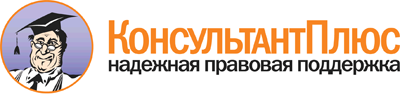  Приказ Россельхознадзора от 02.08.2017 N 789
"О внесении изменений в приказ Федеральной службы по ветеринарному и фитосанитарному надзору от 17 октября 2016 г. N 744" Документ предоставлен КонсультантПлюс

www.consultant.ru 

Дата сохранения: 17.08.2017 
 NНаименование и реквизиты актаКраткое описание круга лиц и (или) перечня объектов, в отношении которых устанавливаются обязательные требованияУказание на структурные единицы акта, соблюдение которых оценивается при проведении мероприятий по контролю <*>1Решение комиссии Таможенного союза от 28.05.2010 N 299 "О применении санитарных мер в Таможенном союзе"юридические, должностные и физические лица, в том числе иностранные юридические и физические лица2Решение Межправительственного совета по сотрудничеству в области ветеринарии - государств участников СНГ от 05.11.2003 "О Единых правилах государственного ветеринарного надзора при международных и межгосударственных перевозках животноводческих грузов"юридические, должностные и физические лица, в том числе иностранные юридические и физические лица3Решение Комиссии Таможенного союза от 18.06.2010 N 317 "О применении ветеринарно-санитарных мер в Евразийском экономическом союзе"юридические, должностные и физические лица, в том числе иностранные юридические и физические лицаОбщие положения глав с 1 по 444Решение Комиссии Таможенного союза от 17.08.2010 N 342 "О вопросах в сфере ветеринарного контроля (надзора) в Таможенном союзе"юридические, должностные и физические лица, в том числе иностранные юридические и физические лицап. 15Решение Комиссии Таможенного союза от 07.04.2011 N 607 "О формах Единых ветеринарных сертификатов на ввозимые на таможенную территорию Таможенного союза подконтрольные товары из третьих стран"юридические, должностные и физические лица, в том числе иностранные юридические и физические лица6Решение Комиссии Таможенного союза от 23.09.2011 N 810 "Об изъятии в применении ветеринарных мер в отношении товаров, включенных в Единый перечень товаров, подлежащих ветеринарному контролю (надзору)"юридические, должностные и физические лица, в том числе иностранные юридические и физические лица7Решение Совета Евразийской экономической комиссии от 09.10.2014 N 94 "О Положении о едином порядке проведения совместных проверок объектов и отбора проб товаров (продукции), подлежащих ветеринарному контролю (надзору)"юридические, должностные и физические лица, в том числе иностранные юридические и физические лица8Решение Комиссии Таможенного союза от 09.12.2011 N 880 "О принятии технического регламента Таможенного союза "О безопасности пищевой продукции" ТР ТС 021/2011юридические, должностные и физические лицаст. 6 гл. 1 (Идентификация пищевой продукции (процессов) для целей их отнесения к объектам технического регулирования технического регламента);п. 6 ст. 17 гл. 3 (Требования к процессам хранения, перевозки (транспортирования) и реализации пищевой продукции).ст. 23 гл. 4 (декларирование соответствия),ст. 39 гл. 6 (Требования к маркировке пищевой продукции)9Решение Совета Евразийской экономической комиссии от 09.10.2013 N 67 "О техническом регламенте Таможенного союза "О безопасности молока и молочной продукции" ТР ТС 033/2013юридические, должностные и физические лицагл. 4 - 7, 9, 11, 12, 14, 1510Решение Комиссии Таможенного союза от 09.12.2011 N 881 "О принятии технического регламента Таможенного союза "Пищевая продукция в части ее маркировки" ТР ТС 022/2011юридические, должностные и физические лицаст. 4.1, 4.2, 4.6, 4.7, 4.811Решение Совета Евразийской экономической комиссии от 09.10.2013 N 68 "О техническом регламенте Таможенного союза "О безопасности мяса и мясной продукции" ТР ТС 034/2013юридические, должностные и физические лицагл. 8 (в т.ч. ст.ст. 130, 131, 132), 4 - 11, 14параграф 3 ст.ст. 6, 8 (правила идентификации продукции убоя и мясной продукции)параграф 4 ст.ст. 9, 10, 11, 12 (правила обращения продуктов убоя и мясной продукции)параграф 9 ст.ст. 98 - 102 (требования к процессам перевозки)параграф 11 (требования к маркировке продукции убоя и мясной продукции)12Кодекс здоровья наземных животных МЭБ 2015иностранные юридические и физические лицаст.ст. 5.2.2, 5.2.3, 5.4.6, 5.7.1, 5.7.2, 5.7.3, 5.7.4, 5.7.613Кодекс здоровья водных животных МЭБ 2009иностранные юридические и физические лицаст.ст. 5.2.1, 5.2.214Меморандум между Европейским Союзом и Российской Федерацией по ветеринарным сертификатам на животных и животноводческую продукцию, предназначенных для экспорта из Европейского Союза в Российскую Федерациюиностранные юридические и физические лицап. 315Регламент N 854/2004 Европейского парламента и Совета Европейского Союза"Об установлении особых правил организации официального контроля над продукцией животного происхождения, предназначенной для потребления человеком в пищу" от 29.04.2004юридические, должностные и физические лицаПриложение VI требования к сертификатам сопровождающим рыбу, рыбопродукцию и морепродукты в страны Европейского Союза16Регламент N 1069/2009 Европейского парламента и Совета Европейского Союза"Устанавливающий правила в отношении субпродуктов животного происхождения и производных продуктов, не предназначенных для употребления человеком, и отменяющий Регламент (ЕС) 1774/2002 (Регламент о субпродуктах животного происхождения)" от 21.10.2009юридические, должностные и физические лицагл. 8 санитарно-гигиенический сертификат на не пищевую продукцию, отправляемую в страны Европейского Союза17Имплементационный регламент N 577/2013 Комиссии Европейских сообществ"Об образцах идентификационных документов для некоммерческой перевозки собак, кошек и хорьков, утверждении перечней территорий и третьих стран и требований к формату, оформлению и языку деклараций, подтверждающих соответствие определенным условиям, предусмотренным Регламентом (ЕС) 576/2013 Европейского Парламента и Совета ЕС" от 28.06.2013юридические, должностные и физические лицачасть 1 Приложения IV Образец ветеринарного сертификата для перемещения в страны ЕС собак, кошек и хорьков для некоммерческих целей18Решение N 2007/777/ЕС Комиссии Европейских сообществ "Устанавливающее ветеринарные и санитарно-гигиенические требования, образцы сертификатов для импорта из третьих стран определенных мясных продуктов, обработанных желудков, пузырей и кишок, предназначенных для потребления людьми, и отменяющее Решение 2005/432/ЕС" от 29.11.2007юридические, должностные и физические лицаПриложения III, IV ветеринарный сертификат для мясных продуктов, предназначенных для ввоза/транзит в/через ЕС из третьих стран19Регламент N 605/2010 Комиссии Европейских сообществ "Об установлении ветеринарно-санитарных требований и требований здравоохранения, а также условий ветеринарной сертификации для поставок в Европейский Союз сырого молока и молочных продуктов, молозива и основанных на нем продуктов, предназначенных для потребления человеком" от 02.07.2010юридические, должностные и физические лицач. 3 прил. II образец сертификата на молоко и молочные продукты для ввоза/транзита в/через ЕС из третьих стран20Имплементирующий Регламент комиссии ЕС N 1160/2012 от 07.12.2012юридические, должностные и физические лицаПриложение - ветеринарный сертификат для КРС, предназначенного для транзита из Калининградской области в другие регионы Российской Федерации через территорию ЛитвыNНаименование и реквизиты актаКраткое описание круга лиц и (или) перечня объектов, в отношении которых устанавливаются обязательные требованияУказание на структурные единицы акта, соблюдение которых оценивается при проведении мероприятий по контролю <*>1Закон Российской Федерации от 14.05.1993 N 4979-1 "О ветеринарии"юридические, должностные и физические лица, в том числе иностранные юридические и физические лица2Федеральный закон Российской Федерации от 30.12.2006 N 266-ФЗ "О внесении изменений в отдельные законодательные акты Российской Федерации в связи с совершенствованием государственного контроля в пунктах пропуска через Государственную границу Российской Федерации"юридические, должностные и физические лица, в том числе иностранные юридическими и физические лицаст. 2, 33Федеральный закон Российской Федерации от 02.01.2000 N 29-ФЗ "О качестве и безопасности пищевых продуктовюридические, должностные и физические лица, в том числе иностранные юридическими и физические лицаст. 3, 18, 214Федеральный закон от 08.11.2007 N 261-ФЗ "О морских портах в Российской Федерации и о внесении изменений в отдельные законодательные акты Российской Федерации"юридические, должностные и физические лица, в том числе иностранные юридическими и физические лицаст. 8.1NНаименование документа (обозначение)Сведения об утвержденииКраткое описание круга лиц и (или) перечня объектов, в отношении которых устанавливаются обязательные требованияУказание на структурные единицы акта, соблюдение которых оценивается при проведении мероприятий по контролю <*>1"Об утверждении Правил осуществления государственного ветеринарного надзора в пунктах пропуска через государственную границу Российской Федерации"постановление Правительства Российской Федерации от 29.06.2011 N 501юридические, должностные и физические лица, в том числе иностранные юридическими и физические лица2О применении отдельных специальных экономических мер в целях обеспечения безопасности Российской ФедерацииУказ Президента Российской Федерации от 06.08.2014 N 560юридические, должностные и физические лица, в том числе иностранные юридические и физические лица3О мерах по реализации указов Президента Российской Федерации от 6 августа 2014 г. N 560, от 24 июня 2015 г. N 320 и от 29 июня 2016 г. N 305Постановление Правительства Российской Федерации от 07.08.2014 N 778юридические, должностные и физические лица, в том числе иностранные юридические и физические лица4Об отдельных специальных Экономических мерах, применяемых в целях обеспечения безопасности Российской ФедерацииУказ Президента Российской Федерации от 29.07.2015 N 391юридические, должностные и физическими лица, в том числе иностранные юридическими и физические лица5Об утверждении Правил уничтожения сельскохозяйственной продукции, сырья и продовольствия, включенных в перечень сельскохозяйственной продукции, сырья и продовольствия, страной происхождения которых являются Соединенные Штаты Америки, страны Европейского союза, Канада, Австралия, Королевство Норвегия, Украина, Республика Албания, Черногория, Республика Исландия и Княжество Лихтенштейн и которые по 31 декабря 2017 г. запрещены к ввозу в Российскую ФедерациюПостановление Правительства Российской Федерации от 31.07.2015 N 774юридические, должностные и физическими лица, в том числе иностранные юридическими и физические лица6О мерах по обеспечению национальной безопасности Российской Федерации и защите граждан Российской Федерации от преступных и иных противоправных действий и о применении специальных экономических мер в отношении Турецкой РеспубликиУказ Президента Российской Федерации от 28.11.2015 N 583юридические, должностные и физическими лица, в том числе иностранные юридическими и физические лица7О мерах по реализации Указа Президента Российской Федерации от 28 ноября 2015 г. N 583 "О мерах по обеспечению национальной безопасности Российской Федерации и защите граждан Российской Федерации от преступных и иных противоправных действий и о применении специальных экономических мер в отношении Турецкой Республики"Постановление Правительства Российской Федерации от 30.11.2015 N 1296юридические, должностные и физическими лица, в том числе иностранные юридическими и физические лица8О продлении действия отдельных специальных экономических мер в целях обеспечения безопасности Российской ФедерацииУказ Президента Российской Федерации от 29.06.2016 N 305юридические, должностные и физическими лица, в том числе иностранные юридическими и физические лица9Положение о государственной ветеринарной службе Российской Федерации по охране территории России от заноса заразных болезней животных из иностранных государствпостановление Правительства Российской Федерации от 29.10.1992 N 830юридические, должностные и физическими лица, в том числе иностранные юридическими и физические лица10Положение о применении средств и методов контроля при осуществлении пропуска лиц, транспортных средств, грузов, товаров и животных через государственную границу Российской Федерациипостановление Правительства Российской Федерации от 02.02.2005 N 50юридические, должностные и физические лица, в том числе иностранные юридические и физические лица11Об утверждении Правил осуществления контроля при пропуске лиц, транспортных средств, грузов, товаров и животных через государственную границу Российской Федерациипостановление Правительства Российской Федерации от 20.11.2008 N 872юридические, должностные и физическими лица, в том числе иностранные юридическими и физические лица12Порядок оформления захода (выхода) судов рыбопромыслового флота в морские порты в Российской Федерации, а также ввоза (вывоза) уловов водных биологических ресурсов и произведенной из них рыбной и иной продукции в морские порты в Российской Федерации и осуществления государственного контроля в морских портах в Российской Федерации в отношении судов рыбопромыслового флота, ввоза (вывоза) уловов водных биологических ресурсов и произведенной из них рыбной и иной продукциипостановление Правительства Российской Федерации от 19.03.2008 N 184юридические, должностные и физические лица, в том числе иностранные юридическими и физические лица13Порядок работы совместной комиссии по розыску и возвращению угнанного и во время выпаса перешедшего через государственную границу скотапостановление Правительства Российской Федерации от 14.12.2000 N 945юридические, должностные и физическими лица, в том числе иностранные юридическими и физические лица14Положение о проведении экспертизы некачественных и опасных продовольственного сырья и пищевых продуктов, их использовании или уничтожениипостановление Правительства Российской Федерации от 29.09.1997 N 1263юридические, должностные и физические лица, в том числе иностранные юридическими и физические лицаN <**>Наименование документа (обозначение)Сведения об утвержденииКраткое описание круга лиц и (или) перечня объектов, в отношении которых устанавливаются обязательные требованияУказание на структурные единицы акта, соблюдение которых оценивается при проведении мероприятий по контролю <*>Подраздел 1. Нормативные правовые акты федеральных органов исполнительной власти1Административный регламент исполнения Федеральной службой по ветеринарному и фитосанитарному надзору и Федеральной таможенной службой государственной функции по осуществлению государственного ветеринарного надзора в пунктах пропуска через государственную границу Российской Федерации, а также исполнения Федеральной службой по ветеринарному и фитосанитарному надзору государственной функции по осуществлению государственного ветеринарного надзора в местах совершения таможенных операций на территории Российской Федерации, отличных от пунктов пропуска через государственную границу Российской Федерации, в отношении предназначенных для вывоза, ввезенных и перемещаемых транзитом через таможенную территорию Таможенного союза товаров, подлежащих государственному ветеринарному надзоруПриказ Минсельхоза России N 393, ФТС России N 2154 от 06.11.2014 (Зарегистрировано в Минюсте России 19.02.2015 N 36107)Лица, в отношении которых осуществляются мероприятия по государственному ветеринарному надзору, органы государственной власти, органы местного самоуправления, юридические и физические лица, осуществляющие вывоз, ввоз и транзит подконтрольных товаров (в том числе перевозчики и агентирующие компании), лица, осуществляющие деятельность в сфере таможенного дела, а также иные лица, реализующие права владения, пользования и распоряжения подконтрольными товарами2О штампах ветеринарного надзораПриказ Россельхознадзора от 30.07.2015 N 517юридические, должностные и физические лица, в том числе иностранные юридическими и физические лицаПодраздел 2. Нормативные документы федеральных органов исполнительной власти1Инструкция по ветеринарно-санитарной обработке вагонов после перевозки животных, продуктов и сырья животного происхожденияутверждена Министерством путей сообщения Российской Федерации от 09.10.2000 N ЦМ-787, Министерством сельского хозяйства Российской Федерации от 04.10.2000 N 13-8-01/7100юридические, должностные и физические лица, в том числе иностранные юридические и физические лицаN <**>Наименование документа (обозначение)Сведения об утвержденииКраткое описание круга лиц и (или) перечня объектов, в отношении которых устанавливаются обязательные требованияУказание на структурные единицы акта, соблюдение которых оценивается при проведении мероприятий по контролю <*>Подраздел 1. Нормативные правовые акты федеральных органов исполнительной власти1Административный регламент исполнения Федеральной службой по ветеринарному и фитосанитарному надзору и Федеральной таможенной службой государственной функции по осуществлению государственного ветеринарного надзора в пунктах пропуска через государственную границу Российской Федерации, а также исполнения Федеральной службой по ветеринарному и фитосанитарному надзору государственной функции по осуществлению государственного ветеринарного надзора в местах совершения таможенных операций на территории Российской Федерации, отличных от пунктов пропуска через государственную границу Российской Федерации, в отношении предназначенных для вывоза, ввезенных и перемещаемых транзитом через таможенную территорию Таможенного союза товаров, подлежащих государственному ветеринарному надзоруПриказ Минсельхоза России N 393, ФТС России N 2154 от 06.11.2014 (Зарегистрировано в Минюсте России 19.02.2015 N 36107)Лица, в отношении которых осуществляются мероприятия по государственному ветеринарному надзору, органы государственной власти, органы местного самоуправления, юридические и физические лица, осуществляющие вывоз, ввоз и транзит подконтрольных товаров (в том числе перевозчики и агентирующие компании), лица, осуществляющие деятельность в сфере таможенного дела, а также иные лица, реализующие права владения, пользования и распоряжения подконтрольными товарами2О штампах ветеринарного надзораПриказ Россельхознадзора от 30.07.2015 N 517юридические, должностные и физические лица, в том числе иностранные юридическими и физические лицаПодраздел 2. Нормативные документы федеральных органов исполнительной власти1Инструкция по ветеринарно-санитарной обработке вагонов после перевозки животных, продуктов и сырья животного происхожденияутверждена Министерством путей сообщения Российской Федерации от 09.10.2000 N ЦМ-787, Министерством сельского хозяйства Российской Федерации от 04.10.2000 N 13-8-01/7100юридические, должностные и физические лица, в том числе иностранные юридические и физические лицаN <**>Наименование документа (обозначение)Сведения об утвержденииКраткое описание круга лиц и (или) перечня объектов, в отношении которых устанавливаются обязательные требованияУказание на структурные единицы акта, соблюдение которых оценивается при проведении мероприятий по контролю <*>Подраздел 1. Нормативные правовые акты федеральных органов исполнительной власти1Административный регламент исполнения Федеральной службой по ветеринарному и фитосанитарному надзору и Федеральной таможенной службой государственной функции по осуществлению государственного ветеринарного надзора в пунктах пропуска через государственную границу Российской Федерации, а также исполнения Федеральной службой по ветеринарному и фитосанитарному надзору государственной функции по осуществлению государственного ветеринарного надзора в местах совершения таможенных операций на территории Российской Федерации, отличных от пунктов пропуска через государственную границу Российской Федерации, в отношении предназначенных для вывоза, ввезенных и перемещаемых транзитом через таможенную территорию Таможенного союза товаров, подлежащих государственному ветеринарному надзоруПриказ Минсельхоза России N 393, ФТС России N 2154 от 06.11.2014 (Зарегистрировано в Минюсте России 19.02.2015 N 36107)Лица, в отношении которых осуществляются мероприятия по государственному ветеринарному надзору, органы государственной власти, органы местного самоуправления, юридические и физические лица, осуществляющие вывоз, ввоз и транзит подконтрольных товаров (в том числе перевозчики и агентирующие компании), лица, осуществляющие деятельность в сфере таможенного дела, а также иные лица, реализующие права владения, пользования и распоряжения подконтрольными товарами2О штампах ветеринарного надзораПриказ Россельхознадзора от 30.07.2015 N 517юридические, должностные и физические лица, в том числе иностранные юридическими и физические лицаПодраздел 2. Нормативные документы федеральных органов исполнительной власти1Инструкция по ветеринарно-санитарной обработке вагонов после перевозки животных, продуктов и сырья животного происхожденияутверждена Министерством путей сообщения Российской Федерации от 09.10.2000 N ЦМ-787, Министерством сельского хозяйства Российской Федерации от 04.10.2000 N 13-8-01/7100юридические, должностные и физические лица, в том числе иностранные юридические и физические лицаN <**>Наименование документа (обозначение)Сведения об утвержденииКраткое описание круга лиц и (или) перечня объектов, в отношении которых устанавливаются обязательные требованияУказание на структурные единицы акта, соблюдение которых оценивается при проведении мероприятий по контролю <*>Подраздел 1. Нормативные правовые акты федеральных органов исполнительной власти1Административный регламент исполнения Федеральной службой по ветеринарному и фитосанитарному надзору и Федеральной таможенной службой государственной функции по осуществлению государственного ветеринарного надзора в пунктах пропуска через государственную границу Российской Федерации, а также исполнения Федеральной службой по ветеринарному и фитосанитарному надзору государственной функции по осуществлению государственного ветеринарного надзора в местах совершения таможенных операций на территории Российской Федерации, отличных от пунктов пропуска через государственную границу Российской Федерации, в отношении предназначенных для вывоза, ввезенных и перемещаемых транзитом через таможенную территорию Таможенного союза товаров, подлежащих государственному ветеринарному надзоруПриказ Минсельхоза России N 393, ФТС России N 2154 от 06.11.2014 (Зарегистрировано в Минюсте России 19.02.2015 N 36107)Лица, в отношении которых осуществляются мероприятия по государственному ветеринарному надзору, органы государственной власти, органы местного самоуправления, юридические и физические лица, осуществляющие вывоз, ввоз и транзит подконтрольных товаров (в том числе перевозчики и агентирующие компании), лица, осуществляющие деятельность в сфере таможенного дела, а также иные лица, реализующие права владения, пользования и распоряжения подконтрольными товарами2О штампах ветеринарного надзораПриказ Россельхознадзора от 30.07.2015 N 517юридические, должностные и физические лица, в том числе иностранные юридическими и физические лицаПодраздел 2. Нормативные документы федеральных органов исполнительной власти1Инструкция по ветеринарно-санитарной обработке вагонов после перевозки животных, продуктов и сырья животного происхожденияутверждена Министерством путей сообщения Российской Федерации от 09.10.2000 N ЦМ-787, Министерством сельского хозяйства Российской Федерации от 04.10.2000 N 13-8-01/7100юридические, должностные и физические лица, в том числе иностранные юридические и физические лицаN <**>Наименование документа (обозначение)Сведения об утвержденииКраткое описание круга лиц и (или) перечня объектов, в отношении которых устанавливаются обязательные требованияУказание на структурные единицы акта, соблюдение которых оценивается при проведении мероприятий по контролю <*>Подраздел 1. Нормативные правовые акты федеральных органов исполнительной власти1Административный регламент исполнения Федеральной службой по ветеринарному и фитосанитарному надзору и Федеральной таможенной службой государственной функции по осуществлению государственного ветеринарного надзора в пунктах пропуска через государственную границу Российской Федерации, а также исполнения Федеральной службой по ветеринарному и фитосанитарному надзору государственной функции по осуществлению государственного ветеринарного надзора в местах совершения таможенных операций на территории Российской Федерации, отличных от пунктов пропуска через государственную границу Российской Федерации, в отношении предназначенных для вывоза, ввезенных и перемещаемых транзитом через таможенную территорию Таможенного союза товаров, подлежащих государственному ветеринарному надзоруПриказ Минсельхоза России N 393, ФТС России N 2154 от 06.11.2014 (Зарегистрировано в Минюсте России 19.02.2015 N 36107)Лица, в отношении которых осуществляются мероприятия по государственному ветеринарному надзору, органы государственной власти, органы местного самоуправления, юридические и физические лица, осуществляющие вывоз, ввоз и транзит подконтрольных товаров (в том числе перевозчики и агентирующие компании), лица, осуществляющие деятельность в сфере таможенного дела, а также иные лица, реализующие права владения, пользования и распоряжения подконтрольными товарами2О штампах ветеринарного надзораПриказ Россельхознадзора от 30.07.2015 N 517юридические, должностные и физические лица, в том числе иностранные юридическими и физические лицаПодраздел 2. Нормативные документы федеральных органов исполнительной власти1Инструкция по ветеринарно-санитарной обработке вагонов после перевозки животных, продуктов и сырья животного происхожденияутверждена Министерством путей сообщения Российской Федерации от 09.10.2000 N ЦМ-787, Министерством сельского хозяйства Российской Федерации от 04.10.2000 N 13-8-01/7100юридические, должностные и физические лица, в том числе иностранные юридические и физические лица2Ветеринарно-санитарные требования к складам временного хранения и таможенным складамприказ Минсельхоза России от 05.11.2009 N 542/2013 (Зарегистрировано в Минюсте РФ 14.12.2009 N 15579)3Об утверждении Правил перевозок железнодорожным транспортом скоропортящихся грузовприказ Министерства путей сообщения Российской Федерации от 18.06.2003 N 37 (Зарегистрировано в Минюсте РФ 19.06.2003 N 4762)юридические, должностные и физические лица, в том числе иностранные юридические и физические лица4Об утверждении Правил перевозок железнодорожным транспортом грузов, подконтрольных Госветнадзоруприказ Министерства путей сообщения Российской Федерации от 18.06.2003 N 34 (Зарегистрировано в Минюсте РФ 19.06.2003 N 4766)юридические, должностные и физические лица, в том числе иностранные юридические и физические лица5Об утверждении Ветеринарных правил ввоза (вывоза) на территорию Российской Федерации, переработки, хранения, перевозки, реализации продуктов промысла животных и продуктов их первичной переработки, не подвергшихся промышленной или тепловой обработкеприказ Минсельхоза России от 06.10.2008 N 453 (Зарегистрировано в Минюсте РФ 13.11.2008 N 12636)юридические, должностные и физические лица, в том числе иностранные юридические и физические лица6Об утверждении Правил организации ветеринарного надзора за ввозом, переработкой, хранением, перевозкой, реализацией импортного мяса и мясосырьяприказ Минсельхоза России от 29.12.2007 N 677 (Зарегистрировано в Минюсте РФ 19.03.2008 N 11359)юридические, должностные и физические лица, в том числе иностранные юридические и физические лица7Об утверждении ветеринарных правил организации работы по оформлению ветеринарных сопроводительных документов, порядка оформления ветеринарных сопроводительных документов в электронной форме и порядка оформления ветеринарных сопроводительных документов на бумажных носителяхПриказ Минсельхоза России от 27.12.2016 N 589 (Зарегистрировано в Минюсте России 30.12.2016 N 45094)юридические, должностные и физические лица, в том числе иностранные юридические и физические лица8Об утверждении Перечня заразных и иных болезней животныхприказ Минсельхоза России от 09.03.2011 N 62 (Зарегистрировано в Минюсте РФ 01.06.2011 N 20921)физические, юридические и должностные лица, Правительства республик в составе Российской Федерации, органы исполнительной власти краев, областей, автономных образований9Перечень подконтрольных товаров, подлежащих сопровождению ветеринарными сопроводительными документамиприказ Минсельхоза России от 18.12.2015 N 648 (Зарегистрировано в Минюсте России 17.02.2016 N 41118)юридические, должностные и физические лица, в том числе иностранные юридические и физические лица10Административный регламент Федеральной службы по ветеринарному и фитосанитарному надзору по предоставлению государственной услуги по выдаче разрешений на ввоз в Российскую Федерацию и вывоз из Российской Федерации, а также на транзит по ее территории животных, продукции животного происхождения, лекарственных средств для ветеринарного применения, кормов и кормовых добавок для животныхприказ Минсельхоза России от 07.11.2011 N 404 (Зарегистрировано в Минюсте России 16.12.2011 N 22652)юридические, должностные и физические лица, в том числе иностранные юридические и физические лицаN <**>Наименование документа (обозначение)Сведения об утвержденииКраткое описание круга лиц и (или) перечня объектов, в отношении которых устанавливаются обязательные требованияУказание на структурные единицы акта, соблюдение которых оценивается при проведении мероприятий по контролю <*>Подраздел 1 Нормативные правовые акты органов государственной власти СССР1Мероприятия по усилению охраны территории Российской Федерации от заноса заразных болезней животных из иностранных государствутверждена Правительством Российской Федерации 29.12.1993Правительства республик в составе Российской Федерации, органы исполнительной власти краев, областей, автономных образований, городов Москвы и Санкт-ПетербургаПодраздел 2 Нормативные документы органов государственной власти СССР и РСФСР2О Государственной ветеринарной службе Российской Федерации по охране территории России от заноса заразных болезней животных из иностранных государствпостановление Правительства Российской Федерации от 29.10.1992 N 830юридические, должностные и физические лица, в том числе иностранные юридические и физические лицаNНаименование документа (обозначение) и его реквизитыКраткое описание круга лиц и (или) перечня объектов, в отношении которых устанавливаются обязательные требованияУказание на структурные единицы акта, соблюдение которых оценивается при проведении мероприятий по контролю <*>NНаименование документа (обозначение)Сведения об утвержденииКраткое описание круга лиц и (или) перечня объектов, в отношении которых устанавливаются обязательные требованияУказание на структурные единицы акта, соблюдение которых оценивается при проведении мероприятий по контролю <*>1Ветеринарно-санитарные правила обработки транспортных средств, контейнеров, складских помещений карантинных баз и других подконтрольных объектовУтверждены Начальником Главного управления Министерства сельского хозяйства Российской Федерации 15.06.1993юридические, должностные и физическими лица, в том числе иностранные юридическими и физические лицаNНаименование и реквизиты актаКраткое описание круга лиц и (или) перечня объектов, в отношении которых устанавливаются обязательные требованияУказание на структурные единицы акта, соблюдение которых оценивается при проведении мероприятий по контролю <*>1Единые ветеринарные (ветеринарно-санитарные) требования, предъявляемые к товарам, подлежащим ветеринарному контролю (надзору), утверждены Решением Комиссии Таможенного союза от 18.06.2010 N 317Распространяются в отношении подконтрольных товаров, ввозимых на таможенную территорию Евразийского экономического союзаОбщие положения, гл. 3 - 442Технический регламент Таможенного союза "О безопасности пищевой продукции" (ТР ТС 021/2011) Решение Комиссии Таможенного союза от 09.12.2011 N 880Круг лиц: изготовители, продавцы и лица, выполняющие функции иностранных изготовителей пищевой продукцииПеречень объектов: Технический регламент устанавливает обязательные требования к отдельным видам пищевой продукции и связанным с требованиями к ним процессам производства (изготовления), хранения, перевозки (транспортирования), реализации и утилизациист.ст. 7, 10 - 19, 393Технический регламент Таможенного союза "О безопасности молока и молочной продукции" (ТР ТС 033/2013)Решение Совета Евразийской экономической комиссии от 09.10.2013 N 67Круг лиц: изготовители, продавцы и лица, выполняющие функции иностранных изготовителей молока и молочной продукцииПеречень объектов: устанавливает обязательные для применения и исполнения на таможенной территории Таможенного союза требования безопасности к молоку и молочной продукции, выпускаемых в обращение на таможенной территории Таможенного союза, к процессам их производства, хранения, перевозки, реализации и утилизации, а также требования к маркировке и упаковке молока и молочной продукции для обеспечения их свободного перемещения.гл. IV - VII, IX, XI, XII, XIV, XV4Технический регламент Таможенного союза "О безопасности мяса и мясной продукции" (ТР ТС 034/2013)Решение Совета Евразийской экономической комиссии от 09.10.2013 N 68Круг лиц: изготовители, продавцы и лица, выполняющие функции иностранных изготовителей мяса и мясной продукцииПеречень объектов: устанавливает обязательные для применения и исполнения на таможенной территории Таможенного союза требования безопасности к продуктам убоя и мясной продукции и связанные с ними требования к процессам производства, хранения, перевозки, реализации и утилизации, а также требования к маркировке и упаковке продуктов убоя и мясной продукции для обеспечения свободного перемещения продукции, выпускаемой в обращение на таможенной территории Таможенного союзагл. I - II, IV - XI, XIV5Решение Совета Евразийской экономической комиссии от 09.10.2014 N 94 "О Положении о едином порядке проведения совместных проверок объектов и отбора проб товаров (продукции), подлежащих ветеринарному контролю (надзору)"В отношении товаров, указанных в Едином перечне товаров, подлежащих ветеринарному (контролю) надзору6Решение Комиссии Таможенного союза от 09.12.2011 N 880 "О принятии технического регламента Таможенного союза "О безопасности пищевой продукции" (вместе с "ТР ТС 021/2011. Технический регламент Таможенного союза. О безопасности пищевой продукции"В отношении товаров, указанных в Едином перечне товаров, подлежащих ветеринарному (контролю) надзору7Технический регламент "Требования к безопасности рыбы и рыбной продукции", утвержден постановлением Правительства Республики Казахстан от 19.05.2009 N 743 (приложение N 13 к Перечню пунктов технических регламентов Республики Казахстан, являющейся государством - участником таможенного союза, которые содержат обязательные требования в отношении отдельных видов продукции и связанных с требованиями к ней процессов проектирования (включая изыскания), производства, строительства, монтажа, наладки, эксплуатации, хранения, перевозки, реализации и утилизации, утвержденного постановлением Правительства Российской Федерации от 09.03.2010 N 132)Граждане, индивидуальные предприниматели, организации и используемые ими территории, здания, сооружения, помещения и другие объекты8Технический регламент "Требования к безопасности кормов и кормовых добавок" утвержденный постановлением Правительства Республики Казахстан от 18.03.2008 N 263Индивидуальные предприниматели, организации и используемые ими территории, здания, сооружения, помещения и другие объектыNНаименование и реквизиты актаКраткое описание круга лиц и (или) перечня объектов, в отношении которых устанавливаются обязательные требованияУказание на структурные единицы акта, соблюдение которых оценивается при проведении мероприятий по контролю <*>1Федеральный Закон Российской Федерации от 14.05.1993 N 4979-1 "О ветеринарии"Юридические и физические лица, органы исполнительной власти в области ветеринарии (федеральные и региональные)ст. 2.1 - 2.6ст. 3ст. 4.1ст. 8 - 9ст. 12 - 13, 15 - 16, 18 - 19ст. 211Федеральный Закон Российской Федерации от 14.05.1993 N 4979-1 "О ветеринарии"Органы государственной власти субъектов Российской Федерации, осуществляющие переданные полномочия Российской Федерации в области ветеринариист. 3.1,ст. 172Федеральный Закон Российской Федерации "О качестве и безопасности пищевой продукции" от 02.01.2000 N 29-ФЗКруг лиц: индивидуальные предприниматели, и юридические лица, осуществляющие деятельность по изготовлению и обороту пищевых продуктов, материалов и изделийст. 1 - 5,ст. 13 - 14,ст. 17 - 22ст. 24 - 253Федеральный Закон Российской Федерации "О техническом регулировании" от 27.12.2002 N 184-ФЗКруг лиц: изготовитель (продавец, лицо, выполняющее функции иностранного изготовителя)Перечень объектов: соблюдение требований технических регламентов осуществляется в отношении продукции или в отношении продукции и связанных с требованиями к продукции процессов проектирования (включая изыскания), производства, строительства, монтажа, наладки, эксплуатации, хранения, перевозки, реализации и утилизации исключительно в части соблюдения требований соответствующих технических регламентовст. 34NНаименование документа (обозначение)Сведения об утвержденииКраткое описание круга лиц и (или) перечня объектов, в отношении которых устанавливаются обязательные требованияУказание на структурные единицы акта, соблюдение которых оценивается при проведении мероприятий по контролю <*>1О компетенции федеральных органов исполнительной власти, руководство деятельностью которых осуществляет Правительство Российской Федерации, в области противодействия терроризмупостановление Правительства Российской Федерации от 04.05.2008 N 333Научно-исследовательские и диагностические ветеринарные лаборатории, скотомогильники, места эндемической циркуляциип. 42"Об утверждении Положения о проведении экспертизы некачественных и опасных продовольственного сырья и пищевых продуктов, их использовании или уничтожении"постановление Правительства Российской Федерации от 29.09.1997 N 1263Граждане, индивидуальные предприниматели, организации и используемые ими территории, здания, сооружения, помещения и другие объекты3Положение о государственном ветеринарном надзорепостановление Правительства Российской Федерации от 05.06.2013 N 476Граждане, индивидуальные предприниматели, организации и используемые ими территории, здания,4"Об утверждении правил оказания платных ветеринарных услуг"постановление Правительства Российской Федерации от 06.08.1998 N 898Граждане, индивидуальные предприниматели, организации и используемые ими территории, здания, сооружения,5"Об отчуждении животных и изъятии продуктов животноводства при ликвидации очагов особо опасных болезней животных"постановление Правительства Российской Федерации от 26.05.2006 N 310Граждане, индивидуальные предприниматели, организации и используемые ими территории, здания, сооружения, помещения и другие объекты6Об уполномоченных органах Российской Федерации по осуществлению государственного контроля (надзора) за соблюдением требований технического регламента Таможенного союза "О безопасности пищевой продукции"постановление Правительства Российской Федерации от 28.08.2013 N 745юридические лица и индивидуальные предпринимателиN <**>Наименование документа (обозначение)Сведения об утвержденииКраткое описание круга лиц и (или) перечня объектов, в отношении которых устанавливаются обязательные требованияУказание на структурные единицы акта, соблюдение которых оценивается при проведении мероприятий по контролю <*>Подраздел 1. Нормативные правовые акты федеральных органов исполнительной власти1Ветеринарные правила проведения регионализации территории Российской ФедерацииПриказ Минсельхоза России от 14.12.2015 N 635 (Зарегистрировано в Минюсте России 23.03.2016 N 41508)органы исполнительной власти в области ветеринарии субъектов Российской Федерации2Правила определения зоосанитарного статуса свиноводческих хозяйств, а также организаций, осуществляющих убой свиней, переработку и хранение продукции свиноводстваПриказ Минсельхоза России от 23.07.2010 N 258 (Зарегистрировано в Минюсте России 12.11.2010 N 18944)юридические и физические лица, осуществляющие свою деятельность в области свиноводствапп. 6 - 12, 13.3 - 13.4, 14.3 - 14.4, 15.3 - 15.4, 16.3 - 16.43Правила в области ветеринарии при убое животных и первичной переработке мяса и иных продуктов убоя непромышленного изготовления на убойных пунктах средней и малой мощностиПриказ Минсельхоза России от 12.03.2014 N 72 (Зарегистрировано в Минюсте России 11.11.2014 N 34634)юридические и физические лица, осуществляющие свою деятельность на убойных пунктах средней и малой мощностипп. 1 - 464Правила организации работы по ветеринарному клеймению кожевенного, кожевенно-мехового и пушно-мехового сырьяПриказ Минсельхоза России от 03.08.2007 N 383 (Зарегистрировано в Минюсте России 31.08.2007 N 10083)юридические лица и граждане, занятые содержанием и промыслом животных (в том числе водных), за исключением объектов животного мира, отнесенных к объектам охоты (далее - объекты охоты);граждане, осуществляющие изъятие из среды обитания объектов охоты;юридические лица и граждане, занятые производством, заготовкой, переработкой, перевозкой, хранением и реализацией продукции животного происхождения, полученной из животных, за исключением объектов охотыпп. 3.2 - 3.115Инструкция по ветеринарному клеймению мясаУтверждена Минсельхозпродом России 28.04.1994 (зарегистрирован Минюстом России 23.05.1994 N 575)ветеринарные специалисты, руководители хозяйств, предприятий и организаций по переработке скота и птицы, рынков и холодильников, независимо от форм собственности, министерств и ведомств без исключения, а также гражданепп. 3.1 - 3.76"Правила ветеринарно-санитарной экспертизы меда при продаже на рынках"Утверждены Минсельхозпродом России от 18.07.1995 N 13-7-2/365 (Зарегистрировано в Минюсте РФ 31.08.1995 N 942)индивидуальные предприниматели, должностные лица, юридические лица7"Ветеринарные правила содержания птицы на личных подворьях граждан и птицеводческих предприятиях открытого типа"Утверждены приказом Минсельхоза России от 03.04.2016 N 103 Зарегистрировано в Минюсте РФ 27.04.2006 N 7759)физические лица, индивидуальные предприниматели, юридические лица8"Об утверждении Ветеринарных правил содержания медоносных пчел в целях их воспроизводства, выращивания, реализации и использования для опыления сельскохозяйственных энтомофильных растений и получения продукции пчеловодства"приказ Минсельхоза России от 19.05.2016 N 194физические лица, индивидуальные предприниматели, юридические лица9"Ветеринарно-санитарные правила по организации и проведению дератизационных мероприятий"приказ Минсельхоза России 14.03.2001 N 13-5-02/0043индивидуальные предприниматели, юридические лица осуществляющие подконтрольную деятельность10"Об утверждении Правил организации работы по оформлению ветеринарных сопроводительных документов и Порядка оформления ветеринарных сопроводительных документов в электронном виде"приказ Минсельхоза России от 17.07.2014 N 281 (Зарегистрировано в Минюсте России 18.07.2014 N 33161)органы исполнительной власти в области ветеринарии субъектов Российской Федерации,сотрудники территориальных органов Россельхознадзора юридические и физические лица, осуществляющие оформление ВСД и (или), занятые оборотом подконтрольной продукциип. 2 - 12 Приложения 1 (Правил)пп. 4 - 6, 15 - 18 Приложения 2 (Порядка)11"Ветеринарно-санитарные правила сбора, утилизации и уничтожения биологических отходов"утверждены Минсельхозпродом России 04.12.1995 N 13-7-2/469 (Зарегистрирован Минюстом России 05.01.1996 N 1005)органы исполнительной власти в области ветеринарии субъектов Российской Федерации, юридические и физические лица, осуществляющие оформление ВСД и (или), занятые оборотом подконтрольной продукцииРазделы 1 - 4, 6 - 712"Правила проведения дезинфекции и дезинвазии объектов государственного ветеринарного надзора"утверждены Минсельхозом России 15.07.2002 N 13-5-2/0525)юридические и физические лица, осуществляющие оформление ВСД и (или), занятые оборотом подконтрольной продукции13органы государственной власти субъектов Российской Федерации, осуществляющие переданные полномочия Российской Федерации в области ветеринарииРазделы 1 (пункты 1.1.; 1.5.; 1.9.), 2 (пункты 2.2.; 2.4.2.; 2.4.3.; 2.4.4.), 4 (пункты), 5 (пункты), 9 (пункты)14Правила проведения дезинфекции и дезинвазии объектов государственного ветеринарного надзораутверждены Минсельхозом России 15.07.2002 N 13-5-2/0525органы государственной власти субъектов Российской Федерации, осуществляющие переданные полномочия Российской Федерации в области ветеринариипп. 1.3.3.; 1.3.3.3.; 1.3.3.4.; 1.3.3.5.пп. 2.1. - 2.6.15Порядок осуществления контроля за полнотой и качеством осуществления органами государственной власти субъектов Российской Федерации переданных им полномочий Российской Федерации в области ветеринарииПриказ Минсельхоза России от 27.03.2014 N 100 (Зарегистрировано в Минюсте России 15.08.2014 N 33612)органы государственной власти субъектов Российской Федерации, осуществляющие переданные полномочия Российской Федерации в области ветеринариип. 1616Перечень заразных, в том числе особо опасных, болезней животных, по которым могут устанавливаться ограничительные мероприятия (карантин)Приказ Минсельхоза России от 19.12.2011 N 476 (Зарегистрировано в Минюсте России 13.02.2012 N 23206)органы государственной власти субъектов Российской Федерации, осуществляющие переданные полномочия Российской Федерации в области ветеринариипп. 1 - 7517Правила по профилактике и борьбе с лейкозом крупного рогатого скотаПриказ Минсельхозпрода России от 11.05.1999 N 359 (Зарегистрировано в Минюсте РФ 04.06.1999 N 1799)органы государственной власти субъектов Российской Федерации, осуществляющие переданные полномочия Российской Федерации в области ветеринарииРазделы 4 (пункты), 5 (пункты), 6 (пункты), 7 (пункты)18Профилактика и борьба с заразными болезнями, общими для человека и животных. 13. Бешенство. Санитарные правила. СП 3.1.096-96. Ветеринарные правила. ВП 13.3.1103-96утверждены Госкомсанэпиднадзором России 31.05.1996 N 11, Минсельхозпродом Российской Федерации 18.06.1996 N 23Органы государственной власти субъектов Российской Федерации, осуществляющие переданные полномочия Российской Федерации в области ветеринарииРазделы 3 (пункт 3.2.), 5 (пункты)19Профилактика и борьба с заразными болезнями, общими для человека и животных. 2. Бруцеллез. Санитарные правила. СП 3.1.085-96. Ветеринарные правила. ВП 13.3.1302-96утверждены Госкомсанэпиднадзором России 31.05.1996 N 11, Минсельхозпродом России 18.06.1996 N 23Органы государственной власти субъектов Российской Федерации, осуществляющие переданные полномочия Российской Федерации в области ветеринариипп. 3.2.4. - 3.2.11.6;пп. 3.2.12.3 - 3.2.12.5.20Профилактика и борьба с заразными болезнями, общими для человека и животных. 6. Сибирская язва. Санитарные правила. СП 3.1.089-96. Ветеринарные правила ВП 13.3.1320-96утверждены Госкомсанэпиднадзором России 31.05.1996 N 11, Минсельхозпродом России 18.06.1996 N 23Органы государственной власти субъектов Российской Федерации, осуществляющие переданные полномочия Российской Федерации в области ветеринарииРазделы 5 (пункты), 7 (пункты), 8 (пункты)21Профилактика и борьба с заразными болезнями, общими для человека и животных. 3. Сальмонеллез. Санитарные правила. СП 3.1.086-96. Ветеринарные правила. ВП 13.4.1318-96утверждены Госкомсанэпиднадзором Российской Федерации 31.05.1996 N 11, Минсельхозпродом России 18.06.1996 N 23Органы государственной власти субъектов Российской Федерации, осуществляющие переданные полномочия Российской Федерации в области ветеринариипп. 4.2.; 4.3.; 4.6.; 5.3.; 5.4.; 7.2.; 7.3.; 7.6.; 7.7.; 8.2.; 8.3.; 8.4.; 9.2.; 9.3.; 9.4.; 9.5.; 9.6.; 9.7.; 9.8.; 10.2.; 10.3.; 10.4.; 10.5.; 10.6.; 10.7.; 10.8.; 10.9.; 10.11.; 10.15.; 10.18.; 10.19.; 10.20.; 10.21.; 10.22.; 10.24.; 10.2522Профилактика и борьба с заразными болезнями, общими для человека и животных. 10. Туберкулез. Санитарные правила. СП 3.1.093-96. Ветеринарные правила. ВП 13.3.1325-96утверждены Госкомсанэпиднадзором России 31.05.1996 N 11, Минсельхозпродом России 18.06.1996 N 23Органы государственной власти субъектов Российской Федерации, осуществляющие переданные полномочия Российской Федерации в области ветеринариип. 5.9.пп. 6.1. - 7.3.1.23Профилактика и борьба с заразными болезнями, общими для человека и животных. 8. Лептоспироз. Санитарные правила. СП 3.1.091-96. Ветеринарные правила. ВП 13.3.1310-96Утверждены Госкомсанэпиднадзором России 31.05.1996 N 11, Минсельхозпродом России 18.06.1996 N 23Органы государственной власти субъектов Российской Федерации, осуществляющие переданные полномочия Российской Федерации в области ветеринариипп. 4.6.; 4.26; 5.12.пп. 4.8. - 4.19.24Профилактика и борьба с заразными болезнями, общими для человека и животных. 5. Листериоз. Санитарные правила. СП 3.1.088-96. Ветеринарные правила. ВП 13.4.1311-96Утверждены Госкомсанэпиднадзором Российской Федерации 31.05.1996 N 11, Минсельхозпродом России 18.06.1996 N 23Органы государственной власти субъектов Российской Федерации, осуществляющие переданные полномочия Российской Федерации в области ветеринарииРаздел 5 (пункты)25Правила по борьбе с подкожными оводами и профилактике гиподерматоза крупного рогатого скотаприказ Минсельхоза России от 16.11.2004 N 514 (Зарегистрировано в Минюсте РФ 22.12.2004 N 6225)Органы государственной власти субъектов Российской Федерации, осуществляющие переданные полномочия Российской Федерации в области ветеринарииРазделы 5 (пункты), 6 (6.1.; 6.2.; 6.3.; 6.4.; 6.5)26Инструкция о мероприятиях по предупреждению и ликвидации заболеваний животных гельминтозамиУтверждена Минсельхозпродом РоссииОрганы государственной власти субъектов Российской Федерации, осуществляющие переданные полномочия Российской Федерации в области ветеринариипп. 1.8, 3.31. - 3.31.8.27Инструкция о мероприятиях по профилактике и ликвидации инфекционной болезни овец, вызываемой бруцелла овис (инфекционный эпидидимит баранов)Утверждена Главным управлением ветеринарии Минсельхоза России от 03.07.1992 N 22-3/53Органы государственной власти субъектов Российской Федерации, осуществляющие переданные полномочия Российской Федерации в области ветеринариипп. 2.4.; 3.1.4.пп. 5.1. - 5.7.28Инструкция о мероприятиях по предупреждению и ликвидации болезней, отравлений и основных вредителей пчелУтверждена Департаментом ветеринарии от 17.08.1998 N 13-4-2/1362Органы государственной власти субъектов Российской Федерации, осуществляющие переданные полномочия Российской Федерации в области ветеринариипп. 3.8.; 3.8.1.; 3.8.2.; 3.9.; 3.10.; 3.11.; 3.12.; 3.13.пп. 4.1. - 4.1.6.пп. 4.2.1. - 4.2.6.пп. 4.6.1. - 4.6.6.пп. 4.11.2. - 4.11.5.пп. 5.1.1. - 5.1.7.пп. 5.3.1. - 5.3.11.пп. 5.4. - 5.4.4.29Правила по профилактике и ликвидации некробактериоза животныхУтверждены Минсельхозпродом России 11.07.2000 N ВП 13.4.1313-00Органы государственной власти субъектов Российской Федерации, осуществляющие переданные полномочия Российской Федерации в области ветеринариипп. 25. - 29.11.30Инструкция о мероприятиях по борьбе с аэромонозом карповых рыбУтверждена Департаментом ветеринарии Минсельхоза России от 17.08.1998Органы государственной власти субъектов Российской Федерации, осуществляющие переданные полномочия Российской Федерации в области ветеринариипп. 5. - 5.12.31Инструкция о мероприятиях по профилактике и ликвидации пастереллеза животныхУтверждена Департаментом ветеринарии Минсельхозпрода России от 24.05.1996Органы государственной власти субъектов Российской Федерации, осуществляющие переданные полномочия Российской Федерации в области ветеринариипп. 1.6.; 3. - 3.9.32Инструкция о мероприятиях по борьбе со случной болезнью однокопытныхУтверждена Департаментом ветеринарии от 14.01.1997 N 13-4-2/819Органы государственной власти субъектов Российской Федерации, осуществляющие переданные полномочия Российской Федерации в области ветеринариипп. 3. - 3.7.33Ветеринарные правила осуществления профилактических, диагностических, ограничительных и иных мероприятий, установления и отмены карантина и иных ограничений, направленных на предотвращение распространения и ликвидацию очагов африканской чумы свинейприказ Минсельхоза России от 31.05.2016 N 213 (Зарегистрировано в Минюсте России 24.08.2016 N 43379)Органы государственной власти субъектов Российской Федерации, осуществляющие переданные полномочия Российской Федерации в области ветеринарииРаздел IV (пп. 11 - 15). Раздел V (пп. 17 - 19). Раздел VI (пункты). Раздел VII (пункты)34Профилактика и борьба с заразными болезнями, общими для человека и животных. 4. Кампилобактериоз. Санитарные правила. СП 3.1.088-96. Ветеринарные правила. ВП 13.4.1307-96Утверждены Госкомсанэпиднадзором Российской Федерации 31.05.1996 N 11, Минсельхозпродом России 18.06.1996 N 23Органы государственной власти субъектов Российской Федерации, осуществляющие переданные полномочия Российской Федерации в области ветеринарииЧасть 6; часть 6.1. (пункты), часть 6.2. (пункты), часть 6.3. (пункты), часть 6.4. (пункты)35Правила по борьбе с гриппом птицУтверждены Приказом Минсельхоза России от 27.03.2006 N 90 (Зарегистрировано в Минюсте РФ 27.04.2006 N 7756)Органы государственной власти субъектов Российской Федерации, осуществляющие переданные полномочия Российской Федерации в области ветеринариип. 10., пп. 25. - 38.36Временная инструкция о мероприятиях по борьбе с миксобактериозам лососевых рыбУтверждена Департаментом ветеринарии Минсельхозпрода России 18.09.1998 N 13-4-2/1395Органы государственной власти субъектов Российской Федерации, осуществляющие переданные полномочия Российской Федерации в области ветеринариипп. 4.1 - 5.3.Подраздел 2. Нормативные документы федеральных органов исполнительной власти1Инструкция о мероприятиях по борьбе с вирусной геморрагической септицемией рыбУтверждена Департаментом ветеринарии Минсельхозпрода России от 10.09.1998 N 13-4-2/1389Органы государственной власти субъектов Российской Федерации, осуществляющие переданные полномочия Российской Федерации в области ветеринариипп. 7. - 7.7.N <**>Наименование документа (обозначение)Сведения об утвержденииКраткое описание круга лиц и (или) перечня объектов, в отношении которых устанавливаются обязательные требованияУказание на структурные единицы акта, соблюдение которых оценивается при проведении мероприятий по контролю <*>Подраздел 1. Нормативные правовые акты федеральных органов исполнительной власти1Ветеринарные правила проведения регионализации территории Российской ФедерацииПриказ Минсельхоза России от 14.12.2015 N 635 (Зарегистрировано в Минюсте России 23.03.2016 N 41508)органы исполнительной власти в области ветеринарии субъектов Российской Федерации2Правила определения зоосанитарного статуса свиноводческих хозяйств, а также организаций, осуществляющих убой свиней, переработку и хранение продукции свиноводстваПриказ Минсельхоза России от 23.07.2010 N 258 (Зарегистрировано в Минюсте России 12.11.2010 N 18944)юридические и физические лица, осуществляющие свою деятельность в области свиноводствапп. 6 - 12, 13.3 - 13.4, 14.3 - 14.4, 15.3 - 15.4, 16.3 - 16.43Правила в области ветеринарии при убое животных и первичной переработке мяса и иных продуктов убоя непромышленного изготовления на убойных пунктах средней и малой мощностиПриказ Минсельхоза России от 12.03.2014 N 72 (Зарегистрировано в Минюсте России 11.11.2014 N 34634)юридические и физические лица, осуществляющие свою деятельность на убойных пунктах средней и малой мощностипп. 1 - 464Правила организации работы по ветеринарному клеймению кожевенного, кожевенно-мехового и пушно-мехового сырьяПриказ Минсельхоза России от 03.08.2007 N 383 (Зарегистрировано в Минюсте России 31.08.2007 N 10083)юридические лица и граждане, занятые содержанием и промыслом животных (в том числе водных), за исключением объектов животного мира, отнесенных к объектам охоты (далее - объекты охоты);граждане, осуществляющие изъятие из среды обитания объектов охоты;юридические лица и граждане, занятые производством, заготовкой, переработкой, перевозкой, хранением и реализацией продукции животного происхождения, полученной из животных, за исключением объектов охотыпп. 3.2 - 3.115Инструкция по ветеринарному клеймению мясаУтверждена Минсельхозпродом России 28.04.1994 (зарегистрирован Минюстом России 23.05.1994 N 575)ветеринарные специалисты, руководители хозяйств, предприятий и организаций по переработке скота и птицы, рынков и холодильников, независимо от форм собственности, министерств и ведомств без исключения, а также гражданепп. 3.1 - 3.76"Правила ветеринарно-санитарной экспертизы меда при продаже на рынках"Утверждены Минсельхозпродом России от 18.07.1995 N 13-7-2/365 (Зарегистрировано в Минюсте РФ 31.08.1995 N 942)индивидуальные предприниматели, должностные лица, юридические лица7"Ветеринарные правила содержания птицы на личных подворьях граждан и птицеводческих предприятиях открытого типа"Утверждены приказом Минсельхоза России от 03.04.2016 N 103 Зарегистрировано в Минюсте РФ 27.04.2006 N 7759)физические лица, индивидуальные предприниматели, юридические лица8"Об утверждении Ветеринарных правил содержания медоносных пчел в целях их воспроизводства, выращивания, реализации и использования для опыления сельскохозяйственных энтомофильных растений и получения продукции пчеловодства"приказ Минсельхоза России от 19.05.2016 N 194физические лица, индивидуальные предприниматели, юридические лица9"Ветеринарно-санитарные правила по организации и проведению дератизационных мероприятий"приказ Минсельхоза России 14.03.2001 N 13-5-02/0043индивидуальные предприниматели, юридические лица осуществляющие подконтрольную деятельность10"Об утверждении Правил организации работы по оформлению ветеринарных сопроводительных документов и Порядка оформления ветеринарных сопроводительных документов в электронном виде"приказ Минсельхоза России от 17.07.2014 N 281 (Зарегистрировано в Минюсте России 18.07.2014 N 33161)органы исполнительной власти в области ветеринарии субъектов Российской Федерации,сотрудники территориальных органов Россельхознадзора юридические и физические лица, осуществляющие оформление ВСД и (или), занятые оборотом подконтрольной продукциип. 2 - 12 Приложения 1 (Правил)пп. 4 - 6, 15 - 18 Приложения 2 (Порядка)11"Ветеринарно-санитарные правила сбора, утилизации и уничтожения биологических отходов"утверждены Минсельхозпродом России 04.12.1995 N 13-7-2/469 (Зарегистрирован Минюстом России 05.01.1996 N 1005)органы исполнительной власти в области ветеринарии субъектов Российской Федерации, юридические и физические лица, осуществляющие оформление ВСД и (или), занятые оборотом подконтрольной продукцииРазделы 1 - 4, 6 - 712"Правила проведения дезинфекции и дезинвазии объектов государственного ветеринарного надзора"утверждены Минсельхозом России 15.07.2002 N 13-5-2/0525)юридические и физические лица, осуществляющие оформление ВСД и (или), занятые оборотом подконтрольной продукции13органы государственной власти субъектов Российской Федерации, осуществляющие переданные полномочия Российской Федерации в области ветеринарииРазделы 1 (пункты 1.1.; 1.5.; 1.9.), 2 (пункты 2.2.; 2.4.2.; 2.4.3.; 2.4.4.), 4 (пункты), 5 (пункты), 9 (пункты)14Правила проведения дезинфекции и дезинвазии объектов государственного ветеринарного надзораутверждены Минсельхозом России 15.07.2002 N 13-5-2/0525органы государственной власти субъектов Российской Федерации, осуществляющие переданные полномочия Российской Федерации в области ветеринариипп. 1.3.3.; 1.3.3.3.; 1.3.3.4.; 1.3.3.5.пп. 2.1. - 2.6.15Порядок осуществления контроля за полнотой и качеством осуществления органами государственной власти субъектов Российской Федерации переданных им полномочий Российской Федерации в области ветеринарииПриказ Минсельхоза России от 27.03.2014 N 100 (Зарегистрировано в Минюсте России 15.08.2014 N 33612)органы государственной власти субъектов Российской Федерации, осуществляющие переданные полномочия Российской Федерации в области ветеринариип. 1616Перечень заразных, в том числе особо опасных, болезней животных, по которым могут устанавливаться ограничительные мероприятия (карантин)Приказ Минсельхоза России от 19.12.2011 N 476 (Зарегистрировано в Минюсте России 13.02.2012 N 23206)органы государственной власти субъектов Российской Федерации, осуществляющие переданные полномочия Российской Федерации в области ветеринариипп. 1 - 7517Правила по профилактике и борьбе с лейкозом крупного рогатого скотаПриказ Минсельхозпрода России от 11.05.1999 N 359 (Зарегистрировано в Минюсте РФ 04.06.1999 N 1799)органы государственной власти субъектов Российской Федерации, осуществляющие переданные полномочия Российской Федерации в области ветеринарииРазделы 4 (пункты), 5 (пункты), 6 (пункты), 7 (пункты)18Профилактика и борьба с заразными болезнями, общими для человека и животных. 13. Бешенство. Санитарные правила. СП 3.1.096-96. Ветеринарные правила. ВП 13.3.1103-96утверждены Госкомсанэпиднадзором России 31.05.1996 N 11, Минсельхозпродом Российской Федерации 18.06.1996 N 23Органы государственной власти субъектов Российской Федерации, осуществляющие переданные полномочия Российской Федерации в области ветеринарииРазделы 3 (пункт 3.2.), 5 (пункты)19Профилактика и борьба с заразными болезнями, общими для человека и животных. 2. Бруцеллез. Санитарные правила. СП 3.1.085-96. Ветеринарные правила. ВП 13.3.1302-96утверждены Госкомсанэпиднадзором России 31.05.1996 N 11, Минсельхозпродом России 18.06.1996 N 23Органы государственной власти субъектов Российской Федерации, осуществляющие переданные полномочия Российской Федерации в области ветеринариипп. 3.2.4. - 3.2.11.6;пп. 3.2.12.3 - 3.2.12.5.20Профилактика и борьба с заразными болезнями, общими для человека и животных. 6. Сибирская язва. Санитарные правила. СП 3.1.089-96. Ветеринарные правила ВП 13.3.1320-96утверждены Госкомсанэпиднадзором России 31.05.1996 N 11, Минсельхозпродом России 18.06.1996 N 23Органы государственной власти субъектов Российской Федерации, осуществляющие переданные полномочия Российской Федерации в области ветеринарииРазделы 5 (пункты), 7 (пункты), 8 (пункты)21Профилактика и борьба с заразными болезнями, общими для человека и животных. 3. Сальмонеллез. Санитарные правила. СП 3.1.086-96. Ветеринарные правила. ВП 13.4.1318-96утверждены Госкомсанэпиднадзором Российской Федерации 31.05.1996 N 11, Минсельхозпродом России 18.06.1996 N 23Органы государственной власти субъектов Российской Федерации, осуществляющие переданные полномочия Российской Федерации в области ветеринариипп. 4.2.; 4.3.; 4.6.; 5.3.; 5.4.; 7.2.; 7.3.; 7.6.; 7.7.; 8.2.; 8.3.; 8.4.; 9.2.; 9.3.; 9.4.; 9.5.; 9.6.; 9.7.; 9.8.; 10.2.; 10.3.; 10.4.; 10.5.; 10.6.; 10.7.; 10.8.; 10.9.; 10.11.; 10.15.; 10.18.; 10.19.; 10.20.; 10.21.; 10.22.; 10.24.; 10.2522Профилактика и борьба с заразными болезнями, общими для человека и животных. 10. Туберкулез. Санитарные правила. СП 3.1.093-96. Ветеринарные правила. ВП 13.3.1325-96утверждены Госкомсанэпиднадзором России 31.05.1996 N 11, Минсельхозпродом России 18.06.1996 N 23Органы государственной власти субъектов Российской Федерации, осуществляющие переданные полномочия Российской Федерации в области ветеринариип. 5.9.пп. 6.1. - 7.3.1.23Профилактика и борьба с заразными болезнями, общими для человека и животных. 8. Лептоспироз. Санитарные правила. СП 3.1.091-96. Ветеринарные правила. ВП 13.3.1310-96Утверждены Госкомсанэпиднадзором России 31.05.1996 N 11, Минсельхозпродом России 18.06.1996 N 23Органы государственной власти субъектов Российской Федерации, осуществляющие переданные полномочия Российской Федерации в области ветеринариипп. 4.6.; 4.26; 5.12.пп. 4.8. - 4.19.24Профилактика и борьба с заразными болезнями, общими для человека и животных. 5. Листериоз. Санитарные правила. СП 3.1.088-96. Ветеринарные правила. ВП 13.4.1311-96Утверждены Госкомсанэпиднадзором Российской Федерации 31.05.1996 N 11, Минсельхозпродом России 18.06.1996 N 23Органы государственной власти субъектов Российской Федерации, осуществляющие переданные полномочия Российской Федерации в области ветеринарииРаздел 5 (пункты)25Правила по борьбе с подкожными оводами и профилактике гиподерматоза крупного рогатого скотаприказ Минсельхоза России от 16.11.2004 N 514 (Зарегистрировано в Минюсте РФ 22.12.2004 N 6225)Органы государственной власти субъектов Российской Федерации, осуществляющие переданные полномочия Российской Федерации в области ветеринарииРазделы 5 (пункты), 6 (6.1.; 6.2.; 6.3.; 6.4.; 6.5)26Инструкция о мероприятиях по предупреждению и ликвидации заболеваний животных гельминтозамиУтверждена Минсельхозпродом РоссииОрганы государственной власти субъектов Российской Федерации, осуществляющие переданные полномочия Российской Федерации в области ветеринариипп. 1.8, 3.31. - 3.31.8.27Инструкция о мероприятиях по профилактике и ликвидации инфекционной болезни овец, вызываемой бруцелла овис (инфекционный эпидидимит баранов)Утверждена Главным управлением ветеринарии Минсельхоза России от 03.07.1992 N 22-3/53Органы государственной власти субъектов Российской Федерации, осуществляющие переданные полномочия Российской Федерации в области ветеринариипп. 2.4.; 3.1.4.пп. 5.1. - 5.7.28Инструкция о мероприятиях по предупреждению и ликвидации болезней, отравлений и основных вредителей пчелУтверждена Департаментом ветеринарии от 17.08.1998 N 13-4-2/1362Органы государственной власти субъектов Российской Федерации, осуществляющие переданные полномочия Российской Федерации в области ветеринариипп. 3.8.; 3.8.1.; 3.8.2.; 3.9.; 3.10.; 3.11.; 3.12.; 3.13.пп. 4.1. - 4.1.6.пп. 4.2.1. - 4.2.6.пп. 4.6.1. - 4.6.6.пп. 4.11.2. - 4.11.5.пп. 5.1.1. - 5.1.7.пп. 5.3.1. - 5.3.11.пп. 5.4. - 5.4.4.29Правила по профилактике и ликвидации некробактериоза животныхУтверждены Минсельхозпродом России 11.07.2000 N ВП 13.4.1313-00Органы государственной власти субъектов Российской Федерации, осуществляющие переданные полномочия Российской Федерации в области ветеринариипп. 25. - 29.11.30Инструкция о мероприятиях по борьбе с аэромонозом карповых рыбУтверждена Департаментом ветеринарии Минсельхоза России от 17.08.1998Органы государственной власти субъектов Российской Федерации, осуществляющие переданные полномочия Российской Федерации в области ветеринариипп. 5. - 5.12.31Инструкция о мероприятиях по профилактике и ликвидации пастереллеза животныхУтверждена Департаментом ветеринарии Минсельхозпрода России от 24.05.1996Органы государственной власти субъектов Российской Федерации, осуществляющие переданные полномочия Российской Федерации в области ветеринариипп. 1.6.; 3. - 3.9.32Инструкция о мероприятиях по борьбе со случной болезнью однокопытныхУтверждена Департаментом ветеринарии от 14.01.1997 N 13-4-2/819Органы государственной власти субъектов Российской Федерации, осуществляющие переданные полномочия Российской Федерации в области ветеринариипп. 3. - 3.7.33Ветеринарные правила осуществления профилактических, диагностических, ограничительных и иных мероприятий, установления и отмены карантина и иных ограничений, направленных на предотвращение распространения и ликвидацию очагов африканской чумы свинейприказ Минсельхоза России от 31.05.2016 N 213 (Зарегистрировано в Минюсте России 24.08.2016 N 43379)Органы государственной власти субъектов Российской Федерации, осуществляющие переданные полномочия Российской Федерации в области ветеринарииРаздел IV (пп. 11 - 15). Раздел V (пп. 17 - 19). Раздел VI (пункты). Раздел VII (пункты)34Профилактика и борьба с заразными болезнями, общими для человека и животных. 4. Кампилобактериоз. Санитарные правила. СП 3.1.088-96. Ветеринарные правила. ВП 13.4.1307-96Утверждены Госкомсанэпиднадзором Российской Федерации 31.05.1996 N 11, Минсельхозпродом России 18.06.1996 N 23Органы государственной власти субъектов Российской Федерации, осуществляющие переданные полномочия Российской Федерации в области ветеринарииЧасть 6; часть 6.1. (пункты), часть 6.2. (пункты), часть 6.3. (пункты), часть 6.4. (пункты)35Правила по борьбе с гриппом птицУтверждены Приказом Минсельхоза России от 27.03.2006 N 90 (Зарегистрировано в Минюсте РФ 27.04.2006 N 7756)Органы государственной власти субъектов Российской Федерации, осуществляющие переданные полномочия Российской Федерации в области ветеринариип. 10., пп. 25. - 38.36Временная инструкция о мероприятиях по борьбе с миксобактериозам лососевых рыбУтверждена Департаментом ветеринарии Минсельхозпрода России 18.09.1998 N 13-4-2/1395Органы государственной власти субъектов Российской Федерации, осуществляющие переданные полномочия Российской Федерации в области ветеринариипп. 4.1 - 5.3.Подраздел 2. Нормативные документы федеральных органов исполнительной власти1Инструкция о мероприятиях по борьбе с вирусной геморрагической септицемией рыбУтверждена Департаментом ветеринарии Минсельхозпрода России от 10.09.1998 N 13-4-2/1389Органы государственной власти субъектов Российской Федерации, осуществляющие переданные полномочия Российской Федерации в области ветеринариипп. 7. - 7.7.N <**>Наименование документа (обозначение)Сведения об утвержденииКраткое описание круга лиц и (или) перечня объектов, в отношении которых устанавливаются обязательные требованияУказание на структурные единицы акта, соблюдение которых оценивается при проведении мероприятий по контролю <*>Подраздел 1. Нормативные правовые акты федеральных органов исполнительной власти1Ветеринарные правила проведения регионализации территории Российской ФедерацииПриказ Минсельхоза России от 14.12.2015 N 635 (Зарегистрировано в Минюсте России 23.03.2016 N 41508)органы исполнительной власти в области ветеринарии субъектов Российской Федерации2Правила определения зоосанитарного статуса свиноводческих хозяйств, а также организаций, осуществляющих убой свиней, переработку и хранение продукции свиноводстваПриказ Минсельхоза России от 23.07.2010 N 258 (Зарегистрировано в Минюсте России 12.11.2010 N 18944)юридические и физические лица, осуществляющие свою деятельность в области свиноводствапп. 6 - 12, 13.3 - 13.4, 14.3 - 14.4, 15.3 - 15.4, 16.3 - 16.43Правила в области ветеринарии при убое животных и первичной переработке мяса и иных продуктов убоя непромышленного изготовления на убойных пунктах средней и малой мощностиПриказ Минсельхоза России от 12.03.2014 N 72 (Зарегистрировано в Минюсте России 11.11.2014 N 34634)юридические и физические лица, осуществляющие свою деятельность на убойных пунктах средней и малой мощностипп. 1 - 464Правила организации работы по ветеринарному клеймению кожевенного, кожевенно-мехового и пушно-мехового сырьяПриказ Минсельхоза России от 03.08.2007 N 383 (Зарегистрировано в Минюсте России 31.08.2007 N 10083)юридические лица и граждане, занятые содержанием и промыслом животных (в том числе водных), за исключением объектов животного мира, отнесенных к объектам охоты (далее - объекты охоты);граждане, осуществляющие изъятие из среды обитания объектов охоты;юридические лица и граждане, занятые производством, заготовкой, переработкой, перевозкой, хранением и реализацией продукции животного происхождения, полученной из животных, за исключением объектов охотыпп. 3.2 - 3.115Инструкция по ветеринарному клеймению мясаУтверждена Минсельхозпродом России 28.04.1994 (зарегистрирован Минюстом России 23.05.1994 N 575)ветеринарные специалисты, руководители хозяйств, предприятий и организаций по переработке скота и птицы, рынков и холодильников, независимо от форм собственности, министерств и ведомств без исключения, а также гражданепп. 3.1 - 3.76"Правила ветеринарно-санитарной экспертизы меда при продаже на рынках"Утверждены Минсельхозпродом России от 18.07.1995 N 13-7-2/365 (Зарегистрировано в Минюсте РФ 31.08.1995 N 942)индивидуальные предприниматели, должностные лица, юридические лица7"Ветеринарные правила содержания птицы на личных подворьях граждан и птицеводческих предприятиях открытого типа"Утверждены приказом Минсельхоза России от 03.04.2016 N 103 Зарегистрировано в Минюсте РФ 27.04.2006 N 7759)физические лица, индивидуальные предприниматели, юридические лица8"Об утверждении Ветеринарных правил содержания медоносных пчел в целях их воспроизводства, выращивания, реализации и использования для опыления сельскохозяйственных энтомофильных растений и получения продукции пчеловодства"приказ Минсельхоза России от 19.05.2016 N 194физические лица, индивидуальные предприниматели, юридические лица9"Ветеринарно-санитарные правила по организации и проведению дератизационных мероприятий"приказ Минсельхоза России 14.03.2001 N 13-5-02/0043индивидуальные предприниматели, юридические лица осуществляющие подконтрольную деятельность10"Об утверждении Правил организации работы по оформлению ветеринарных сопроводительных документов и Порядка оформления ветеринарных сопроводительных документов в электронном виде"приказ Минсельхоза России от 17.07.2014 N 281 (Зарегистрировано в Минюсте России 18.07.2014 N 33161)органы исполнительной власти в области ветеринарии субъектов Российской Федерации,сотрудники территориальных органов Россельхознадзора юридические и физические лица, осуществляющие оформление ВСД и (или), занятые оборотом подконтрольной продукциип. 2 - 12 Приложения 1 (Правил)пп. 4 - 6, 15 - 18 Приложения 2 (Порядка)11"Ветеринарно-санитарные правила сбора, утилизации и уничтожения биологических отходов"утверждены Минсельхозпродом России 04.12.1995 N 13-7-2/469 (Зарегистрирован Минюстом России 05.01.1996 N 1005)органы исполнительной власти в области ветеринарии субъектов Российской Федерации, юридические и физические лица, осуществляющие оформление ВСД и (или), занятые оборотом подконтрольной продукцииРазделы 1 - 4, 6 - 712"Правила проведения дезинфекции и дезинвазии объектов государственного ветеринарного надзора"утверждены Минсельхозом России 15.07.2002 N 13-5-2/0525)юридические и физические лица, осуществляющие оформление ВСД и (или), занятые оборотом подконтрольной продукции13органы государственной власти субъектов Российской Федерации, осуществляющие переданные полномочия Российской Федерации в области ветеринарииРазделы 1 (пункты 1.1.; 1.5.; 1.9.), 2 (пункты 2.2.; 2.4.2.; 2.4.3.; 2.4.4.), 4 (пункты), 5 (пункты), 9 (пункты)14Правила проведения дезинфекции и дезинвазии объектов государственного ветеринарного надзораутверждены Минсельхозом России 15.07.2002 N 13-5-2/0525органы государственной власти субъектов Российской Федерации, осуществляющие переданные полномочия Российской Федерации в области ветеринариипп. 1.3.3.; 1.3.3.3.; 1.3.3.4.; 1.3.3.5.пп. 2.1. - 2.6.15Порядок осуществления контроля за полнотой и качеством осуществления органами государственной власти субъектов Российской Федерации переданных им полномочий Российской Федерации в области ветеринарииПриказ Минсельхоза России от 27.03.2014 N 100 (Зарегистрировано в Минюсте России 15.08.2014 N 33612)органы государственной власти субъектов Российской Федерации, осуществляющие переданные полномочия Российской Федерации в области ветеринариип. 1616Перечень заразных, в том числе особо опасных, болезней животных, по которым могут устанавливаться ограничительные мероприятия (карантин)Приказ Минсельхоза России от 19.12.2011 N 476 (Зарегистрировано в Минюсте России 13.02.2012 N 23206)органы государственной власти субъектов Российской Федерации, осуществляющие переданные полномочия Российской Федерации в области ветеринариипп. 1 - 7517Правила по профилактике и борьбе с лейкозом крупного рогатого скотаПриказ Минсельхозпрода России от 11.05.1999 N 359 (Зарегистрировано в Минюсте РФ 04.06.1999 N 1799)органы государственной власти субъектов Российской Федерации, осуществляющие переданные полномочия Российской Федерации в области ветеринарииРазделы 4 (пункты), 5 (пункты), 6 (пункты), 7 (пункты)18Профилактика и борьба с заразными болезнями, общими для человека и животных. 13. Бешенство. Санитарные правила. СП 3.1.096-96. Ветеринарные правила. ВП 13.3.1103-96утверждены Госкомсанэпиднадзором России 31.05.1996 N 11, Минсельхозпродом Российской Федерации 18.06.1996 N 23Органы государственной власти субъектов Российской Федерации, осуществляющие переданные полномочия Российской Федерации в области ветеринарииРазделы 3 (пункт 3.2.), 5 (пункты)19Профилактика и борьба с заразными болезнями, общими для человека и животных. 2. Бруцеллез. Санитарные правила. СП 3.1.085-96. Ветеринарные правила. ВП 13.3.1302-96утверждены Госкомсанэпиднадзором России 31.05.1996 N 11, Минсельхозпродом России 18.06.1996 N 23Органы государственной власти субъектов Российской Федерации, осуществляющие переданные полномочия Российской Федерации в области ветеринариипп. 3.2.4. - 3.2.11.6;пп. 3.2.12.3 - 3.2.12.5.20Профилактика и борьба с заразными болезнями, общими для человека и животных. 6. Сибирская язва. Санитарные правила. СП 3.1.089-96. Ветеринарные правила ВП 13.3.1320-96утверждены Госкомсанэпиднадзором России 31.05.1996 N 11, Минсельхозпродом России 18.06.1996 N 23Органы государственной власти субъектов Российской Федерации, осуществляющие переданные полномочия Российской Федерации в области ветеринарииРазделы 5 (пункты), 7 (пункты), 8 (пункты)21Профилактика и борьба с заразными болезнями, общими для человека и животных. 3. Сальмонеллез. Санитарные правила. СП 3.1.086-96. Ветеринарные правила. ВП 13.4.1318-96утверждены Госкомсанэпиднадзором Российской Федерации 31.05.1996 N 11, Минсельхозпродом России 18.06.1996 N 23Органы государственной власти субъектов Российской Федерации, осуществляющие переданные полномочия Российской Федерации в области ветеринариипп. 4.2.; 4.3.; 4.6.; 5.3.; 5.4.; 7.2.; 7.3.; 7.6.; 7.7.; 8.2.; 8.3.; 8.4.; 9.2.; 9.3.; 9.4.; 9.5.; 9.6.; 9.7.; 9.8.; 10.2.; 10.3.; 10.4.; 10.5.; 10.6.; 10.7.; 10.8.; 10.9.; 10.11.; 10.15.; 10.18.; 10.19.; 10.20.; 10.21.; 10.22.; 10.24.; 10.2522Профилактика и борьба с заразными болезнями, общими для человека и животных. 10. Туберкулез. Санитарные правила. СП 3.1.093-96. Ветеринарные правила. ВП 13.3.1325-96утверждены Госкомсанэпиднадзором России 31.05.1996 N 11, Минсельхозпродом России 18.06.1996 N 23Органы государственной власти субъектов Российской Федерации, осуществляющие переданные полномочия Российской Федерации в области ветеринариип. 5.9.пп. 6.1. - 7.3.1.23Профилактика и борьба с заразными болезнями, общими для человека и животных. 8. Лептоспироз. Санитарные правила. СП 3.1.091-96. Ветеринарные правила. ВП 13.3.1310-96Утверждены Госкомсанэпиднадзором России 31.05.1996 N 11, Минсельхозпродом России 18.06.1996 N 23Органы государственной власти субъектов Российской Федерации, осуществляющие переданные полномочия Российской Федерации в области ветеринариипп. 4.6.; 4.26; 5.12.пп. 4.8. - 4.19.24Профилактика и борьба с заразными болезнями, общими для человека и животных. 5. Листериоз. Санитарные правила. СП 3.1.088-96. Ветеринарные правила. ВП 13.4.1311-96Утверждены Госкомсанэпиднадзором Российской Федерации 31.05.1996 N 11, Минсельхозпродом России 18.06.1996 N 23Органы государственной власти субъектов Российской Федерации, осуществляющие переданные полномочия Российской Федерации в области ветеринарииРаздел 5 (пункты)25Правила по борьбе с подкожными оводами и профилактике гиподерматоза крупного рогатого скотаприказ Минсельхоза России от 16.11.2004 N 514 (Зарегистрировано в Минюсте РФ 22.12.2004 N 6225)Органы государственной власти субъектов Российской Федерации, осуществляющие переданные полномочия Российской Федерации в области ветеринарииРазделы 5 (пункты), 6 (6.1.; 6.2.; 6.3.; 6.4.; 6.5)26Инструкция о мероприятиях по предупреждению и ликвидации заболеваний животных гельминтозамиУтверждена Минсельхозпродом РоссииОрганы государственной власти субъектов Российской Федерации, осуществляющие переданные полномочия Российской Федерации в области ветеринариипп. 1.8, 3.31. - 3.31.8.27Инструкция о мероприятиях по профилактике и ликвидации инфекционной болезни овец, вызываемой бруцелла овис (инфекционный эпидидимит баранов)Утверждена Главным управлением ветеринарии Минсельхоза России от 03.07.1992 N 22-3/53Органы государственной власти субъектов Российской Федерации, осуществляющие переданные полномочия Российской Федерации в области ветеринариипп. 2.4.; 3.1.4.пп. 5.1. - 5.7.28Инструкция о мероприятиях по предупреждению и ликвидации болезней, отравлений и основных вредителей пчелУтверждена Департаментом ветеринарии от 17.08.1998 N 13-4-2/1362Органы государственной власти субъектов Российской Федерации, осуществляющие переданные полномочия Российской Федерации в области ветеринариипп. 3.8.; 3.8.1.; 3.8.2.; 3.9.; 3.10.; 3.11.; 3.12.; 3.13.пп. 4.1. - 4.1.6.пп. 4.2.1. - 4.2.6.пп. 4.6.1. - 4.6.6.пп. 4.11.2. - 4.11.5.пп. 5.1.1. - 5.1.7.пп. 5.3.1. - 5.3.11.пп. 5.4. - 5.4.4.29Правила по профилактике и ликвидации некробактериоза животныхУтверждены Минсельхозпродом России 11.07.2000 N ВП 13.4.1313-00Органы государственной власти субъектов Российской Федерации, осуществляющие переданные полномочия Российской Федерации в области ветеринариипп. 25. - 29.11.30Инструкция о мероприятиях по борьбе с аэромонозом карповых рыбУтверждена Департаментом ветеринарии Минсельхоза России от 17.08.1998Органы государственной власти субъектов Российской Федерации, осуществляющие переданные полномочия Российской Федерации в области ветеринариипп. 5. - 5.12.31Инструкция о мероприятиях по профилактике и ликвидации пастереллеза животныхУтверждена Департаментом ветеринарии Минсельхозпрода России от 24.05.1996Органы государственной власти субъектов Российской Федерации, осуществляющие переданные полномочия Российской Федерации в области ветеринариипп. 1.6.; 3. - 3.9.32Инструкция о мероприятиях по борьбе со случной болезнью однокопытныхУтверждена Департаментом ветеринарии от 14.01.1997 N 13-4-2/819Органы государственной власти субъектов Российской Федерации, осуществляющие переданные полномочия Российской Федерации в области ветеринариипп. 3. - 3.7.33Ветеринарные правила осуществления профилактических, диагностических, ограничительных и иных мероприятий, установления и отмены карантина и иных ограничений, направленных на предотвращение распространения и ликвидацию очагов африканской чумы свинейприказ Минсельхоза России от 31.05.2016 N 213 (Зарегистрировано в Минюсте России 24.08.2016 N 43379)Органы государственной власти субъектов Российской Федерации, осуществляющие переданные полномочия Российской Федерации в области ветеринарииРаздел IV (пп. 11 - 15). Раздел V (пп. 17 - 19). Раздел VI (пункты). Раздел VII (пункты)34Профилактика и борьба с заразными болезнями, общими для человека и животных. 4. Кампилобактериоз. Санитарные правила. СП 3.1.088-96. Ветеринарные правила. ВП 13.4.1307-96Утверждены Госкомсанэпиднадзором Российской Федерации 31.05.1996 N 11, Минсельхозпродом России 18.06.1996 N 23Органы государственной власти субъектов Российской Федерации, осуществляющие переданные полномочия Российской Федерации в области ветеринарииЧасть 6; часть 6.1. (пункты), часть 6.2. (пункты), часть 6.3. (пункты), часть 6.4. (пункты)35Правила по борьбе с гриппом птицУтверждены Приказом Минсельхоза России от 27.03.2006 N 90 (Зарегистрировано в Минюсте РФ 27.04.2006 N 7756)Органы государственной власти субъектов Российской Федерации, осуществляющие переданные полномочия Российской Федерации в области ветеринариип. 10., пп. 25. - 38.36Временная инструкция о мероприятиях по борьбе с миксобактериозам лососевых рыбУтверждена Департаментом ветеринарии Минсельхозпрода России 18.09.1998 N 13-4-2/1395Органы государственной власти субъектов Российской Федерации, осуществляющие переданные полномочия Российской Федерации в области ветеринариипп. 4.1 - 5.3.Подраздел 2. Нормативные документы федеральных органов исполнительной власти1Инструкция о мероприятиях по борьбе с вирусной геморрагической септицемией рыбУтверждена Департаментом ветеринарии Минсельхозпрода России от 10.09.1998 N 13-4-2/1389Органы государственной власти субъектов Российской Федерации, осуществляющие переданные полномочия Российской Федерации в области ветеринариипп. 7. - 7.7.N <**>Наименование документа (обозначение)Сведения об утвержденииКраткое описание круга лиц и (или) перечня объектов, в отношении которых устанавливаются обязательные требованияУказание на структурные единицы акта, соблюдение которых оценивается при проведении мероприятий по контролю <*>Подраздел 1. Нормативные правовые акты федеральных органов исполнительной власти1Ветеринарные правила проведения регионализации территории Российской ФедерацииПриказ Минсельхоза России от 14.12.2015 N 635 (Зарегистрировано в Минюсте России 23.03.2016 N 41508)органы исполнительной власти в области ветеринарии субъектов Российской Федерации2Правила определения зоосанитарного статуса свиноводческих хозяйств, а также организаций, осуществляющих убой свиней, переработку и хранение продукции свиноводстваПриказ Минсельхоза России от 23.07.2010 N 258 (Зарегистрировано в Минюсте России 12.11.2010 N 18944)юридические и физические лица, осуществляющие свою деятельность в области свиноводствапп. 6 - 12, 13.3 - 13.4, 14.3 - 14.4, 15.3 - 15.4, 16.3 - 16.43Правила в области ветеринарии при убое животных и первичной переработке мяса и иных продуктов убоя непромышленного изготовления на убойных пунктах средней и малой мощностиПриказ Минсельхоза России от 12.03.2014 N 72 (Зарегистрировано в Минюсте России 11.11.2014 N 34634)юридические и физические лица, осуществляющие свою деятельность на убойных пунктах средней и малой мощностипп. 1 - 464Правила организации работы по ветеринарному клеймению кожевенного, кожевенно-мехового и пушно-мехового сырьяПриказ Минсельхоза России от 03.08.2007 N 383 (Зарегистрировано в Минюсте России 31.08.2007 N 10083)юридические лица и граждане, занятые содержанием и промыслом животных (в том числе водных), за исключением объектов животного мира, отнесенных к объектам охоты (далее - объекты охоты);граждане, осуществляющие изъятие из среды обитания объектов охоты;юридические лица и граждане, занятые производством, заготовкой, переработкой, перевозкой, хранением и реализацией продукции животного происхождения, полученной из животных, за исключением объектов охотыпп. 3.2 - 3.115Инструкция по ветеринарному клеймению мясаУтверждена Минсельхозпродом России 28.04.1994 (зарегистрирован Минюстом России 23.05.1994 N 575)ветеринарные специалисты, руководители хозяйств, предприятий и организаций по переработке скота и птицы, рынков и холодильников, независимо от форм собственности, министерств и ведомств без исключения, а также гражданепп. 3.1 - 3.76"Правила ветеринарно-санитарной экспертизы меда при продаже на рынках"Утверждены Минсельхозпродом России от 18.07.1995 N 13-7-2/365 (Зарегистрировано в Минюсте РФ 31.08.1995 N 942)индивидуальные предприниматели, должностные лица, юридические лица7"Ветеринарные правила содержания птицы на личных подворьях граждан и птицеводческих предприятиях открытого типа"Утверждены приказом Минсельхоза России от 03.04.2016 N 103 Зарегистрировано в Минюсте РФ 27.04.2006 N 7759)физические лица, индивидуальные предприниматели, юридические лица8"Об утверждении Ветеринарных правил содержания медоносных пчел в целях их воспроизводства, выращивания, реализации и использования для опыления сельскохозяйственных энтомофильных растений и получения продукции пчеловодства"приказ Минсельхоза России от 19.05.2016 N 194физические лица, индивидуальные предприниматели, юридические лица9"Ветеринарно-санитарные правила по организации и проведению дератизационных мероприятий"приказ Минсельхоза России 14.03.2001 N 13-5-02/0043индивидуальные предприниматели, юридические лица осуществляющие подконтрольную деятельность10"Об утверждении Правил организации работы по оформлению ветеринарных сопроводительных документов и Порядка оформления ветеринарных сопроводительных документов в электронном виде"приказ Минсельхоза России от 17.07.2014 N 281 (Зарегистрировано в Минюсте России 18.07.2014 N 33161)органы исполнительной власти в области ветеринарии субъектов Российской Федерации,сотрудники территориальных органов Россельхознадзора юридические и физические лица, осуществляющие оформление ВСД и (или), занятые оборотом подконтрольной продукциип. 2 - 12 Приложения 1 (Правил)пп. 4 - 6, 15 - 18 Приложения 2 (Порядка)11"Ветеринарно-санитарные правила сбора, утилизации и уничтожения биологических отходов"утверждены Минсельхозпродом России 04.12.1995 N 13-7-2/469 (Зарегистрирован Минюстом России 05.01.1996 N 1005)органы исполнительной власти в области ветеринарии субъектов Российской Федерации, юридические и физические лица, осуществляющие оформление ВСД и (или), занятые оборотом подконтрольной продукцииРазделы 1 - 4, 6 - 712"Правила проведения дезинфекции и дезинвазии объектов государственного ветеринарного надзора"утверждены Минсельхозом России 15.07.2002 N 13-5-2/0525)юридические и физические лица, осуществляющие оформление ВСД и (или), занятые оборотом подконтрольной продукции13органы государственной власти субъектов Российской Федерации, осуществляющие переданные полномочия Российской Федерации в области ветеринарииРазделы 1 (пункты 1.1.; 1.5.; 1.9.), 2 (пункты 2.2.; 2.4.2.; 2.4.3.; 2.4.4.), 4 (пункты), 5 (пункты), 9 (пункты)14Правила проведения дезинфекции и дезинвазии объектов государственного ветеринарного надзораутверждены Минсельхозом России 15.07.2002 N 13-5-2/0525органы государственной власти субъектов Российской Федерации, осуществляющие переданные полномочия Российской Федерации в области ветеринариипп. 1.3.3.; 1.3.3.3.; 1.3.3.4.; 1.3.3.5.пп. 2.1. - 2.6.15Порядок осуществления контроля за полнотой и качеством осуществления органами государственной власти субъектов Российской Федерации переданных им полномочий Российской Федерации в области ветеринарииПриказ Минсельхоза России от 27.03.2014 N 100 (Зарегистрировано в Минюсте России 15.08.2014 N 33612)органы государственной власти субъектов Российской Федерации, осуществляющие переданные полномочия Российской Федерации в области ветеринариип. 1616Перечень заразных, в том числе особо опасных, болезней животных, по которым могут устанавливаться ограничительные мероприятия (карантин)Приказ Минсельхоза России от 19.12.2011 N 476 (Зарегистрировано в Минюсте России 13.02.2012 N 23206)органы государственной власти субъектов Российской Федерации, осуществляющие переданные полномочия Российской Федерации в области ветеринариипп. 1 - 7517Правила по профилактике и борьбе с лейкозом крупного рогатого скотаПриказ Минсельхозпрода России от 11.05.1999 N 359 (Зарегистрировано в Минюсте РФ 04.06.1999 N 1799)органы государственной власти субъектов Российской Федерации, осуществляющие переданные полномочия Российской Федерации в области ветеринарииРазделы 4 (пункты), 5 (пункты), 6 (пункты), 7 (пункты)18Профилактика и борьба с заразными болезнями, общими для человека и животных. 13. Бешенство. Санитарные правила. СП 3.1.096-96. Ветеринарные правила. ВП 13.3.1103-96утверждены Госкомсанэпиднадзором России 31.05.1996 N 11, Минсельхозпродом Российской Федерации 18.06.1996 N 23Органы государственной власти субъектов Российской Федерации, осуществляющие переданные полномочия Российской Федерации в области ветеринарииРазделы 3 (пункт 3.2.), 5 (пункты)19Профилактика и борьба с заразными болезнями, общими для человека и животных. 2. Бруцеллез. Санитарные правила. СП 3.1.085-96. Ветеринарные правила. ВП 13.3.1302-96утверждены Госкомсанэпиднадзором России 31.05.1996 N 11, Минсельхозпродом России 18.06.1996 N 23Органы государственной власти субъектов Российской Федерации, осуществляющие переданные полномочия Российской Федерации в области ветеринариипп. 3.2.4. - 3.2.11.6;пп. 3.2.12.3 - 3.2.12.5.20Профилактика и борьба с заразными болезнями, общими для человека и животных. 6. Сибирская язва. Санитарные правила. СП 3.1.089-96. Ветеринарные правила ВП 13.3.1320-96утверждены Госкомсанэпиднадзором России 31.05.1996 N 11, Минсельхозпродом России 18.06.1996 N 23Органы государственной власти субъектов Российской Федерации, осуществляющие переданные полномочия Российской Федерации в области ветеринарииРазделы 5 (пункты), 7 (пункты), 8 (пункты)21Профилактика и борьба с заразными болезнями, общими для человека и животных. 3. Сальмонеллез. Санитарные правила. СП 3.1.086-96. Ветеринарные правила. ВП 13.4.1318-96утверждены Госкомсанэпиднадзором Российской Федерации 31.05.1996 N 11, Минсельхозпродом России 18.06.1996 N 23Органы государственной власти субъектов Российской Федерации, осуществляющие переданные полномочия Российской Федерации в области ветеринариипп. 4.2.; 4.3.; 4.6.; 5.3.; 5.4.; 7.2.; 7.3.; 7.6.; 7.7.; 8.2.; 8.3.; 8.4.; 9.2.; 9.3.; 9.4.; 9.5.; 9.6.; 9.7.; 9.8.; 10.2.; 10.3.; 10.4.; 10.5.; 10.6.; 10.7.; 10.8.; 10.9.; 10.11.; 10.15.; 10.18.; 10.19.; 10.20.; 10.21.; 10.22.; 10.24.; 10.2522Профилактика и борьба с заразными болезнями, общими для человека и животных. 10. Туберкулез. Санитарные правила. СП 3.1.093-96. Ветеринарные правила. ВП 13.3.1325-96утверждены Госкомсанэпиднадзором России 31.05.1996 N 11, Минсельхозпродом России 18.06.1996 N 23Органы государственной власти субъектов Российской Федерации, осуществляющие переданные полномочия Российской Федерации в области ветеринариип. 5.9.пп. 6.1. - 7.3.1.23Профилактика и борьба с заразными болезнями, общими для человека и животных. 8. Лептоспироз. Санитарные правила. СП 3.1.091-96. Ветеринарные правила. ВП 13.3.1310-96Утверждены Госкомсанэпиднадзором России 31.05.1996 N 11, Минсельхозпродом России 18.06.1996 N 23Органы государственной власти субъектов Российской Федерации, осуществляющие переданные полномочия Российской Федерации в области ветеринариипп. 4.6.; 4.26; 5.12.пп. 4.8. - 4.19.24Профилактика и борьба с заразными болезнями, общими для человека и животных. 5. Листериоз. Санитарные правила. СП 3.1.088-96. Ветеринарные правила. ВП 13.4.1311-96Утверждены Госкомсанэпиднадзором Российской Федерации 31.05.1996 N 11, Минсельхозпродом России 18.06.1996 N 23Органы государственной власти субъектов Российской Федерации, осуществляющие переданные полномочия Российской Федерации в области ветеринарииРаздел 5 (пункты)25Правила по борьбе с подкожными оводами и профилактике гиподерматоза крупного рогатого скотаприказ Минсельхоза России от 16.11.2004 N 514 (Зарегистрировано в Минюсте РФ 22.12.2004 N 6225)Органы государственной власти субъектов Российской Федерации, осуществляющие переданные полномочия Российской Федерации в области ветеринарииРазделы 5 (пункты), 6 (6.1.; 6.2.; 6.3.; 6.4.; 6.5)26Инструкция о мероприятиях по предупреждению и ликвидации заболеваний животных гельминтозамиУтверждена Минсельхозпродом РоссииОрганы государственной власти субъектов Российской Федерации, осуществляющие переданные полномочия Российской Федерации в области ветеринариипп. 1.8, 3.31. - 3.31.8.27Инструкция о мероприятиях по профилактике и ликвидации инфекционной болезни овец, вызываемой бруцелла овис (инфекционный эпидидимит баранов)Утверждена Главным управлением ветеринарии Минсельхоза России от 03.07.1992 N 22-3/53Органы государственной власти субъектов Российской Федерации, осуществляющие переданные полномочия Российской Федерации в области ветеринариипп. 2.4.; 3.1.4.пп. 5.1. - 5.7.28Инструкция о мероприятиях по предупреждению и ликвидации болезней, отравлений и основных вредителей пчелУтверждена Департаментом ветеринарии от 17.08.1998 N 13-4-2/1362Органы государственной власти субъектов Российской Федерации, осуществляющие переданные полномочия Российской Федерации в области ветеринариипп. 3.8.; 3.8.1.; 3.8.2.; 3.9.; 3.10.; 3.11.; 3.12.; 3.13.пп. 4.1. - 4.1.6.пп. 4.2.1. - 4.2.6.пп. 4.6.1. - 4.6.6.пп. 4.11.2. - 4.11.5.пп. 5.1.1. - 5.1.7.пп. 5.3.1. - 5.3.11.пп. 5.4. - 5.4.4.29Правила по профилактике и ликвидации некробактериоза животныхУтверждены Минсельхозпродом России 11.07.2000 N ВП 13.4.1313-00Органы государственной власти субъектов Российской Федерации, осуществляющие переданные полномочия Российской Федерации в области ветеринариипп. 25. - 29.11.30Инструкция о мероприятиях по борьбе с аэромонозом карповых рыбУтверждена Департаментом ветеринарии Минсельхоза России от 17.08.1998Органы государственной власти субъектов Российской Федерации, осуществляющие переданные полномочия Российской Федерации в области ветеринариипп. 5. - 5.12.31Инструкция о мероприятиях по профилактике и ликвидации пастереллеза животныхУтверждена Департаментом ветеринарии Минсельхозпрода России от 24.05.1996Органы государственной власти субъектов Российской Федерации, осуществляющие переданные полномочия Российской Федерации в области ветеринариипп. 1.6.; 3. - 3.9.32Инструкция о мероприятиях по борьбе со случной болезнью однокопытныхУтверждена Департаментом ветеринарии от 14.01.1997 N 13-4-2/819Органы государственной власти субъектов Российской Федерации, осуществляющие переданные полномочия Российской Федерации в области ветеринариипп. 3. - 3.7.33Ветеринарные правила осуществления профилактических, диагностических, ограничительных и иных мероприятий, установления и отмены карантина и иных ограничений, направленных на предотвращение распространения и ликвидацию очагов африканской чумы свинейприказ Минсельхоза России от 31.05.2016 N 213 (Зарегистрировано в Минюсте России 24.08.2016 N 43379)Органы государственной власти субъектов Российской Федерации, осуществляющие переданные полномочия Российской Федерации в области ветеринарииРаздел IV (пп. 11 - 15). Раздел V (пп. 17 - 19). Раздел VI (пункты). Раздел VII (пункты)34Профилактика и борьба с заразными болезнями, общими для человека и животных. 4. Кампилобактериоз. Санитарные правила. СП 3.1.088-96. Ветеринарные правила. ВП 13.4.1307-96Утверждены Госкомсанэпиднадзором Российской Федерации 31.05.1996 N 11, Минсельхозпродом России 18.06.1996 N 23Органы государственной власти субъектов Российской Федерации, осуществляющие переданные полномочия Российской Федерации в области ветеринарииЧасть 6; часть 6.1. (пункты), часть 6.2. (пункты), часть 6.3. (пункты), часть 6.4. (пункты)35Правила по борьбе с гриппом птицУтверждены Приказом Минсельхоза России от 27.03.2006 N 90 (Зарегистрировано в Минюсте РФ 27.04.2006 N 7756)Органы государственной власти субъектов Российской Федерации, осуществляющие переданные полномочия Российской Федерации в области ветеринариип. 10., пп. 25. - 38.36Временная инструкция о мероприятиях по борьбе с миксобактериозам лососевых рыбУтверждена Департаментом ветеринарии Минсельхозпрода России 18.09.1998 N 13-4-2/1395Органы государственной власти субъектов Российской Федерации, осуществляющие переданные полномочия Российской Федерации в области ветеринариипп. 4.1 - 5.3.Подраздел 2. Нормативные документы федеральных органов исполнительной власти1Инструкция о мероприятиях по борьбе с вирусной геморрагической септицемией рыбУтверждена Департаментом ветеринарии Минсельхозпрода России от 10.09.1998 N 13-4-2/1389Органы государственной власти субъектов Российской Федерации, осуществляющие переданные полномочия Российской Федерации в области ветеринариипп. 7. - 7.7.N <**>Наименование документа (обозначение)Сведения об утвержденииКраткое описание круга лиц и (или) перечня объектов, в отношении которых устанавливаются обязательные требованияУказание на структурные единицы акта, соблюдение которых оценивается при проведении мероприятий по контролю <*>Подраздел 1. Нормативные правовые акты федеральных органов исполнительной власти1Ветеринарные правила проведения регионализации территории Российской ФедерацииПриказ Минсельхоза России от 14.12.2015 N 635 (Зарегистрировано в Минюсте России 23.03.2016 N 41508)органы исполнительной власти в области ветеринарии субъектов Российской Федерации2Правила определения зоосанитарного статуса свиноводческих хозяйств, а также организаций, осуществляющих убой свиней, переработку и хранение продукции свиноводстваПриказ Минсельхоза России от 23.07.2010 N 258 (Зарегистрировано в Минюсте России 12.11.2010 N 18944)юридические и физические лица, осуществляющие свою деятельность в области свиноводствапп. 6 - 12, 13.3 - 13.4, 14.3 - 14.4, 15.3 - 15.4, 16.3 - 16.43Правила в области ветеринарии при убое животных и первичной переработке мяса и иных продуктов убоя непромышленного изготовления на убойных пунктах средней и малой мощностиПриказ Минсельхоза России от 12.03.2014 N 72 (Зарегистрировано в Минюсте России 11.11.2014 N 34634)юридические и физические лица, осуществляющие свою деятельность на убойных пунктах средней и малой мощностипп. 1 - 464Правила организации работы по ветеринарному клеймению кожевенного, кожевенно-мехового и пушно-мехового сырьяПриказ Минсельхоза России от 03.08.2007 N 383 (Зарегистрировано в Минюсте России 31.08.2007 N 10083)юридические лица и граждане, занятые содержанием и промыслом животных (в том числе водных), за исключением объектов животного мира, отнесенных к объектам охоты (далее - объекты охоты);граждане, осуществляющие изъятие из среды обитания объектов охоты;юридические лица и граждане, занятые производством, заготовкой, переработкой, перевозкой, хранением и реализацией продукции животного происхождения, полученной из животных, за исключением объектов охотыпп. 3.2 - 3.115Инструкция по ветеринарному клеймению мясаУтверждена Минсельхозпродом России 28.04.1994 (зарегистрирован Минюстом России 23.05.1994 N 575)ветеринарные специалисты, руководители хозяйств, предприятий и организаций по переработке скота и птицы, рынков и холодильников, независимо от форм собственности, министерств и ведомств без исключения, а также гражданепп. 3.1 - 3.76"Правила ветеринарно-санитарной экспертизы меда при продаже на рынках"Утверждены Минсельхозпродом России от 18.07.1995 N 13-7-2/365 (Зарегистрировано в Минюсте РФ 31.08.1995 N 942)индивидуальные предприниматели, должностные лица, юридические лица7"Ветеринарные правила содержания птицы на личных подворьях граждан и птицеводческих предприятиях открытого типа"Утверждены приказом Минсельхоза России от 03.04.2016 N 103 Зарегистрировано в Минюсте РФ 27.04.2006 N 7759)физические лица, индивидуальные предприниматели, юридические лица8"Об утверждении Ветеринарных правил содержания медоносных пчел в целях их воспроизводства, выращивания, реализации и использования для опыления сельскохозяйственных энтомофильных растений и получения продукции пчеловодства"приказ Минсельхоза России от 19.05.2016 N 194физические лица, индивидуальные предприниматели, юридические лица9"Ветеринарно-санитарные правила по организации и проведению дератизационных мероприятий"приказ Минсельхоза России 14.03.2001 N 13-5-02/0043индивидуальные предприниматели, юридические лица осуществляющие подконтрольную деятельность10"Об утверждении Правил организации работы по оформлению ветеринарных сопроводительных документов и Порядка оформления ветеринарных сопроводительных документов в электронном виде"приказ Минсельхоза России от 17.07.2014 N 281 (Зарегистрировано в Минюсте России 18.07.2014 N 33161)органы исполнительной власти в области ветеринарии субъектов Российской Федерации,сотрудники территориальных органов Россельхознадзора юридические и физические лица, осуществляющие оформление ВСД и (или), занятые оборотом подконтрольной продукциип. 2 - 12 Приложения 1 (Правил)пп. 4 - 6, 15 - 18 Приложения 2 (Порядка)11"Ветеринарно-санитарные правила сбора, утилизации и уничтожения биологических отходов"утверждены Минсельхозпродом России 04.12.1995 N 13-7-2/469 (Зарегистрирован Минюстом России 05.01.1996 N 1005)органы исполнительной власти в области ветеринарии субъектов Российской Федерации, юридические и физические лица, осуществляющие оформление ВСД и (или), занятые оборотом подконтрольной продукцииРазделы 1 - 4, 6 - 712"Правила проведения дезинфекции и дезинвазии объектов государственного ветеринарного надзора"утверждены Минсельхозом России 15.07.2002 N 13-5-2/0525)юридические и физические лица, осуществляющие оформление ВСД и (или), занятые оборотом подконтрольной продукции13органы государственной власти субъектов Российской Федерации, осуществляющие переданные полномочия Российской Федерации в области ветеринарииРазделы 1 (пункты 1.1.; 1.5.; 1.9.), 2 (пункты 2.2.; 2.4.2.; 2.4.3.; 2.4.4.), 4 (пункты), 5 (пункты), 9 (пункты)14Правила проведения дезинфекции и дезинвазии объектов государственного ветеринарного надзораутверждены Минсельхозом России 15.07.2002 N 13-5-2/0525органы государственной власти субъектов Российской Федерации, осуществляющие переданные полномочия Российской Федерации в области ветеринариипп. 1.3.3.; 1.3.3.3.; 1.3.3.4.; 1.3.3.5.пп. 2.1. - 2.6.15Порядок осуществления контроля за полнотой и качеством осуществления органами государственной власти субъектов Российской Федерации переданных им полномочий Российской Федерации в области ветеринарииПриказ Минсельхоза России от 27.03.2014 N 100 (Зарегистрировано в Минюсте России 15.08.2014 N 33612)органы государственной власти субъектов Российской Федерации, осуществляющие переданные полномочия Российской Федерации в области ветеринариип. 1616Перечень заразных, в том числе особо опасных, болезней животных, по которым могут устанавливаться ограничительные мероприятия (карантин)Приказ Минсельхоза России от 19.12.2011 N 476 (Зарегистрировано в Минюсте России 13.02.2012 N 23206)органы государственной власти субъектов Российской Федерации, осуществляющие переданные полномочия Российской Федерации в области ветеринариипп. 1 - 7517Правила по профилактике и борьбе с лейкозом крупного рогатого скотаПриказ Минсельхозпрода России от 11.05.1999 N 359 (Зарегистрировано в Минюсте РФ 04.06.1999 N 1799)органы государственной власти субъектов Российской Федерации, осуществляющие переданные полномочия Российской Федерации в области ветеринарииРазделы 4 (пункты), 5 (пункты), 6 (пункты), 7 (пункты)18Профилактика и борьба с заразными болезнями, общими для человека и животных. 13. Бешенство. Санитарные правила. СП 3.1.096-96. Ветеринарные правила. ВП 13.3.1103-96утверждены Госкомсанэпиднадзором России 31.05.1996 N 11, Минсельхозпродом Российской Федерации 18.06.1996 N 23Органы государственной власти субъектов Российской Федерации, осуществляющие переданные полномочия Российской Федерации в области ветеринарииРазделы 3 (пункт 3.2.), 5 (пункты)19Профилактика и борьба с заразными болезнями, общими для человека и животных. 2. Бруцеллез. Санитарные правила. СП 3.1.085-96. Ветеринарные правила. ВП 13.3.1302-96утверждены Госкомсанэпиднадзором России 31.05.1996 N 11, Минсельхозпродом России 18.06.1996 N 23Органы государственной власти субъектов Российской Федерации, осуществляющие переданные полномочия Российской Федерации в области ветеринариипп. 3.2.4. - 3.2.11.6;пп. 3.2.12.3 - 3.2.12.5.20Профилактика и борьба с заразными болезнями, общими для человека и животных. 6. Сибирская язва. Санитарные правила. СП 3.1.089-96. Ветеринарные правила ВП 13.3.1320-96утверждены Госкомсанэпиднадзором России 31.05.1996 N 11, Минсельхозпродом России 18.06.1996 N 23Органы государственной власти субъектов Российской Федерации, осуществляющие переданные полномочия Российской Федерации в области ветеринарииРазделы 5 (пункты), 7 (пункты), 8 (пункты)21Профилактика и борьба с заразными болезнями, общими для человека и животных. 3. Сальмонеллез. Санитарные правила. СП 3.1.086-96. Ветеринарные правила. ВП 13.4.1318-96утверждены Госкомсанэпиднадзором Российской Федерации 31.05.1996 N 11, Минсельхозпродом России 18.06.1996 N 23Органы государственной власти субъектов Российской Федерации, осуществляющие переданные полномочия Российской Федерации в области ветеринариипп. 4.2.; 4.3.; 4.6.; 5.3.; 5.4.; 7.2.; 7.3.; 7.6.; 7.7.; 8.2.; 8.3.; 8.4.; 9.2.; 9.3.; 9.4.; 9.5.; 9.6.; 9.7.; 9.8.; 10.2.; 10.3.; 10.4.; 10.5.; 10.6.; 10.7.; 10.8.; 10.9.; 10.11.; 10.15.; 10.18.; 10.19.; 10.20.; 10.21.; 10.22.; 10.24.; 10.2522Профилактика и борьба с заразными болезнями, общими для человека и животных. 10. Туберкулез. Санитарные правила. СП 3.1.093-96. Ветеринарные правила. ВП 13.3.1325-96утверждены Госкомсанэпиднадзором России 31.05.1996 N 11, Минсельхозпродом России 18.06.1996 N 23Органы государственной власти субъектов Российской Федерации, осуществляющие переданные полномочия Российской Федерации в области ветеринариип. 5.9.пп. 6.1. - 7.3.1.23Профилактика и борьба с заразными болезнями, общими для человека и животных. 8. Лептоспироз. Санитарные правила. СП 3.1.091-96. Ветеринарные правила. ВП 13.3.1310-96Утверждены Госкомсанэпиднадзором России 31.05.1996 N 11, Минсельхозпродом России 18.06.1996 N 23Органы государственной власти субъектов Российской Федерации, осуществляющие переданные полномочия Российской Федерации в области ветеринариипп. 4.6.; 4.26; 5.12.пп. 4.8. - 4.19.24Профилактика и борьба с заразными болезнями, общими для человека и животных. 5. Листериоз. Санитарные правила. СП 3.1.088-96. Ветеринарные правила. ВП 13.4.1311-96Утверждены Госкомсанэпиднадзором Российской Федерации 31.05.1996 N 11, Минсельхозпродом России 18.06.1996 N 23Органы государственной власти субъектов Российской Федерации, осуществляющие переданные полномочия Российской Федерации в области ветеринарииРаздел 5 (пункты)25Правила по борьбе с подкожными оводами и профилактике гиподерматоза крупного рогатого скотаприказ Минсельхоза России от 16.11.2004 N 514 (Зарегистрировано в Минюсте РФ 22.12.2004 N 6225)Органы государственной власти субъектов Российской Федерации, осуществляющие переданные полномочия Российской Федерации в области ветеринарииРазделы 5 (пункты), 6 (6.1.; 6.2.; 6.3.; 6.4.; 6.5)26Инструкция о мероприятиях по предупреждению и ликвидации заболеваний животных гельминтозамиУтверждена Минсельхозпродом РоссииОрганы государственной власти субъектов Российской Федерации, осуществляющие переданные полномочия Российской Федерации в области ветеринариипп. 1.8, 3.31. - 3.31.8.27Инструкция о мероприятиях по профилактике и ликвидации инфекционной болезни овец, вызываемой бруцелла овис (инфекционный эпидидимит баранов)Утверждена Главным управлением ветеринарии Минсельхоза России от 03.07.1992 N 22-3/53Органы государственной власти субъектов Российской Федерации, осуществляющие переданные полномочия Российской Федерации в области ветеринариипп. 2.4.; 3.1.4.пп. 5.1. - 5.7.28Инструкция о мероприятиях по предупреждению и ликвидации болезней, отравлений и основных вредителей пчелУтверждена Департаментом ветеринарии от 17.08.1998 N 13-4-2/1362Органы государственной власти субъектов Российской Федерации, осуществляющие переданные полномочия Российской Федерации в области ветеринариипп. 3.8.; 3.8.1.; 3.8.2.; 3.9.; 3.10.; 3.11.; 3.12.; 3.13.пп. 4.1. - 4.1.6.пп. 4.2.1. - 4.2.6.пп. 4.6.1. - 4.6.6.пп. 4.11.2. - 4.11.5.пп. 5.1.1. - 5.1.7.пп. 5.3.1. - 5.3.11.пп. 5.4. - 5.4.4.29Правила по профилактике и ликвидации некробактериоза животныхУтверждены Минсельхозпродом России 11.07.2000 N ВП 13.4.1313-00Органы государственной власти субъектов Российской Федерации, осуществляющие переданные полномочия Российской Федерации в области ветеринариипп. 25. - 29.11.30Инструкция о мероприятиях по борьбе с аэромонозом карповых рыбУтверждена Департаментом ветеринарии Минсельхоза России от 17.08.1998Органы государственной власти субъектов Российской Федерации, осуществляющие переданные полномочия Российской Федерации в области ветеринариипп. 5. - 5.12.31Инструкция о мероприятиях по профилактике и ликвидации пастереллеза животныхУтверждена Департаментом ветеринарии Минсельхозпрода России от 24.05.1996Органы государственной власти субъектов Российской Федерации, осуществляющие переданные полномочия Российской Федерации в области ветеринариипп. 1.6.; 3. - 3.9.32Инструкция о мероприятиях по борьбе со случной болезнью однокопытныхУтверждена Департаментом ветеринарии от 14.01.1997 N 13-4-2/819Органы государственной власти субъектов Российской Федерации, осуществляющие переданные полномочия Российской Федерации в области ветеринариипп. 3. - 3.7.33Ветеринарные правила осуществления профилактических, диагностических, ограничительных и иных мероприятий, установления и отмены карантина и иных ограничений, направленных на предотвращение распространения и ликвидацию очагов африканской чумы свинейприказ Минсельхоза России от 31.05.2016 N 213 (Зарегистрировано в Минюсте России 24.08.2016 N 43379)Органы государственной власти субъектов Российской Федерации, осуществляющие переданные полномочия Российской Федерации в области ветеринарииРаздел IV (пп. 11 - 15). Раздел V (пп. 17 - 19). Раздел VI (пункты). Раздел VII (пункты)34Профилактика и борьба с заразными болезнями, общими для человека и животных. 4. Кампилобактериоз. Санитарные правила. СП 3.1.088-96. Ветеринарные правила. ВП 13.4.1307-96Утверждены Госкомсанэпиднадзором Российской Федерации 31.05.1996 N 11, Минсельхозпродом России 18.06.1996 N 23Органы государственной власти субъектов Российской Федерации, осуществляющие переданные полномочия Российской Федерации в области ветеринарииЧасть 6; часть 6.1. (пункты), часть 6.2. (пункты), часть 6.3. (пункты), часть 6.4. (пункты)35Правила по борьбе с гриппом птицУтверждены Приказом Минсельхоза России от 27.03.2006 N 90 (Зарегистрировано в Минюсте РФ 27.04.2006 N 7756)Органы государственной власти субъектов Российской Федерации, осуществляющие переданные полномочия Российской Федерации в области ветеринариип. 10., пп. 25. - 38.36Временная инструкция о мероприятиях по борьбе с миксобактериозам лососевых рыбУтверждена Департаментом ветеринарии Минсельхозпрода России 18.09.1998 N 13-4-2/1395Органы государственной власти субъектов Российской Федерации, осуществляющие переданные полномочия Российской Федерации в области ветеринариипп. 4.1 - 5.3.Подраздел 2. Нормативные документы федеральных органов исполнительной власти1Инструкция о мероприятиях по борьбе с вирусной геморрагической септицемией рыбУтверждена Департаментом ветеринарии Минсельхозпрода России от 10.09.1998 N 13-4-2/1389Органы государственной власти субъектов Российской Федерации, осуществляющие переданные полномочия Российской Федерации в области ветеринариипп. 7. - 7.7.2Инструкция о мероприятиях по профилактике и борьбе с весенней виремией карпа (ВВК)Утверждена Департаментом ветеринарии Минсельхозпрода России от 26.11.1997 N 13-4-2/1091Органы государственной власти субъектов Российской Федерации, осуществляющие переданные полномочия Российской Федерации в области ветеринариипп. 7. - 7.7.3Инструкция о мероприятиях по профилактике и ликвидации инфекционного некроза поджелудочной железы лососевых рыбУтверждена Департаментом ветеринарии Минсельхозпрода России от 10.09.1998 N 13-4-2/1390Органы государственной власти субъектов Российской Федерации, осуществляющие переданные полномочия Российской Федерации в области ветеринариипп. 7. - 7.7.4Инструкция о мероприятиях по профилактике и борьбе с инфекционным некрозом гемопоэтической ткани лососевых рыбУтверждена Департаментом ветеринарии Минсельхозпрода России от 24.08.1998 N 13-4-2/1375Органы государственной власти субъектов Российской Федерации, осуществляющие переданные полномочия Российской Федерации в области ветеринариипп. 7. - 7.7.5"Об утверждении Инструкции по проведению государственного контроля и надзора в области ветеринарно-санитарной экспертизы некачественной и опасной продукции животного происхождения, ее использования или уничтожения"Приказ Минсельхоза Российской Федерации от 06.05.2008 N 238 (Зарегистрировано в Минюсте РФ 09.07.2008 N 11946)юридические и физические лица, осуществляющие оформление ВСД и (или), занятые оборотом подконтрольной продукции6"Ветеринарно-санитарные требования при импорте в Российскую Федерацию кормовой рыбной муки"Утвержден Департаментом ветеринарии Минсельхозпрода Российской Федерации 23.12.1999 N 13-8-01/3-2)В отношении хозяйствующих субъектов, осуществляющих оборот кормов и кормовых добавок для животных7Приказ Минсельхоза России "Об утверждении Ветеринарных правил содержания свиней в целях их воспроизводства, выращивания и реализации"Приказ Минсельхоза России от 29.03.2016 N 114 (Зарегистрировано в Минюсте России 04.07.2016 N 42749)Граждане, КФХ, индивидуальные предприниматели, организации, содержащие свиней8Приказ Минсельхоза Российской Федерации "Об утверждении Правил ветеринарно-санитарной экспертизы морских рыб и икры"Приказ Минсельхоза Российской Федерации от 13.10.2008 N 462 (Зарегистрировано в Минюсте РФ 23.03.2009 N 13568)Отношения в области обеспечения качества пищевых продуктов и их безопасности для здоровья человека.9Приказ Минсельхоза России "О порядке назначения лабораторных исследовании подконтрольных товаров (в том числе уловов водных биологических ресурсов и произведенной из них продукции) в оформления ветеринарных сопроводительных документов"Приказ Минсельхоза России от 14.12.2015 N 634 (Зарегистрировано в Минюсте России 24.02.2016 N 41190)Отношения в области обеспечения качества пищевых продуктов и их безопасности для здоровья человека.10"Об утверждении Ветеринарных правил содержания птиц на птицеводческих предприятиях закрытого типа (птицефабриках)"Приказ Минсельхоза России от 03.04 2006. N 104 (Зарегистрировано в Минюсте РФ 27.04.2006 N 7760)индивидуальные предприниматели, организации и используемые ими территории, здания, сооружения, помещения и другие объекты11Санитарные правила СП 3.1.084-96, Ветеринарные правила ВП 13.3.4.1100-96 "Профилактика и борьба с заразными болезнями, общими для человека и животных"Утвержденные первым заместителем председателя Госкомсанэпиднадзора России, заместителем главного государственного санитарного врача Российской Федерации С.В. Семеновым 31.05.1996 N 11 и начальником Департамента ветеринарии Министерства сельского хозяйства и продовольствия Российской Федерации, главным государственным ветеринарным инспектором Российской Федерации В.М. Авиловым 18.06.1996 N 23индивидуальные предприниматели, организации и используемые ими территории, здания, сооружения, помещения и другие объекты12Санитарные правила СП 3.1.084-96, Ветеринарные правила ВП 13.3.4.1100-96 "Профилактика и борьба с заразными болезнями, общими для человека и животных"Утвержденные первым заместителем председателя Госкомсанэпиднадзора России, заместителем главного государственного санитарного врача Российской Федерации С.В. Семеновым 31.05.1996 N 11 и начальником Департамента ветеринарии Министерства сельского хозяйства и продовольствия Российской Федерации, главным государственным ветеринарным инспектором Российской Федерации В.М. Авиловым 18.06.1996 N 23индивидуальные предприниматели, организации и используемые ими территории, здания, сооружения, помещения и другие объекты13Инструкция о порядке браковки, направления на техническую утилизацию и уничтожение непригодных в пищу мяса и мясных продуктов на мясоперерабатывающих предприятияхУтвержденная Главным государственным ветеринарным инспектором Российской Федерации В.М. Авиловым 10.07.1996 N 13-7-2/681индивидуальные предприниматели, организации и используемые ими территории, здания, сооружения, помещения и другие объекты14"Об утверждении правил проведения лабораторных исследований в области ветеринарии"Приказ Минсельхоза России от 05.11.2008 N 490 (Зарегистрировано в Минюсте РФ 11.12.2008 N 12836)индивидуальные предприниматели, организации и используемые ими территории, здания, сооружения, помещения и другие объекты15"Об утверждении правил ветеринарно-санитарной экспертизе морских рыб и икры"Приказ Минсельхоза России от 13.10.2008 N 462 (Зарегистрировано в Минюсте РФ 23.03.2009 N 13568)индивидуальные предприниматели, организации и используемые ими территории, здания, сооружения, помещения и другие объекты16Положение о подразделении государственного ветеринарного надзора на предприятиях по разведению, добыче, производству, переработке, хранению и реализации морской, пресноводной рыбы и других гидробионтовУтвержденное Главным государственным ветеринарным инспектором Российской Федерации 22.02.1996 N 13-7-2/532индивидуальные предприниматели, организации и используемые ими территории, здания, сооружения, помещения и другие объекты17"Об утверждении Ветеринарных правил лабораторной диагностики гриппа а птиц"Приказ Минсельхоза России от 03.04.2006 N 105 (Зарегистрировано в Минюсте РФ 27.04.2006 N 7761)органы государственной власти, предприятия и иные хозяйствующие субъекты, учреждения, организации, общественные объединенияРаздел 2, 3N <**>Наименование документа (обозначение)Сведения об утвержденииКраткое описание круга лиц и (или) перечня объектов, в отношении которых устанавливаются обязательные требованияУказание на структурные единицы акта, соблюдение которых оценивается при проведении мероприятий по контролю <*>Подраздел 1 Нормативные правовые акты органов государственной власти СССРN <**>Наименование документа (обозначение)Сведения об утвержденииКраткое описание круга лиц и (или) перечня объектов, в отношении которых устанавливаются обязательные требованияУказание на структурные единицы акта, соблюдение которых оценивается при проведении мероприятий по контролю <*>Подраздел 1 Нормативные правовые акты органов государственной власти СССРN <**>Наименование документа (обозначение)Сведения об утвержденииКраткое описание круга лиц и (или) перечня объектов, в отношении которых устанавливаются обязательные требованияУказание на структурные единицы акта, соблюдение которых оценивается при проведении мероприятий по контролю <*>Подраздел 1 Нормативные правовые акты органов государственной власти СССРN <**>Наименование документа (обозначение)Сведения об утвержденииКраткое описание круга лиц и (или) перечня объектов, в отношении которых устанавливаются обязательные требованияУказание на структурные единицы акта, соблюдение которых оценивается при проведении мероприятий по контролю <*>Подраздел 1 Нормативные правовые акты органов государственной власти СССРN <**>Наименование документа (обозначение)Сведения об утвержденииКраткое описание круга лиц и (или) перечня объектов, в отношении которых устанавливаются обязательные требованияУказание на структурные единицы акта, соблюдение которых оценивается при проведении мероприятий по контролю <*>Подраздел 1 Нормативные правовые акты органов государственной власти СССР1Инструкция по профилактике и ликвидации хламидиоза животныхУтверждена Главным управлением ветеринарии Государственная комиссия Совета Министров СССР по продовольствию и закупкам от 15.04.1991Органы государственной власти субъектов Российской Федерации, осуществляющие переданные полномочия Российской Федерации в области ветеринариипп. 3. - 3.6.NНаименование и реквизиты актаКраткое описание круга лиц и (или) перечня объектов, в отношении которых устанавливаются обязательные требованияУказание на структурные единицы акта, соблюдение которых оценивается при проведении мероприятий по контролю <*>NНаименование и реквизиты актаКраткое описание круга лиц и (или) перечня объектов, в отношении которых устанавливаются обязательные требованияУказание на структурные единицы акта, соблюдение которых оценивается при проведении мероприятий по контролю <*>1Федеральный Закон Российской Федерации от 12.04.2010 N 61-ФЗ "Об обращении лекарственных средств"Соискатели лицензии и/или лицензиаты, осуществляющие производство лекарственных средств и/или фармацевтическую деятельность в сфере обращения лекарственных средств для ветеринарного применения.ст. 1, 8, 9, 45, 46, 52 - 58, 59, 682Федеральный Закон Российской Федерации от 04.05.2011 N 99-ФЗ "О лицензировании отдельных видов деятельности"Соискатели лицензии и/или лицензиаты, осуществляющие производство лекарственных средств и/или фармацевтическую деятельность в сфере обращения лекарственных средств для ветеринарного применения.п. 16, п. 47 ст. 12, ст. 193Федеральный Закон Российской Федерации от 14.05.1993 N 4979-1 "О ветеринарии"Соискатели лицензии и/или лицензиаты, осуществляющие производство лекарственных средств и/или фармацевтическую деятельность в сфере обращения лекарственных средств для ветеринарного применения.ст. 16, 18,4Федеральный Закон Российской Федерации от 08.01.1998 N 3-ФЗ "О наркотических средствах и психотропных веществах"Соискатели лицензии и/или лицензиаты, осуществляющие производство лекарственных средств и/или фармацевтическую деятельность в сфере обращения лекарственных средств для ветеринарного применения.ст. 33NНаименование документа (обозначение)Сведения об утвержденииКраткое описание круга лиц и (или) перечня объектов, в отношении которых устанавливаются обязательные требованияУказание на структурные единицы акта, соблюдение которых оценивается при проведении мероприятий по контролю1"Об утверждении положения о лицензировании производства лекарственных средств"Ссылка:Постановление Правительства Российской Федерации от 06.07.2012 N 686Производители лекарственных средств для ветеринарного примененияВ целом2"О лицензировании фармацевтической деятельности"Постановление Правительства Российской Федерации от 22.12.2011 N 1081Субъекты обращения лекарственных средств, осуществляющие фармацевтическую деятельностьВ целом3"Об утверждении правил уничтожения недоброкачественных лекарственных средств, фальсифицированных лекарственных средств и контрафактных лекарственных средств"Постановление Правительства Российской Федерации от 03.09.2010 N 674Субъекты обращения лекарственных средствВ целом4"Об определении соответствия производителей лекарственных средств требованиям правил надлежащей производственной практики"Постановление Правительства Российской Федерации от 03.12.2015 N 1314Производители лекарственных средств для ветеринарного примененияВ целом5"Об утверждении перечня наркотических средств, психотропных веществ и их прекурсоров подлежащих контролю в Российской Федерации"Постановление Правительства Российской Федерации от 30.06.1998 N 681Субъекты обращения лекарственных средствВ целом6"О порядке хранения наркотических средств, психотропных веществ и их прекурсоров"Постановление Правительства Российской Федерации от 31.12.2009 N 1148Субъекты обращения лекарственных средствВ целом7"О порядке распределения, отпуска и реализации наркотических средств и психотропных веществ, а также отпуска и реализации их прекурсоров"Постановление Правительства Российской Федерации от 26.07.2010 N 558Субъекты обращения лекарственных средствВ целом8"Об утверждении Правил продажи отдельных видов товаров, перечня товаров длительного пользования, на которые не распространяется требование покупателя о безвозмездном предоставлении ему на период ремонта или замены аналогичного товара, и перечня непродовольственных товаров надлежащего качества, не подлежащих возврату или обмену на аналогичный товар других размера, формы, габарита, фасона, расцветки или комплектации"Постановление Правительства Российской Федерации от 19.01.1998 N 55Субъекты обращения лекарственных средствп. 11, 129"Об утверждении единого перечня продукции, подлежащей обязательной сертификации, и единого перечня продукции, подтверждение соответствия которой осуществляется в форме принятия декларации о соответствии"Постановление Правительства Российской Федерации от 01.12.2009 N 982Субъекты обращения лекарственных средствВ целомN <**>Наименование документа (обозначение)Сведения об утвержденииКраткое описание круга лиц и (или) перечня объектов, в отношении которых устанавливаются обязательные требованияУказание на структурные единицы акта, соблюдение которых оценивается при проведении мероприятий по контролю <*>Подраздел 1. Нормативные правовые акты федеральных органов исполнительной властиN <**>Наименование документа (обозначение)Сведения об утвержденииКраткое описание круга лиц и (или) перечня объектов, в отношении которых устанавливаются обязательные требованияУказание на структурные единицы акта, соблюдение которых оценивается при проведении мероприятий по контролю <*>Подраздел 1. Нормативные правовые акты федеральных органов исполнительной властиN <**>Наименование документа (обозначение)Сведения об утвержденииКраткое описание круга лиц и (или) перечня объектов, в отношении которых устанавливаются обязательные требованияУказание на структурные единицы акта, соблюдение которых оценивается при проведении мероприятий по контролю <*>Подраздел 1. Нормативные правовые акты федеральных органов исполнительной властиN <**>Наименование документа (обозначение)Сведения об утвержденииКраткое описание круга лиц и (или) перечня объектов, в отношении которых устанавливаются обязательные требованияУказание на структурные единицы акта, соблюдение которых оценивается при проведении мероприятий по контролю <*>Подраздел 1. Нормативные правовые акты федеральных органов исполнительной властиN <**>Наименование документа (обозначение)Сведения об утвержденииКраткое описание круга лиц и (или) перечня объектов, в отношении которых устанавливаются обязательные требованияУказание на структурные единицы акта, соблюдение которых оценивается при проведении мероприятий по контролю <*>Подраздел 1. Нормативные правовые акты федеральных органов исполнительной власти1"Об утверждении порядка осуществления мониторинга безопасности лекарственных препаратов для ветеринарного применения, регистрации побочных действий, серьезных нежелательных реакций, непредвиденных нежелательных реакций при применении лекарственных препаратов для ветеринарного применения и предоставления информации об этом"Приказ Минсельхоза России от 10.10.2011 N 357 (Зарегистрировано Минюстом России 30.11.2011 N 22456)Субъекты обращения лекарственных средствВ целом2"Об утверждении Правил организации производства и контроля качества лекарственных средств"Приказ Минпромторга России от 14.06.2013 N 916 (Зарегистрировано Минюстом России 10.09.2013 N 29938)Производители лекарственных средств для ветеринарного примененияВ целом3"Об утверждении Правил хранения лекарственных средств для ветеринарного применения"Приказ Минсельхоза России от 15.04.2015 N 145 (Зарегистрировано Минюстом России 05.05.2015 N 37117)Субъекты обращения лекарственных средствВ целом4"Об утверждении формы заявления о выдаче заключения о соответствии производителя (иностранного производителя) лекарственных средств для ветеринарного применения требованиям правил надлежащей производственной практики, формы инспекционного отчета по результатам инспектирования производителя (иностранного производителя) лекарственных средств для ветеринарного применения на соответствие требованиям правил надлежащей производственной практики и формы заключения о соответствии производителя (иностранного производителя) лекарственных средств для ветеринарного применения требованиям правил надлежащей производственной практики"Приказ Россельхознадзора от 18.10.2016 N 755 (Зарегистрировано Минюстом России 28.12.2016 N 45016)Производители лекарственных средств для ветеринарного примененияВ целом5"Об утверждении Административного регламента Федеральной службы по ветеринарному и фитосанитарному надзору по предоставлению государственной услуги по лицензированию фармацевтической деятельности, осуществляемой в сфере обращения лекарственных средств для ветеринарного применения"Приказ Минсельхоза России от 01.03.2016 N 80 (Зарегистрировано Минюстом России 24.05.2016 N 42231)Соискатели лицензии и/или лицензиаты, осуществляющие фармацевтическую деятельностьВ целом6"Об утверждении Административного регламента Федеральной службы по ветеринарному и фитосанитарному надзору по предоставлению государственной услуги по лицензированию деятельности по производству лекарственных средств для ветеринарного применения"Приказ Минсельхоза России от 18.03.2016 N 98 (Зарегистрировано Минюстом России 27.05.2016 N 42305)Соискатели лицензии и/или лицензиаты, осуществляющие производство лекарственных средств для ветеринарного примененияВ целомNНаименование и реквизиты актаКраткое описание круга лиц и (или) перечня объектов, в отношении которых устанавливаются обязательные требованияУказание на структурные единицы акта, соблюдение которых оценивается при проведении мероприятий по контролю <*>1Решение Комиссии Таможенного союза от 18.06.2010 N 317 "О применении ветеринарно-санитарных мер в таможенном союзе"Субъекты обращения лекарственных средствп. 2.1.11, 3.13КонсультантПлюс: примечание.В официальном тексте документа, видимо, допущена опечатка: имеются в виду Единые ветеринарные (ветеринарно-санитарные) требования, предъявляемые к товарам, подлежащим ветеринарному контролю (надзору), утвержденные Решением Комиссии Таможенного союза N 317 от 18.06.2010, а не от 18.10.2010.NНаименование и реквизиты актаКраткое описание круга лиц и (или) перечня объектов, в отношении которых устанавливаются обязательные требованияУказание на структурные единицы акта, соблюдение которых оценивается при проведении мероприятий по контролю <*>1Решение Комиссии Таможенного союза от 18.06.2010 N 317 "О применении ветеринарно-санитарных мер в таможенном союзе"Субъекты обращения лекарственных средствп. 2.1.11, 3.13КонсультантПлюс: примечание.В официальном тексте документа, видимо, допущена опечатка: имеются в виду Единые ветеринарные (ветеринарно-санитарные) требования, предъявляемые к товарам, подлежащим ветеринарному контролю (надзору), утвержденные Решением Комиссии Таможенного союза N 317 от 18.06.2010, а не от 18.10.2010.NНаименование и реквизиты актаКраткое описание круга лиц и (или) перечня объектов, в отношении которых устанавливаются обязательные требованияУказание на структурные единицы акта, соблюдение которых оценивается при проведении мероприятий по контролю <*>1Решение Комиссии Таможенного союза от 18.06.2010 N 317 "О применении ветеринарно-санитарных мер в таможенном союзе"Субъекты обращения лекарственных средствп. 2.1.11, 3.13КонсультантПлюс: примечание.В официальном тексте документа, видимо, допущена опечатка: имеются в виду Единые ветеринарные (ветеринарно-санитарные) требования, предъявляемые к товарам, подлежащим ветеринарному контролю (надзору), утвержденные Решением Комиссии Таможенного союза N 317 от 18.06.2010, а не от 18.10.2010.NНаименование и реквизиты актаКраткое описание круга лиц и (или) перечня объектов, в отношении которых устанавливаются обязательные требованияУказание на структурные единицы акта, соблюдение которых оценивается при проведении мероприятий по контролю <*>1Решение Комиссии Таможенного союза от 18.06.2010 N 317 "О применении ветеринарно-санитарных мер в таможенном союзе"Субъекты обращения лекарственных средствп. 2.1.11, 3.13КонсультантПлюс: примечание.В официальном тексте документа, видимо, допущена опечатка: имеются в виду Единые ветеринарные (ветеринарно-санитарные) требования, предъявляемые к товарам, подлежащим ветеринарному контролю (надзору), утвержденные Решением Комиссии Таможенного союза N 317 от 18.06.2010, а не от 18.10.2010.2Единые ветеринарные (ветеринарно-санитарные) требования, предъявляемые к товарам, подлежащим ветеринарному контролю (надзору), утверждены Решением Комиссии Таможенного союза от 18.10.2010 N 317Подконтрольные ветеринарной службе товары, ввозимых на таможенную территорию Евразийского экономического союзаОбщие положения.Главы 1 - 443Технический регламент Таможенного союза "О безопасности пищевой продукции" (ТР ТС 021/2011)Изготовители, продавцы и лица, выполняющие функции иностранных изготовителей пищевой продукцииПеречень объектов: Технический регламент устанавливает обязательные требования к отдельным видам пищевой продукции и связанным с требованиями к ним процессам производства (изготовления), хранения, перевозки (транспортирования), реализации и утилизациист. 7, 10 - 19, 394Технический регламент Таможенного союза "О безопасности молока и молочной продукции" (ТР ТС 033/2013)Изготовители, продавцы и лица, выполняющие функции иностранных изготовителей молока и молочной продукцииПеречень объектов: устанавливает обязательные для применения и исполнения на таможенной территории Таможенного союза требования безопасности к молоку и молочной продукции, выпускаемых в обращение на таможенной территории Таможенного союза, к процессам их производства, хранения, перевозки, реализации и утилизации, а также требования к маркировке и упаковке молока и молочной продукции для обеспечения их свободного перемещения.гл. IV - VII, IX, XII, XV5Технический регламент Таможенного союза "О безопасности мяса и мясной продукции" (ТР ТС 034/2013)Изготовители, продавцы и лица, выполняющие функции иностранных изготовителей мяса и мясной продукцииПеречень объектов: устанавливает обязательные для применения и исполнения на таможенной территории Таможенного союза требования безопасности к продуктам убоя и мясной продукции и связанные с ними требования к процессам производства, хранения, перевозки, реализации и утилизации, а также требования к маркировке и упаковке продуктов убоя и мясной продукции для обеспечения свободного перемещения продукции, выпускаемой в обращение на таможенной территории Таможенного союзагл. IV - XI, XIV6Решение Совета Евразийской экономической комиссии от 09.10.2014 N 94"О Положении о едином порядке проведения совместных проверок объектов и отбора проб товаров (продукции), подлежащих ветеринарному контролю (надзору)"В отношении товаров, указанных в Едином перечне товаров, подлежащих ветеринарному (контролю) надзору7Технический регламент "Требования к безопасности рыбы и рыбной продукции", утвержденный постановлением Республики Казахстанот 18.03.2008 N 263Граждане, индивидуальные предприниматели, организации и используемые ими территории, здания, сооружения, помещения и другие объектыПункты 7, 8, 13, 14, 16, 18 - 22, 25 - 27, абзац второй пункта 28, пункты 29 - 32, 34 - 39, 45, 46, 48, 49, 51, 53 - 62, 647Постановление Правительства Российской Федерации от 09.03.2010 N 132 "Об обязательных требованиях в отношении отдельных видов продукции и связанных с требованиями к ней процессов проектирования (включая изыскания), производства, строительства, монтажа, наладки, эксплуатации, хранения, перевозки, реализации и утилизации, содержащихся в технических регламентах Республики Казахстан, являющейся государством - участником таможенного союза")Граждане, индивидуальные предприниматели, организации и используемые ими территории, здания, сооружения, помещения и другие объектыПункты 7, 8, 13, 14, 16, 18 - 22, 25 - 27, абзац второй пункта 28, пункты 29 - 32, 34 - 39, 45, 46, 48, 49, 51, 53 - 62, 648Технический регламент "Требования к безопасности кормов и кормовых добавок", утвержденный постановлением Правительства Республики Казахстан от 18 марта 2008 г. N 263Граждане, индивидуальные предприниматели, организации и используемые ими территории, здания, сооружения, помещения и другие объектыПункты 6, 8, 10, 11, 14 - 16, 18 - 21, 23, 25 - 31, абзац первый, подпункты 2 - 4 пункта 33, пункт 348Постановление Правительства Российской Федерации от 09.03.2010 N 132 "Об обязательных требованиях в отношении отдельных видов продукции и связанных с требованиями к ней процессов проектирования (включая изыскания), производства, строительства, монтажа, наладки, эксплуатации, хранения, перевозки, реализации и утилизации, содержащихся в технических регламентах Республики Казахстан, являющейся государством - участником таможенного союза")Граждане, индивидуальные предприниматели, организации и используемые ими территории, здания, сооружения, помещения и другие объектыПункты 6, 8, 10, 11, 14 - 16, 18 - 21, 23, 25 - 31, абзац первый, подпункты 2 - 4 пункта 33, пункт 34NНаименование и реквизиты актаКраткое описание круга лиц и (или) перечня объектов, в отношении которых устанавливаются обязательные требованияУказание на структурные единицы акта, соблюдение которых оценивается при проведении мероприятий по контролю <*>1Федеральный Закон Российской Федерации от 12.04.2010 N 61-ФЗ "Об обращении лекарственных средств"Субъекты обращения лекарственных средствСт. 1, 8, 12, 13, 31, 45, 46, 47, 52, 53, 54, 56, 57, 58, 59, 64, 65, 682Федеральный Закон Российской Федерации от 04.05.2011 N 99-ФЗ "О лицензировании отдельных видов деятельности"Субъекты обращения лекарственных средствП. 16, п. 47 ст. 12, ст. 193Федеральный Закон Российской Федерации от 14.05.1993 N 4979-1 "О ветеринарии"Субъекты обращения лекарственных средствст. 4, 16, 18,4Федеральный Закон Российской Федерации от 14.05.1993 N 4979-1 "О ветеринарии"Юридические и физические лица, органы исполнительной власти в области ветеринарии (федеральные и региональные)ст. 35Федеральный Закон Российской Федерации от 08.01.1998 N 3-ФЗ "О наркотических средствах и психотропных веществах"Субъекты обращения лекарственных средствст. 336Федеральный Закон Российской Федерации "О качестве и безопасности пищевой продукции" от 02.01.2000 N 29-ФЗГраждане, в том числе индивидуальные предприниматели, и юридические лица, осуществляющие деятельность по изготовлению и обороту пищевых продуктов, материалов и изделийст. 17 - 22КонсультантПлюс: примечание.В официальном тексте документа, видимо, допущена опечатка: имеется в виду Федеральный закон Российской Федерации "О техническом регулировании" N 184-ФЗ от 27.12.2002, а не от 27.12.2004.NНаименование и реквизиты актаКраткое описание круга лиц и (или) перечня объектов, в отношении которых устанавливаются обязательные требованияУказание на структурные единицы акта, соблюдение которых оценивается при проведении мероприятий по контролю <*>1Федеральный Закон Российской Федерации от 12.04.2010 N 61-ФЗ "Об обращении лекарственных средств"Субъекты обращения лекарственных средствСт. 1, 8, 12, 13, 31, 45, 46, 47, 52, 53, 54, 56, 57, 58, 59, 64, 65, 682Федеральный Закон Российской Федерации от 04.05.2011 N 99-ФЗ "О лицензировании отдельных видов деятельности"Субъекты обращения лекарственных средствП. 16, п. 47 ст. 12, ст. 193Федеральный Закон Российской Федерации от 14.05.1993 N 4979-1 "О ветеринарии"Субъекты обращения лекарственных средствст. 4, 16, 18,4Федеральный Закон Российской Федерации от 14.05.1993 N 4979-1 "О ветеринарии"Юридические и физические лица, органы исполнительной власти в области ветеринарии (федеральные и региональные)ст. 35Федеральный Закон Российской Федерации от 08.01.1998 N 3-ФЗ "О наркотических средствах и психотропных веществах"Субъекты обращения лекарственных средствст. 336Федеральный Закон Российской Федерации "О качестве и безопасности пищевой продукции" от 02.01.2000 N 29-ФЗГраждане, в том числе индивидуальные предприниматели, и юридические лица, осуществляющие деятельность по изготовлению и обороту пищевых продуктов, материалов и изделийст. 17 - 22КонсультантПлюс: примечание.В официальном тексте документа, видимо, допущена опечатка: имеется в виду Федеральный закон Российской Федерации "О техническом регулировании" N 184-ФЗ от 27.12.2002, а не от 27.12.2004.NНаименование и реквизиты актаКраткое описание круга лиц и (или) перечня объектов, в отношении которых устанавливаются обязательные требованияУказание на структурные единицы акта, соблюдение которых оценивается при проведении мероприятий по контролю <*>1Федеральный Закон Российской Федерации от 12.04.2010 N 61-ФЗ "Об обращении лекарственных средств"Субъекты обращения лекарственных средствСт. 1, 8, 12, 13, 31, 45, 46, 47, 52, 53, 54, 56, 57, 58, 59, 64, 65, 682Федеральный Закон Российской Федерации от 04.05.2011 N 99-ФЗ "О лицензировании отдельных видов деятельности"Субъекты обращения лекарственных средствП. 16, п. 47 ст. 12, ст. 193Федеральный Закон Российской Федерации от 14.05.1993 N 4979-1 "О ветеринарии"Субъекты обращения лекарственных средствст. 4, 16, 18,4Федеральный Закон Российской Федерации от 14.05.1993 N 4979-1 "О ветеринарии"Юридические и физические лица, органы исполнительной власти в области ветеринарии (федеральные и региональные)ст. 35Федеральный Закон Российской Федерации от 08.01.1998 N 3-ФЗ "О наркотических средствах и психотропных веществах"Субъекты обращения лекарственных средствст. 336Федеральный Закон Российской Федерации "О качестве и безопасности пищевой продукции" от 02.01.2000 N 29-ФЗГраждане, в том числе индивидуальные предприниматели, и юридические лица, осуществляющие деятельность по изготовлению и обороту пищевых продуктов, материалов и изделийст. 17 - 22КонсультантПлюс: примечание.В официальном тексте документа, видимо, допущена опечатка: имеется в виду Федеральный закон Российской Федерации "О техническом регулировании" N 184-ФЗ от 27.12.2002, а не от 27.12.2004.NНаименование и реквизиты актаКраткое описание круга лиц и (или) перечня объектов, в отношении которых устанавливаются обязательные требованияУказание на структурные единицы акта, соблюдение которых оценивается при проведении мероприятий по контролю <*>1Федеральный Закон Российской Федерации от 12.04.2010 N 61-ФЗ "Об обращении лекарственных средств"Субъекты обращения лекарственных средствСт. 1, 8, 12, 13, 31, 45, 46, 47, 52, 53, 54, 56, 57, 58, 59, 64, 65, 682Федеральный Закон Российской Федерации от 04.05.2011 N 99-ФЗ "О лицензировании отдельных видов деятельности"Субъекты обращения лекарственных средствП. 16, п. 47 ст. 12, ст. 193Федеральный Закон Российской Федерации от 14.05.1993 N 4979-1 "О ветеринарии"Субъекты обращения лекарственных средствст. 4, 16, 18,4Федеральный Закон Российской Федерации от 14.05.1993 N 4979-1 "О ветеринарии"Юридические и физические лица, органы исполнительной власти в области ветеринарии (федеральные и региональные)ст. 35Федеральный Закон Российской Федерации от 08.01.1998 N 3-ФЗ "О наркотических средствах и психотропных веществах"Субъекты обращения лекарственных средствст. 336Федеральный Закон Российской Федерации "О качестве и безопасности пищевой продукции" от 02.01.2000 N 29-ФЗГраждане, в том числе индивидуальные предприниматели, и юридические лица, осуществляющие деятельность по изготовлению и обороту пищевых продуктов, материалов и изделийст. 17 - 22КонсультантПлюс: примечание.В официальном тексте документа, видимо, допущена опечатка: имеется в виду Федеральный закон Российской Федерации "О техническом регулировании" N 184-ФЗ от 27.12.2002, а не от 27.12.2004.7Федеральный Закон Российской Федерации "О техническом регулировании" от 27.12.2004 N 184-ФЗИзготовитель (продавец, лицо, выполняющее функции иностранного изготовителя)Перечень объектов: соблюдение требований технических регламентов осуществляется в отношении продукции или в отношении продукции и связанных с требованиями к продукции процессов проектирования (включая изыскания), производства, строительства, монтажа, наладки, эксплуатации, хранения, перевозки, реализации и утилизации исключительно в части соблюдения требований соответствующих технических регламентовст. 34NНаименование документа (обозначение)Сведения об утвержденииКраткое описание круга лиц и (или) перечня объектов, в отношении которых устанавливаются обязательные требованияУказание на структурные единицы акта, соблюдение которых оценивается при проведении мероприятий по контролю1"Об утверждении положения о лицензировании производства лекарственных средств"Ссылка:Постановление Правительства Российской Федерации от 06.07.2012 N 686Производители лекарственных средств для ветеринарного примененияВ целом2"О лицензировании фармацевтической деятельности"Постановление Правительства Российской Федерации от 22.12.2011 N 1081Субъекты обращения лекарственных средств, осуществляющие фармацевтическую деятельностьВ целом3"Об утверждении правил уничтожения недоброкачественных лекарственных средств, фальсифицированных лекарственных средств и контрафактных лекарственных средств"Постановление Правительства Российской Федерации от 03.09.2010 N 674Субъекты обращения лекарственных средствВ целом4"Об утверждении Положения о федеральном государственном надзоре в сфере обращения лекарственных средств"Постановление Правительства Российской Федерации от 15.10.2012 N 1043Субъекты обращения лекарственных средствВ целом5"О порядке формирования перечня лекарственных препаратов для медицинского применения, в отношении которых устанавливаются требования к объему тары, упаковке и комплектности, перечня лекарственных препаратов для ветеринарного применения, в отношении которых устанавливаются требования к объему тары, и определения таких требований"Постановление Правительства Российской Федерации от 23.07.2016 N 716Субъекты обращения лекарственных средствВ целом6"О соответствии производителей лекарственных средств требованиям правил надлежащей производственной практики"Постановление Правительства Российской Федерации от 03.12.2015 N 1314Производители лекарственных средств для ветеринарного примененияВ целом7"Об утверждении перечня наркотических средств, психотропных веществ и их прекурсоров, подлежащих контролю в Российской Федерации"Постановление Правительства Российской Федерации от 30.06.1998 N 681Субъекты обращения лекарственных средствВ целом8"О порядке хранения наркотических средств, психотропных веществ и их прекурсоров"Постановление Правительства Российской Федерации от 31.12.2009 N 1148Субъекты обращения лекарственных средствВ целом9"О порядке распределения, отпуска и реализации наркотических средств и психотропных веществ, а также отпуска и реализации их прекурсоров"Постановление Правительства Российской Федерации от 26.07.2010 N 558Субъекты обращения лекарственных средствВ целом10"Об утверждении Правил продажи отдельных видов товаров, перечня товаров длительного пользования, на которые не распространяется требование покупателя о безвозмездном предоставлении ему на период ремонта или замены аналогичного товара, и перечня непродовольственных товаров надлежащего качества, не подлежащих возврату или обмену на аналогичный товар других размера, формы, габарита, фасона, расцветки или комплектации"Постановление Правительства Российской Федерации от 19.01.1998 N 55Субъекты обращения лекарственных средствП. 11, 1211"Об утверждении единого перечня продукции, подлежащей обязательной сертификации, и единого перечня продукции, подтверждение соответствия которой осуществляется в форме принятия декларации о соответствии"Постановление Правительства Российской Федерации от 01.12.2009 N 982Субъекты обращения лекарственных средствВ целом12О компетенции федеральных органов исполнительной власти, руководство деятельностью которых осуществляет Правительство Российской Федерации, в области противодействия терроризмуПостановление Правительства Российской Федерации от 04.05.2008 N 333Научно-исследовательские и диагностические ветеринарные лаборатории, скотомогильники, места эндемической циркуляциип. 413"Об утверждении Положения о проведении экспертизы некачественных и опасных продовольственного сырья и пищевых продуктов, их использовании или уничтожении"Постановление Правительства Российской Федерации от 29.09.1997 N 1263Граждане, индивидуальные предприниматели, организации и используемые ими территории, здания, сооружения, помещения и другие объекты14Положение о государственном ветеринарном надзореПостановление Правительства Российской Федерации от 05.06.2013 N 476органы государственной власти, органы местного самоуправления, юридические лица и индивидуальные предприниматели, осуществляющие на территории Российской Федерации деятельность, предметом которой являются предназначенные для вывоза, ввезенные и перемещаемые транзитом через таможенную территорию Таможенного союза товары, включенные в Единый перечень товаров, подлежащих ветеринарному контролю (надзору), утвержденный Решением Комиссии Таможенного союза от 18 июня 2010 г. N 317 "О применении ветеринарно-санитарных мер в Таможенном союзе":в отношении подконтрольных товаров при осуществлении ветеринарного контроля в пунктах пропуска через государственную границу Российской Федерации и (или) местах полного таможенного оформления;в отношении подконтрольных товаров при осуществлении государственного контроля (надзора) за соблюдением требований технических регламентов, полномочия по осуществлению которого возложены Правительством Российской Федерации на Федеральную службу по ветеринарному и фитосанитарному надзору15"Об утверждении правил оказания платных ветеринарных услуг"Постановление Правительства Российской Федерации от 06.08.1998 N 898гражданине, заказывающие, приобретающие или использующие ветеринарные услуги для личных, семейных, домашних и иных нужд, не связанных с осуществлением предпринимательской деятельности;организация независимо от ее организационно-правовой формы, а также индивидуальный предприниматель, оказывающие ветеринарные услуги потребителям по возмездному договору16Об уполномоченных органах Российской Федерации по осуществлению государственного контроля (надзора) за соблюдением требований технического регламента Таможенного союза "О безопасности пищевой продукции"Постановление Правительства Российской Федерации от 28.08.2013 N 745Юридические лица и индивидуальные предпринимателип. 117Об уполномоченных органах Российской Федерации по осуществлению государственного контроля (надзора) за соблюдением требований технического регламента Таможенного союза "О безопасности молока и молочной продукции"Постановление Правительства Российской Федерации от 21.05.2014 N 474Юридические лица и индивидуальные предпринимателип. 118Об уполномоченных органах Российской Федерации по осуществлению государственного контроля (надзора) за соблюдением требований технического регламента Таможенного союза "О безопасности мяса и мясной продукции"Постановление Правительства Российской Федерации от 21.05.2014 N 475Юридические лица и индивидуальные предпринимателип. 1N <**>Наименование документа (обозначение)Сведения об утвержденииКраткое описание круга лиц и (или) перечня объектов, в отношении которых устанавливаются обязательные требованияУказание на структурные единицы акта, соблюдение которых оценивается при проведении мероприятий по контролю <*>Подраздел 1. Нормативные правовые акты федеральных органов исполнительной властиN <**>Наименование документа (обозначение)Сведения об утвержденииКраткое описание круга лиц и (или) перечня объектов, в отношении которых устанавливаются обязательные требованияУказание на структурные единицы акта, соблюдение которых оценивается при проведении мероприятий по контролю <*>Подраздел 1. Нормативные правовые акты федеральных органов исполнительной властиN <**>Наименование документа (обозначение)Сведения об утвержденииКраткое описание круга лиц и (или) перечня объектов, в отношении которых устанавливаются обязательные требованияУказание на структурные единицы акта, соблюдение которых оценивается при проведении мероприятий по контролю <*>Подраздел 1. Нормативные правовые акты федеральных органов исполнительной властиN <**>Наименование документа (обозначение)Сведения об утвержденииКраткое описание круга лиц и (или) перечня объектов, в отношении которых устанавливаются обязательные требованияУказание на структурные единицы акта, соблюдение которых оценивается при проведении мероприятий по контролю <*>Подраздел 1. Нормативные правовые акты федеральных органов исполнительной властиN <**>Наименование документа (обозначение)Сведения об утвержденииКраткое описание круга лиц и (или) перечня объектов, в отношении которых устанавливаются обязательные требованияУказание на структурные единицы акта, соблюдение которых оценивается при проведении мероприятий по контролю <*>Подраздел 1. Нормативные правовые акты федеральных органов исполнительной власти1"Об утверждении порядка осуществления мониторинга безопасности лекарственных препаратов для ветеринарного применения, регистрации побочных действий, серьезных нежелательных реакций, непредвиденных нежелательных реакций при применении лекарственных препаратов для ветеринарного применения и предоставления информации об этом"Приказ Минсельхоза России от 10.10.2011 N 357 (Зарегистрировано в Минюсте РФ 30.11.2011 N 22456)Субъекты обращения лекарственных средствВ целом2"Об утверждении Правил организации производства и контроля качества лекарственных средств"Приказ Минпромторга России от 14.06.2013 N 916 (Зарегистрировано в Минюсте России 10.09.2013 N 29938)Производители лекарственных средств для ветеринарного примененияВ целом3"Об утверждении Правил хранения лекарственных средств для ветеринарного применения"Приказ Минсельхоза России от 15.04.2015 N 145 (Зарегистрировано в Минюсте России 05.05.2015 N 37117)Субъекты обращения лекарственных средствВ целом4Правила в области ветеринарии при убое животных и первичной переработке мяса и иных продуктов убоя непромышленного изготовления на убойных пунктах средней и малой мощностиПриказ Минсельхоза России от 12 марта 2014 г N 72 (Зарегистрирован Минюстом России 11.11.2014 N 34634)Юридические и физические лица, осуществляющие свою деятельность на убойных пунктах средней и малой мощности5Правила организации работы по ветеринарному клеймению кожевенного, кожевенно-мехового и пушно-мехового сырья.Приказ Минсельхоза России от 03.08.2007 N 383 (Зарегистрирован Минюстом России 31.08.2007 N 10083)Юридические лица и граждане, занятые содержанием и промыслом животных (в том числе водных), за исключением объектов животного мира, отнесенных к объектам охоты (далее - объекты охоты);граждане, осуществляющие изъятие из среды обитания объектов охоты;юридические лица и граждане, занятые производством, заготовкой, переработкой, перевозкой, хранением и реализацией продукции животного происхождения, полученной из животных, за исключением объектов охоты.6Инструкция по ветеринарному клеймению мясаУтверждена Минсельхозпродом России 28.04.1994 (зарегистрирован. Минюстом России 23.05.1994 N 575)ветеринарные специалисты, руководители хозяйств, предприятий и организаций по переработке скота и птицы, рынков и холодильников, независимо от форм собственности, х министерств и ведомств без исключения, а также граждане7"Ветеринарно-санитарные правила сбора, утилизации и уничтожения биологических отходов"утверждено Минсельхозпродом России 04.12.1995 N 13-7-2/469) (Зарегистрирован Минюстом России 05.01.1996 N 1005)органы исполнительной власти в области ветеринарии субъектов Российской Федерации, юридические и физические лица, осуществляющие оформление ВСД и (или), занятые оборотом подконтрольной продукцииРазделы 1 - 4, 6 - 78"Правила проведения дезинфекции и дезинвазии объектов государственного ветеринарного надзора"Утверждено Минсельхозом России 15.07.2002 N 13-5-2/0525юридические и физические лица, осуществляющие оформление ВСД и (или), занятые оборотом подконтрольной продукцииразделы9Об утверждении Инструкции по проведению государственного контроля и надзора в области ветеринарно-санитарной экспертизы некачественной и опасной продукции животного происхождения, ее использования или уничтоженияПриказ Минсельхоза России от 06.05.2008 N 238 (Зарегистрирован Минюстом России 09.07.2008 N 11946)юридические и физические лица, осуществляющие оформление ВСД и (или), занятые оборотом подконтрольной продукцииВ целом10Ветеринарно-санитарные требования при импорте в Российскую Федерацию кормовой рыбной мукиУтверждены Департаментом ветеринарии Минсельхозпрода России 23.12.1999 N 13-8-01/3-2В отношении хозяйствующих субъектов, осуществляющих оборот кормов и кормовых добавок для животныхВ целом11Об утверждении Правил ветеринарно-санитарной экспертизы морских рыб и икрыПриказ Минсельхоза России от 13.10.2008 N 462 (Зарегистрирован Минюстом России 23.03.2009 N 13568)Отношения в области обеспечения качества пищевых продуктов и их безопасности для здоровья человека.12О порядке назначения лабораторных исследовании подконтрольных товаров (в том числе уловов водных биологических ресурсов и произведенной из них продукции) в оформления ветеринарных сопроводительных документовПриказ Минсельхоза России от 14.12.2015 N 634 (Зарегистрирован Минюстом России 24.02.2016 N 41190)Отношения в области обеспечения качества пищевых продуктов и их безопасности для здоровья человека.13Санитарные правила СП 3.1.084-96, Ветеринарные правила ВП 13.3.4.1100-96 "Профилактика и борьба с заразными болезнями, общими для человека и животных"Утвержденные первым заместителем председателя Госкомсанэпиднадзора России, заместителем главного государственного санитарного врача Российской Федерации С.В. Семеновым 31.05.1996 N 11 и начальником Департамента ветеринарии Министерства сельского хозяйства и продовольствия Российской Федерации, главным государственным ветеринарным инспектором Российской Федерации В.М. Авиловым 18.06.1996 N 23Граждане, индивидуальные предприниматели, организации и используемые ими территории, здания, сооружения, помещения и другие объекты14Положение о подразделении государственного ветеринарного надзора на предприятиях по переработке и хранению продуктов животноводстваУтверждено Главным государственным ветеринарным инспектором Российской Федерации 14.10.1994 N 13-7-2/173Граждане, индивидуальные предприниматели, организации и используемые ими территории, здания, сооружения, помещения и другие объекты15Инструкция о порядке браковки, направления на техническую утилизацию и уничтожение непригодных в пищу мяса и мясных продуктов на мясоперерабатывающих предприятияхУтвержденная Главным государственным ветеринарным инспектором Российской Федерации о 10.07.1996 N 13-7-2/681Граждане, индивидуальные предприниматели, организации и используемые ими территории, здания, сооружения, помещения и другие объекты16"Об утверждении правил проведения лабораторных исследований в области ветеринарии"Приказ Минсельхоза России от 05.11.2008 N 490 (Зарегистрирован Минюстом России 11.12.2008 N 12836)Граждане, индивидуальные предприниматели, организации и используемые ими территории, здания, сооружения, помещения и другие объекты17Положение о подразделении государственного ветеринарного надзора на предприятиях по разведению, добыче, производству, переработке, хранению и реализации морской, пресноводной рыбы и других гидробионтовУтвержденное Главным государственным ветеринарным инспектором Российской Федерации 22.02.1996 N 13-7-2/532Граждане, индивидуальные предприниматели, организации и используемые ими территории, здания, сооружения, помещения и другие объектыN <**>Наименование документа (обозначение)Сведения об утвержденииКраткое описание круга лиц и (или) перечня объектов, в отношении которых устанавливаются обязательные требованияУказание на структурные единицы акта, соблюдение которых оценивается при проведении мероприятий по контролю <*>Подраздел 1 Нормативные правовые акты органов государственной власти СССРNНаименование и реквизиты актаКраткое описание круга лиц и (или) перечня объектов, в отношении которых устанавливаются обязательные требования <*>Указание на структурные единицы акта, соблюдение которых оценивается при проведении мероприятий по контролю <**>NНаименование и реквизиты актаКраткое описание круга лиц и (или) перечня объектов, в отношении которых устанавливаются обязательные требованияУказание на структурные единицы акта, соблюдение которых оценивается при проведении мероприятий по контролю <*>1Земельный кодекс Российской Федерации от 25.10.2001 N 136-ФЗЮридические лица, индивидуальные предприниматели, граждане - правообладатели земельных участков сельскохозяйственного назначения, оборот которых регулируется Федеральным законом от 24.07.2002 N 101-ФЗ "Об обороте земель сельскохозяйственного назначения"ст. 7, 13, 422Федеральный закон Российской Федерации от 10.01.1996 N 4-ФЗ "О мелиорации земель"Юридические лица, индивидуальные предприниматели, граждане - правообладатели земельных участков сельскохозяйственного назначения, оборот которых регулируется Федеральным законом от 24.07.2002 N 101-ФЗ "Об обороте земель сельскохозяйственного назначения"ст. 25, 29, 30, 323Федеральный закон Российской Федерации от 10.01.2002 N 7-ФЗ "Об охране окружающей среды"Юридические лица, индивидуальные предприниматели, граждане - правообладатели земельных участков сельскохозяйственного назначения, оборот которых регулируется Федеральным законом от 24.07.2002 N 101-ФЗ "Об обороте земель сельскохозяйственного назначения"ст. 43, ч. 2 ст. 514Федеральный закон Российской Федерации от 16.07.1998 N 101-ФЗ "О государственном регулировании обеспечения плодородия земель сельскохозяйственного назначения"Юридические лица, индивидуальные предприниматели, граждане - правообладатели земельных участков сельскохозяйственного назначения, оборот которых регулируется Федеральным законом от 24.07.2002 N 101-ФЗ "Об обороте земель сельскохозяйственного назначения"ст. 85Федеральный закон Российской Федерации от 24.07.2002 N 101-ФЗ "Об обороте земель сельскохозяйственного назначения"Юридические лица, индивидуальные предприниматели, граждане - правообладатели земельных участков сельскохозяйственного назначения, оборот которых регулируется Федеральным законом от 24.07.2002 N 101-ФЗ "Об обороте земель сельскохозяйственного назначения"ч. 16 ст. 6NНаименование документа (обозначение)Сведения об утвержденииКраткое описание круга лиц и (или) перечня объектов, в отношении которых устанавливаются обязательные требованияУказание на структурные единицы акта, соблюдение которых оценивается при проведении мероприятий по контролю <*>1Основные положения о рекультивации земель, снятии, сохранении и рациональном использовании плодородного слоя почвыпостановление Правительства Российской Федерации от 23.02.1994 N 140Юридические лица, индивидуальные предприниматели, граждане - правообладатели земельных участков сельскохозяйственного назначения, оборот которых регулируется Федеральным законом от 24.07.2002 N 101-ФЗ "Об обороте земель сельскохозяйственного назначения"п. 1N <**>Наименование документа (обозначение)Сведения об утвержденииКраткое описание круга лиц и (или) перечня объектов, в отношении которых устанавливаются обязательные требованияУказание на структурные единицы акта, соблюдение которых оценивается при проведении мероприятий по контролю <*>Подраздел 1. Нормативные правовые акты федеральных органов исполнительной власти1Правила эксплуатации мелиоративных систем и отдельно расположенных гидротехнических сооруженийутверждены Минсельхозпродом России 26.05.1998Юридические лица, индивидуальные предприниматели, граждане, которые эксплуатируют мелиоративные системып. 3 Общих положений; пп. 1.2.6 раздела I, 2.2.3, 2.2.4 раздела II2Основные положения о рекультивации земель, снятии, сохранении и рациональном использовании плодородного слоя почвыприказ Минприроды России от 22.12.1995 N 525, Роскомзема от 22.12.1995 N 67Юридические лица, индивидуальные предприниматели, гражданеп. 6, 8Подраздел 2. Нормативные документы федеральных органов исполнительной властиN <**>Наименование документа (обозначение)Сведения об утвержденииКраткое описание круга лиц и (или) перечня объектов, в отношении которых устанавливаются обязательные требованияУказание на структурные единицы акта, соблюдение которых оценивается при проведении мероприятий по контролю <*>Подраздел 1 Нормативные правовые акты органов государственной власти СССРПодраздел 2 Нормативные документы органов государственной власти СССР и РСФСРNНаименование документа (обозначение) и его реквизитыКраткое описание круга лиц и (или) перечня объектов, в отношении которых устанавливаются обязательные требованияУказание на структурные единицы акта, соблюдение которых оценивается при проведении мероприятий по контролю <*>NНаименование документа (обозначение)Сведения об утвержденииКраткое описание круга лиц и (или) перечня объектов, в отношении которых устанавливаются обязательные требованияУказание на структурные единицы акта, соблюдение которых оценивается при проведении мероприятий по контролю <*>1Санитарно-эпидемиологические правила и нормативы СанПиН 2.1.7.1287-03постановление Главного государственного санитарного врача Российской Федерации от 17.04.2003 г. N 53 "О введении в действие СанПиН 2.1.7.1287-03"Юридические лица и индивидуальные предприниматели - правообладатели земельных участков сельскохозяйственного назначения, оборот которых регулируется Федеральным законом от 24.07.2002 N 101-ФЗ "Об обороте земель сельскохозяйственного назначения"п. 1.3, 2.3; таблица 2, приложение 1, 22Санитарно-эпидемиологические правила и нормативы СанПиН 1.2.2584-10 "Гигиенические требования к безопасности процессов испытаний, хранения, перевозки, реализации, применения, обезвреживания и утилизации пестицидов и агрохимикатов"постановление Главного государственного санитарного врача Российской Федерации от 02.03.2010 N 17Юридические лица, индивидуальные предприниматели, граждане - правообладатели земельных участков сельскохозяйственного назначения, оборот которых регулируется Федеральным законом от 24.07.2002 N 101-ФЗ "Об обороте земель сельскохозяйственного назначения", применяющие пестициды и агрохимикаты, а также должностные лица указанных юридических лиц - непосредственные руководители работ, связанных с применением пестицидов и агрохимикатовп. 21.1.1 и п. 21.1.2.3ГОСТ Р 53381-2009. Почвы и грунты. Грунты питательные. Технические условияутвержден и введен в действие приказом Ростехрегулирования от 20.08.2009 N 304-стНастоящий стандарт распространяется на многокомпонентные питательные грунты, предназначенные для использования в растениеводстве, садоводстве, цветоводстве, лесном и городском хозяйствах, на приусадебных участках для повышения плодородия почв, урожайности, качества продукции растениеводства, благоустройства, озеленения территорий, в том числе рекреационных.п. 64ГОСТ Р 53117-2008. Удобрения органические на основе отходов животноводства. Технические условияутвержден и введен в действие приказом Ростехрегулирования от 18.12.2008 N 537-стНастоящий стандарт распространяется на органические удобрения (далее - удобрения), производимые на основе органических отходов животного происхождения (например, навоз, помет) с использованием либо без применения влагопоглощающих материалов растительного происхождения (например, торф, солома, опилки, кора, стружка и пр.).абз. 2 п. 5.15ГОСТ 31461-2012. Помет птицы. Сырье для производства органических удобрений. Технические условиявведен в действие Приказом Росстандарта от 15.11.2012 N 883-стНастоящий стандарт распространяется на птичий помет, поступающий от птицефабрик, птицеводческих хозяйств, подразделений агропромышленных комплексов и фермерских хозяйств (далее - помет) и устанавливает требования для x видов помета - органического сырья, используемого при производстве удобрений.п. 5.2.2; раздел 9NНаименование и реквизиты актаКраткое описание круга лиц и (или) перечня объектов, в отношении которых устанавливаются обязательные требованияУказание на структурные единицы акта, соблюдение которых оценивается при проведении мероприятий по контролю <*>1Технический регламент Таможенного союза ТР ТС 015/2011 "О безопасности зерна", утвержденный решением Комиссии Таможенного союза от 09.12.2011 N 874Юридические лица, должностные лица, индивидуальные предприниматели, осуществляющие закупку зерна для государственных нужд, ввоз (вывоз) зерна на территорию Таможенного союза, а также поставку (закладку) зерна в государственный резерв, его хранение в государственном резерве и транспортировкустатьи 3, 4, 51Технический регламент Таможенного союза ТР ТС 015/2011 "О безопасности зерна", утвержденный решением Комиссии Таможенного союза от 09.12.2011 N 874Зерно, выпускаемое в обращение на единой таможенной территории Таможенного союза, используемое для пищевых и кормовых целейстатьи 3, 4, 52Технический регламент Таможенного союза ТР ТС 021/2011 "О безопасности пищевой продукции", утвержденным решением Комиссии Таможенного союза от 09.12.2011 N 880Юридические лица, должностные лица, индивидуальные предприниматели, физические лица, осуществляющие закупку крупы для государственных нужд, ввоз (вывоз) крупы на территорию Российской Федерации, а также поставку (закладку) крупы в государственный резерв, ее хранение в государственном резерве и транспортировкустатьи 5, 7, 10, 17, 232Технический регламент Таможенного союза ТР ТС 021/2011 "О безопасности пищевой продукции", утвержденным решением Комиссии Таможенного союза от 09.12.2011 N 880Пищевая продукциястатьи 5, 7, 10, 17, 23NНаименование и реквизиты актаКраткое описание круга лиц и (или) перечня объектов, в отношении которых устанавливаются обязательные требованияУказание на структурные единицы акта, соблюдение которых оценивается при проведении мероприятий по контролю <*>1Федеральный закон Российской Федерации от 02.12.1994 N 53-ФЗ "О закупках и поставках сельскохозяйственной продукции, сырья и продовольствия для государственных нужд"Предприятия, организации и учреждения, расположенные на территории Российской Федерации, независимо от форм собственности, осуществляющие формирование и исполнение на контрактной основе заказов на закупку и поставку зерна и продуктов его переработки для государственных нужд.пункт 6 статьи 32Федеральный закон Российской Федерации от 13.12.1994 N 60-ФЗ "О поставках продукции для федеральных государственных нужд"Организации, независимо от форм собственности, осуществляющие формирование и исполнение на контрактной основе заказов на закупку и поставку зерна и продуктов его переработки для федеральных государственных нужд.Зерно и продукты его переработки, поставляемые по государственному контракту.пункт 4 статьи 33Федеральный закон Российской Федерации от 29.12.1994 N 79-ФЗ "О государственном материальном резерве"Зерно и крупа государственного материального резервапункты 2, 3 статьи 11.14Федеральный закон Российской Федерации от 02.01.2000 N 29-ФЗ "О качестве и безопасности пищевых продуктов"Юридические лица, должностные лица, индивидуальные предприниматели, физические лица, осуществляющие закупки крупы для государственных нужд, ввоз (вывоз) крупы на территорию Российской Федерации, а также поставку (закладку) крупы в государственный резерв, ее хранение в государственном резерве и транспортировку.Крупастатьи 3, 4, 5, 12, 15, 19, 20, 21, 24, 255Федеральный закон Российской Федерации от 27.12.2002 N 184-ФЗ "О техническом регулировании"Юридические лица, должностные лица, индивидуальные предприниматели, физические лица, осуществляющие закупку зерна и продуктов его переработки для государственных нужд, ввоз (вывоз) зерна и продуктов его переработки на территорию Российской Федерации, а также поставку (закладку) зерна и крупы в государственный резерв, их хранение в государственном резерве и транспортировку. Зерно и продукты его переработкипункт 1 статьи 21, пункт 5 статьи 24, пункт 2 статьи 28NНаименование документа (обозначение)Сведения об утвержденииКраткое описание круга лиц и (или) перечня объектов, в отношении которых устанавливаются обязательные требованияУказание на структурные единицы акта, соблюдение которых оценивается при проведении мероприятий по контролю <*>NНаименование документа (обозначение)Сведения об утвержденииКраткое описание круга лиц и (или) перечня объектов, в отношении которых устанавливаются обязательные требованияУказание на структурные единицы акта, соблюдение которых оценивается при проведении мероприятий по контролю <*>Подраздел 2. Нормативные документы федеральных органов исполнительной властиNНаименование документа (обозначение)Сведения об утвержденииКраткое описание круга лиц и (или) перечня объектов, в отношении которых устанавливаются обязательные требованияУказание на структурные единицы акта, соблюдение которых оценивается при проведении мероприятий по контролюПодраздел 1. Нормативные правовые акты органов государственной власти СССРПодраздел 2 Нормативные документы органов государственной власти СССР и РСФСРNНаименование документа (обозначение) и его реквизитыКраткое описание круга лиц и (или) перечня объектов, в отношении которых устанавливаются обязательные требованияУказание на структурные единицы акта, соблюдение которых оценивается при проведении мероприятий по контролю <*>NНаименование документа (обозначение)Сведения об утвержденииКраткое описание круга лиц и (или) перечня объектов, в отношении которых устанавливаются обязательные требованияУказание на структурные единицы акта, соблюдение которых оценивается при проведении мероприятий по контролю <*>NНаименование и реквизиты актаКраткое описание круга лиц и (или) перечня объектов, в отношении которых устанавливаются обязательные требованияУказание на структурные единицы акта, соблюдение которых оценивается при проведении мероприятий по контролю <*>1Решение Комиссии Таможенного союза от 18.06.2010 N 318 "Об обеспечении карантина растений в Евразийском экономическом союзе"Органы местного самоуправления, юридические лица любой организационно-правовой формы, граждане, в том числе индивидуальные предприниматели, деятельность которых связана с производством, заготовкой, переработкой, транспортировкой, хранением, реализацией и использованием подкарантинной продукции. Подкарантинная продукция, подкарантинные объектыПриложения NN 1 - 32Международная конвенция по карантину и защите растений (Новый пересмотренный текст, принятый на 29-ой сессии конференции ФАО - ноябрь 1997) и принятые на основании ее стандартыЮридические лица любой организационно-правовой формы, граждане, в том числе индивидуальные предприниматели, деятельность которых связана с производством, заготовкой, переработкой, транспортировкой, хранением, реализацией и использованием подкарантинной продукции. Подкарантинная продукция, подкарантинные объектыСтатьи I - XXIII3Решение Коллегии Евразийской экономической комиссии от 10.05.2016 N 41 "Об утверждении Порядка лабораторного обеспечения карантинных фитосанитарных мер"(текст документа)Карантинные фитосанитарные (испытательные) лаборатории. Подкарантинная продукция (подкарантинные грузы, подкарантинные материалы, подкарантинные товары), карантинные объекты, регулируемые некарантинные вредные организмыПункты 2, 3, 5 - 23 Порядка лабораторного обеспечения карантинных фитосанитарных мер4Решение Совета Евразийской экономической комиссии от 30.11.2016 N 157 "Об утверждении Единых карантинных фитосанитарных требований, предъявляемых к подкарантинной продукции и подкарантинным объектам на таможенной границе и на таможенной территории Евразийского экономического союза"(текст документа)Органы исполнительной власти государств-членов, уполномоченные органы по карантину растений, органы местного самоуправления, юридические лица, физические лица (в том числе зарегистрированные в качестве индивидуальных предпринимателей), деятельность которых связана с производством, заготовкой, переработкой, транспортировкой, хранением, реализацией и использованием подкарантинной продукцииПодкарантинная продукция, подкарантинные объектыПункты 2 - 14, 16 - 53, 55 - 59 Единых карантинных фитосанитарных требований, предъявляемых к подкарантинной продукции и подкарантинным объектам на таможенной границе и на таможенной территории Евразийского экономического союза5Решение Совета Евразийской экономической комиссии от 30.11.2016 N 158 "Об утверждении единого перечня карантинных объектов Евразийского экономического союза"(текст документа)Органы исполнительной власти государств-членов, уполномоченные органы по карантину растений, органы местного самоуправления, юридические лица, физические лица (в том числе зарегистрированные в качестве индивидуальных предпринимателей), деятельность которых связана с производством, заготовкой, переработкой, транспортировкой, хранением, реализацией и использованием подкарантинной продукцииПодкарантинная продукция, подкарантинные объектыЕдиный перечень карантинных объектов Евразийского экономического союза6Решение Совета Евразийской экономической комиссии от 30.11.2016 N 159 "Об утверждении Единых правил и норм обеспечения карантина растений на таможенной территории Евразийского экономического союза" (текст документа)Органы исполнительной власти государств-членов, уполномоченные органы по карантину растений, органы местного самоуправления, юридические лица, физические лица (в том числе зарегистрированные в качестве индивидуальных предпринимателей), деятельность которых связана с производством, заготовкой, переработкой, транспортировкой, хранением, реализацией, использованием, обеззараживанием подкарантинной продукцииПодкарантинная продукция, подкарантинные объектыПункты 2 - 4, 12, 13, 15 - 17, 20 Единых правил и норм обеспечения карантина растений на таможенной территории Евразийского экономического союзаNНаименование и реквизиты актаКраткое описание круга лиц и (или) перечня объектов, в отношении которых устанавливаются обязательные требованияУказание на структурные единицы акта, соблюдение которых оценивается при проведении мероприятий по контролю <*>1Федеральный закон Российской Федерации от 21.07.2014 N 206-ФЗ "О карантине растений"Федеральные органы исполнительной власти, органы исполнительной власти субъектов Российской Федерации, органы местного самоуправления, физические лица, в том числе индивидуальные предприниматели (включая иностранных граждан и лиц без гражданства, должностных лиц), российские юридические лица, иностранные организации.Подкарантинная продукция, подкарантинные объектыСтатьи 8, 14 - 23, 25 - 27, 29, 31, 322Федеральный закон Российской Федерации от 15.07.2000 N 99-ФЗ "О карантине растений"Физические лица, в том числе индивидуальные предприниматели (включая иностранных граждан и лиц без гражданства, должностных лиц), российские юридические лица, иностранные организации.Подкарантинная продукция, подкарантинные объектыСтатьи 8, 10, 11NНаименование документа (обозначение)Сведения об утвержденииКраткое описание круга лиц и (или) перечня объектов, в отношении которых устанавливаются обязательные требованияУказание на структурные единицы акта, соблюдение которых оценивается при проведении мероприятий по контролю <*>1Правила осуществления государственного карантинного фитосанитарного контроля (надзора) в пунктах пропуска через государственную границу Российской ФедерацииПостановление Правительства Российской Федерации от 13.08.2016 N 792Физические лица, в том числе индивидуальные предприниматели (включая иностранных граждан и лиц без гражданства, должностных лиц), российские юридические лица, иностранные организации.Подкарантинная продукция, подкарантинные объектыПункты 4, 5, 9, 10, 16, 28 - 302Положение о государственной службе по карантину растенийПостановление Правительства Российской Федерации от 23.04.1992 N 268 (ред. от 01.10.1998) "О Государственной службе по карантину растений в Российской Федерации"Учреждения, предприятия, объединения, организации, граждане, занимающиеся производством, заготовками, хранением, переработкой и перевозками продукции растительного происхождения. Собственники земельных участков, землевладельцы, землепользователи, собственники продукции, складских помещений, тары, транспортных средств.Подкарантинная продукция, подкарантинные объектыПункт 83Об утверждении перечня лабораторных исследований в области карантина растенийПостановление Правительства Российской Федерации от 16.02.2017 N 201Юридические лица, индивидуальные предприниматели, аккредитованные национальным органом по аккредитации на право проведения лабораторных исследований в области карантина растений в соответствии с законодательством Российской ФедерацииПеречень лабораторных исследований в области карантина растений4Правила ввоза в Российскую Федерацию почвы в научных целяхПостановление Правительства Российской Федерации от 14.02.2017 N 180Физические лица, в том числе индивидуальные предприниматели (включая иностранных граждан и лиц без гражданства, должностных лиц), российские юридические лица, иностранные организацииПодкарантинная продукция, подкарантинные объектыПункты 2, 4 - 6 Правил ввоза в Российскую Федерацию почвы в научных целях5Об установлении видов работ по карантинному фитосанитарному обеззараживаниюПостановление Правительства Российской Федерации от 09.08.2016 N 768Юридические лица, индивидуальные предприниматели, являющиеся лицензиатами или соискателями лицензий на право проведения карантинного фитосанитарного обеззараживания.Подкарантинная продукция, подкарантинные объектыПеречень видов работ по карантинному фитосанитарному обеззараживанию6Положение о лицензировании деятельности юридических лиц, индивидуальных предпринимателей на право выполнения работ по карантинному фитосанитарному обеззараживаниюПостановление Правительства Российской Федерации от 03.02.2017 N 133 (вступает в силу с 01.01.2018 г.)Юридические лица, индивидуальные предприниматели, являющиеся лицензиатами или соискателями лицензий на право проведения карантинного фитосанитарного обеззараживания.Подкарантинная продукция, подкарантинные объектыПункты 4 - 11, 17 Положения о лицензировании деятельности юридических лиц, индивидуальных предпринимателей на право выполнения работ по карантинному фитосанитарному обеззараживаниюN <**>Наименование документа (обозначение)Сведения об утвержденииКраткое описание круга лиц и (или) перечня объектов, в отношении которых устанавливаются обязательные требованияУказание на структурные единицы акта, соблюдение которых оценивается при проведении мероприятий по контролю <*>Подраздел 1. Нормативные правовые акты федеральных органов исполнительной власти1Правила проведения карантинных фитосанитарных обследованийПриказ Минсельхоза России от 22.04.2009 N 160 (Зарегистрировано в Минюсте России 22.05.2009 N 13982)Физические лица, в том числе индивидуальные предприниматели (включая иностранных граждан и лиц без гражданства, должностных лиц), российские юридические лица, иностранные организации.Подкарантинная продукция, подкарантинные объектыПункты 2 - 5, 7, 102Правила обеспечения карантина растений при ввозе подкарантинной продукции на территорию Российской Федерации, а также при ее хранении, перевозке, транспортировке, переработке и использованииПриказ Минсельхоза России от 29.12.2010 N 456 (Зарегистрировано в Минюсте России 25.02.2011 N 19944)Физические лица, в том числе индивидуальные предприниматели (включая иностранных граждан и лиц без гражданства, должностных лиц), российские юридические лица, иностранные организации.Подкарантинная продукция, подкарантинные объектыПункты 2 - 703Порядок установления и упразднения карантинной фитосанитарной зоны, установления и отмены карантинного фитосанитарного режима, наложения и снятия карантинаПриказ Минсельхоза РФ от 13.02.2008 N 43 (Зарегистрировано в Минюсте РФ 05.03.2008 N 11281)Владельцы, пользователи подкарантинных объектов.Подкарантинная продукция, подкарантинные объектыПункты 3, 12, 144Порядок выдачи фитосанитарного сертификата, реэкспортного фитосанитарного сертификата, карантинного сертификатаПриказ Минсельхоза России от 13.07.2016 N 293 (Зарегистрировано в Минюсте России 12.08.2016 N 43221)Физические лица, в том числе индивидуальные предприниматели (включая иностранных граждан и лиц без гражданства, должностных лиц), российские юридические лица, иностранные организации.Подкарантинная продукция, подкарантинные объектыПункты 2 - 4, 8, 165Порядок организации проведения работ по обеззараживанию подкарантинных объектов методом газации и работ по их дегазацииПриказ Минсельхоза России от 29.08.2008 N 414 (Зарегистрировано в Минюсте России 30.09.2008 N 12361)Владельцы подкарантинных объектов (собственники, пользователи, грузополучатели, экспедиторские организации).Подкарантинная продукция, подкарантинные объектыПункты 4 - 7, 9, 136Перечень карантинных объектовПриказ Минсельхоза России от 15.12.2014 N 501 (Зарегистрировано в Минюсте России 29.12.2014 N 35459)Федеральные органы исполнительной власти, органы исполнительной власти субъектов Российской Федерации, органы местного самоуправления, физические лица, в том числе индивидуальные предприниматели (включая иностранных граждан и лиц без гражданства, должностных лиц), российские юридические лица, иностранные организации.Подкарантинная продукция, подкарантинные объектыПриложение7Правила перевозок железнодорожным транспортом подкарантинных грузовПриказ МПС России от 18.06.2003 N 36 (Зарегистрировано в Минюсте РФ 19.06.2003 N 4760)Перевозчики подкарантинной продукции (грузоотправители, грузополучатели).Подкарантинная продукция, подкарантинные объектыПункты 1.1, 1.3 - 1.5, 2.1, 2.4, 2.5, 2.8 - 2.108Об утверждении формы акта государственного карантинного фитосанитарного контроля (надзора)Приказ Минсельхоза России от 23.01.2017 N 20 (Зарегистрировано в Минюсте России 23.03.2017 N 46113)Физические лица, в том числе индивидуальные предприниматели (включая иностранных граждан и лиц без гражданства, должностных лиц), российские юридические лица, иностранные организации.Подкарантинная продукция, подкарантинные объектыФорма акта государственного карантинного фитосанитарного контроля (надзора)9Порядок немедленного извещения, в том числе в электронной форме, Федеральной службы по ветеринарному и фитосанитарному надзору об обнаружении признаков заражения и (или) засорения подкарантинной продукции, подкарантинных объектов карантинными объектамиПриказ Минсельхоза России от 09.01.2017 N 1 (Зарегистрировано в Минюсте России 13.03.2017 N 45924)Физические лица, в том числе индивидуальные предприниматели (включая иностранных граждан и лиц без гражданства, должностных лиц), российские юридические лица, иностранные организации.Подкарантинная продукция, подкарантинные объектыПункты 1 - 4 Порядка немедленного извещения, в том числе в электронной форме, Федеральной службы по ветеринарному и фитосанитарному надзору об обнаружении признаков заражения и (или) засорения подкарантинной продукции, подкарантинных объектов карантинными объектами10Об утверждении форм фитосанитарного сертификата, реэкспортного фитосанитарного сертификата, карантинного сертификатаПриказ Минсельхоза России от 27.10.2016 N 478 (Зарегистрировано в Минюсте России 25.11.2016 N 44452)Физические лица, в том числе индивидуальные предприниматели (включая иностранных граждан и лиц без гражданства, должностных лиц), российские юридические лица, иностранные организации.Подкарантинная продукцияПриложения NN 1 - 311Об утверждении формы акта карантинного фитосанитарного обеззараживанияПриказ Минсельхоза России от 26.12.2016 N 587 (Зарегистрировано в Минюсте России 06.02.2017 N 45547)Юридические лица, индивидуальные предприниматели, являющиеся лицензиатами на право проведения карантинного фитосанитарного обеззараживания.Подкарантинная продукция, подкарантинные объектыФорма акта карантинного фитосанитарного обеззараживания12Порядок маркировки подкарантинной продукции, перевозимой в виде древесных упаковочных или крепежных материалов, при условии использования ее при вывозе из Российской Федерации в качестве упаковки или крепления иного вывозимого из Российской Федерации товара, требований к форме специального знака международного образца, обозначающего соответствие такой подкарантинной продукции карантинным фитосанитарным требованиям страны-импортера, способам его нанесенияПриказ Минсельхоза России от 15.03.2017 N 123 (Зарегистрировано в Минюсте России 31.05.2017 N 46913)Юридические лица, индивидуальные предприниматели, внесенные в список владельцев маркировочных знаков.Подкарантинная продукцияПункты 3, 4, 9, 10, 14, 16 Порядка маркировки подкарантинной продукции, перевозимой в виде древесных упаковочных или крепежных материалов, при условии использования ее при вывозе из Российской Федерации в качестве упаковки или крепления иного вывозимого из Российской Федерации товара, требований к форме специального знака международного образца, обозначающего соответствие такой подкарантинной продукции карантинным фитосанитарным требованиям страны-импортера, способам его нанесения13Порядок ведения реестра подкарантинных объектов, на которых используются технологии, обеспечивающие лишение карантинных объектов жизнеспособностиПриказ Минсельхоза России от 24.05.2017 N 252 (Зарегистрировано в Минюсте России 19.06.2017 N 47065)Юридические лица, индивидуальные предприниматели, являющиеся соискателями внесения в реестр, и юридические лица, индивидуальные предприниматели, внесенные в реестрПункты 5 - 8, 15 Порядка ведения реестра подкарантинных объектов, на которых используются технологии, обеспечивающие лишение карантинных объектов жизнеспособностиПодраздел 2. Нормативные документы федеральных органов исполнительной власти...N <**>Наименование документа (обозначение)Сведения об утвержденииКраткое описание круга лиц и (или) перечня объектов, в отношении которых устанавливаются обязательные требованияУказание на структурные единицы акта, соблюдение которых оценивается при проведении мероприятий по контролю <*>Подраздел 1 Нормативные правовые акты органов государственной власти СССР...Подраздел 2 Нормативные документы органов государственной власти СССР и РСФСР...NНаименование документа (обозначение) и его реквизитыКраткое описание круга лиц и (или) перечня объектов, в отношении которых устанавливаются обязательные требованияУказание на структурные единицы акта, соблюдение которых оценивается при проведении мероприятий по контролю <*>NНаименование документа (обозначение)Сведения об утвержденииКраткое описание круга лиц и (или) перечня объектов, в отношении которых устанавливаются обязательные требованияУказание на структурные единицы акта, соблюдение которых оценивается при проведении мероприятий по контролю <*>...NНаименование и реквизиты актаКраткое описание круга лиц и (или) перечня объектов, в отношении которых устанавливаются обязательные требованияУказание на структурные единицы акта, соблюдение которых оценивается при проведении мероприятий по контролю <*>1Конвенция о биологическом разнообразии (Рио-де-Жанейро, 05.06.1992)Органы исполнительной власти субъекта Российской Федерации осуществляющие деятельность в сфере оборота семян с/х растений, юридические лица, индивидуальные предприниматели, физические лица, не зарегистрированные в качестве индивидуальных предпринимателей, но осуществляющие профессиональную приносящую доход деятельность, физические лица, не осуществляющие приносящую доход деятельностьст. ст. 8, 9, 102"Договор о Евразийском экономическом союзе" (Подписан в г. Астане 29.05.2014)Федеральные органы исполнительной власти Российской Федерациип. 13 ст. 95NНаименование и реквизиты актаКраткое описание круга лиц и (или) перечня объектов, в отношении которых устанавливаются обязательные требованияУказание на структурные единицы акта, соблюдение которых оценивается при проведении мероприятий по контролю <*>1.Гражданский кодекс Российской ФедерацииХозяйствующие субъектыст. ст. 1413, 1414, 14212.Федеральный закон от 17.12.1997 N 149-ФЗ "О семеноводстве"ст. ст. 5 - 8, 11, 17, 18, 19, 21, 25, 26, 27, 28 30, 31, 33NНаименование документа (обозначение)Сведения об утвержденииКраткое описание круга лиц и (или) перечня объектов, в отношении которых устанавливаются обязательные требованияУказание на структурные единицы акта, соблюдение которых оценивается при проведении мероприятий по контролю <*>NНаименование документа (обозначение)Сведения об утвержденииКраткое описание круга лиц и (или) перечня объектов, в отношении которых устанавливаются обязательные требованияУказание на структурные единицы акта, соблюдение которых оценивается при проведении мероприятий по контролю <*>Подраздел 1. Нормативные правовые акты федеральных органов исполнительной власти1Инструкция о ввозе на территорию Российской Федерации и вывозе с территории Российской Федерации семян сортов растений и племенного материала пород животныхутверждена Минсельхозпродом РФ N 12-04/5. ГТК РФ N 01-23/8667 08.05.1997(Зарегистрировано в Минюсте России 26.05.1997 N 1313)Хозяйствующие субъекты (физические лица, юридические лица и индивидуальные предприниматели)пп. 3, 4, 5, 6, 8, 25, 28, 30, 32, 332Об утверждении Порядка реализации и транспортировки семян сельскохозяйственных растенийПриказ Минсельхозпрода РФ от 18.10.1999 N 707(Зарегистрировано в Минюсте России 20.01.2000 N 2059)Хозяйствующие субъекты (физические лица, юридические лица и индивидуальные предприниматели)гл. II - XI3.Об утверждении Положения о порядке проведения сертификации семян сельскохозяйственных и лесных растений"Приказ Министерства сельского хозяйства и продовольствия Российской Федерации от 08.12.1999 N 859(Зарегистрировано в Минюсте России 23.03.2000 N 2165)Хозяйствующие субъекты (физические лица, юридические лица и индивидуальные предприниматели)пп. 6, 7, 8Подраздел 2. Нормативные документы федеральных органов исполнительной власти...NНаименование документа (обозначение)Сведения об утвержденииКраткое описание круга лиц и (или) перечня объектов, в отношении которых устанавливаются обязательные требованияУказание на структурные единицы акта, соблюдение которых оценивается при проведении мероприятий по контролю <*>Подраздел 1. Нормативные правовые акты федеральных органов исполнительной власти1Инструкция о ввозе на территорию Российской Федерации и вывозе с территории Российской Федерации семян сортов растений и племенного материала пород животныхутверждена Минсельхозпродом РФ N 12-04/5. ГТК РФ N 01-23/8667 08.05.1997(Зарегистрировано в Минюсте России 26.05.1997 N 1313)Хозяйствующие субъекты (физические лица, юридические лица и индивидуальные предприниматели)пп. 3, 4, 5, 6, 8, 25, 28, 30, 32, 332Об утверждении Порядка реализации и транспортировки семян сельскохозяйственных растенийПриказ Минсельхозпрода РФ от 18.10.1999 N 707(Зарегистрировано в Минюсте России 20.01.2000 N 2059)Хозяйствующие субъекты (физические лица, юридические лица и индивидуальные предприниматели)гл. II - XI3.Об утверждении Положения о порядке проведения сертификации семян сельскохозяйственных и лесных растений"Приказ Министерства сельского хозяйства и продовольствия Российской Федерации от 08.12.1999 N 859(Зарегистрировано в Минюсте России 23.03.2000 N 2165)Хозяйствующие субъекты (физические лица, юридические лица и индивидуальные предприниматели)пп. 6, 7, 8Подраздел 2. Нормативные документы федеральных органов исполнительной власти...NНаименование документа (обозначение)Сведения об утвержденииКраткое описание круга лиц и (или) перечня объектов, в отношении которых устанавливаются обязательные требованияУказание на структурные единицы акта, соблюдение которых оценивается при проведении мероприятий по контролю <*>Подраздел 1. Нормативные правовые акты федеральных органов исполнительной власти1Инструкция о ввозе на территорию Российской Федерации и вывозе с территории Российской Федерации семян сортов растений и племенного материала пород животныхутверждена Минсельхозпродом РФ N 12-04/5. ГТК РФ N 01-23/8667 08.05.1997(Зарегистрировано в Минюсте России 26.05.1997 N 1313)Хозяйствующие субъекты (физические лица, юридические лица и индивидуальные предприниматели)пп. 3, 4, 5, 6, 8, 25, 28, 30, 32, 332Об утверждении Порядка реализации и транспортировки семян сельскохозяйственных растенийПриказ Минсельхозпрода РФ от 18.10.1999 N 707(Зарегистрировано в Минюсте России 20.01.2000 N 2059)Хозяйствующие субъекты (физические лица, юридические лица и индивидуальные предприниматели)гл. II - XI3.Об утверждении Положения о порядке проведения сертификации семян сельскохозяйственных и лесных растений"Приказ Министерства сельского хозяйства и продовольствия Российской Федерации от 08.12.1999 N 859(Зарегистрировано в Минюсте России 23.03.2000 N 2165)Хозяйствующие субъекты (физические лица, юридические лица и индивидуальные предприниматели)пп. 6, 7, 8Подраздел 2. Нормативные документы федеральных органов исполнительной власти...NНаименование документа (обозначение)Сведения об утвержденииКраткое описание круга лиц и (или) перечня объектов, в отношении которых устанавливаются обязательные требованияУказание на структурные единицы акта, соблюдение которых оценивается при проведении мероприятий по контролю <*>Подраздел 1. Нормативные правовые акты федеральных органов исполнительной власти1Инструкция о ввозе на территорию Российской Федерации и вывозе с территории Российской Федерации семян сортов растений и племенного материала пород животныхутверждена Минсельхозпродом РФ N 12-04/5. ГТК РФ N 01-23/8667 08.05.1997(Зарегистрировано в Минюсте России 26.05.1997 N 1313)Хозяйствующие субъекты (физические лица, юридические лица и индивидуальные предприниматели)пп. 3, 4, 5, 6, 8, 25, 28, 30, 32, 332Об утверждении Порядка реализации и транспортировки семян сельскохозяйственных растенийПриказ Минсельхозпрода РФ от 18.10.1999 N 707(Зарегистрировано в Минюсте России 20.01.2000 N 2059)Хозяйствующие субъекты (физические лица, юридические лица и индивидуальные предприниматели)гл. II - XI3.Об утверждении Положения о порядке проведения сертификации семян сельскохозяйственных и лесных растений"Приказ Министерства сельского хозяйства и продовольствия Российской Федерации от 08.12.1999 N 859(Зарегистрировано в Минюсте России 23.03.2000 N 2165)Хозяйствующие субъекты (физические лица, юридические лица и индивидуальные предприниматели)пп. 6, 7, 8Подраздел 2. Нормативные документы федеральных органов исполнительной власти...NНаименование документа (обозначение)Сведения об утвержденииКраткое описание круга лиц и (или) перечня объектов, в отношении которых устанавливаются обязательные требованияУказание на структурные единицы акта, соблюдение которых оценивается при проведении мероприятий по контролю <*>Подраздел 1. Нормативные правовые акты федеральных органов исполнительной власти1Инструкция о ввозе на территорию Российской Федерации и вывозе с территории Российской Федерации семян сортов растений и племенного материала пород животныхутверждена Минсельхозпродом РФ N 12-04/5. ГТК РФ N 01-23/8667 08.05.1997(Зарегистрировано в Минюсте России 26.05.1997 N 1313)Хозяйствующие субъекты (физические лица, юридические лица и индивидуальные предприниматели)пп. 3, 4, 5, 6, 8, 25, 28, 30, 32, 332Об утверждении Порядка реализации и транспортировки семян сельскохозяйственных растенийПриказ Минсельхозпрода РФ от 18.10.1999 N 707(Зарегистрировано в Минюсте России 20.01.2000 N 2059)Хозяйствующие субъекты (физические лица, юридические лица и индивидуальные предприниматели)гл. II - XI3.Об утверждении Положения о порядке проведения сертификации семян сельскохозяйственных и лесных растений"Приказ Министерства сельского хозяйства и продовольствия Российской Федерации от 08.12.1999 N 859(Зарегистрировано в Минюсте России 23.03.2000 N 2165)Хозяйствующие субъекты (физические лица, юридические лица и индивидуальные предприниматели)пп. 6, 7, 8Подраздел 2. Нормативные документы федеральных органов исполнительной власти......N <**>Наименование документа (обозначение)Сведения об утвержденииКраткое описание круга лиц и (или) перечня объектов, в отношении которых устанавливаются обязательные требованияУказание на структурные единицы акта, соблюдение которых оценивается при проведении мероприятий по контролю <*>Подраздел 1 Нормативные правовые акты органов государственной власти СССР...Подраздел 2 Нормативные документы органов государственной власти СССР и РСФСР...NНаименование документа (обозначение) и его реквизитыКраткое описание круга лиц и (или) перечня объектов, в отношении которых устанавливаются обязательные требованияУказание на структурные единицы акта, соблюдение которых оценивается при проведении мероприятий по контролю <*>NНаименование документа (обозначение)Сведения об утвержденииКраткое описание круга лиц и (или) перечня объектов, в отношении которых устанавливаются обязательные требованияУказание на структурные единицы акта, соблюдение которых оценивается при проведении мероприятий по контролю <*>1ГОСТ 12044-93 Семена сельскохозяйственных культур. Методы определения зараженности болезнямиУтвержден и введен в действие Постановлением Комитета Российской Федерации по стандартизации, метрологии и сертификации от 02.06.1994 N 1602ГОСТ 12045-97 Семена сельскохозяйственных культур. Методы определения заселенности вредителями.Введен в действиеПостановлением Государственного Комитета Российской Федерации по стандартизации, метрологии и сертификации от 17.09.1997 N 3123ГОСТ 10882-93 Семена односемянной сахарной свеклы. Посевные качества. Технические условияВведен постановление комитета РФ по стандартизации, метрологии и сертификации от 92.06.1994 N 1604ГОСТ Р 55329-2012 Картофель семенной. Приемка и методы анализаУтвержден Приказом Федерального агентства по техническому регулированию и метрологии от 29.11.2012 N 1647-ст5"ГОСТ 22391-2015. Межгосударственный стандарт. Подсолнечник. Технические условия"(текст документа)Введен в действие Приказом Росстандарта от 24.07.2015 N 984-ст6ГОСТ Р 53050-2008 Материал для размножения винограда (черенки, побеги). Технические условия.Введен в действие Приказом Ростехрегулирования от 17.12.2008 N 426-ст7ГОСТ 32917-2014. Межгосударственный стандарт. Семена овощных культур и кормовой свеклы дражированные. Посевные качества. Общие технические условияВведен в действие Приказом Росстандарта от 17.11.2014 N 1589-ст8ГОСТ 31783-2012. Национальный стандарт Российской Федерации. Посадочный материал винограда (саженцы). Технические условияУтвержден Приказом Росстандарта от 29.11.2012 N 1738-ст9ГОСТ Р 53136-2008 Картофель семенной. Технические условияВведен в действие Приказом Ростехрегулирования от 18.12.2008 N 565-ст10ГОСТ 30025-93 Семена эфирномасличных культур. Метод определения чистоты и отхода семянВведен в действие Постановлением Госстандарта России от 11.03.1997 N 8311ГОСТ 30088-93 Лук-севок и лук-выборок. Посевные качества. Общие технические условияВведен в действие Постановлением Госстандарта России от 10.11.1994 N 27412ГОСТ 30106-94 Чеснок семенной. Сортовые и посевные качества. Общие технические условияПринят МССМС 21.10.1994, Протокол N 6-9413ГОСТ 30360-96 Семена эфирномасличных культур. Методы определения зараженности болезнямиПринят МССМС 12.04.1996, Протокол N 9 МГС14ГОСТ 30361-96 Семена эфирномасличных культур. Методы определения заселенности вредителямиВведен в действие Постановлением Госстандарта России от 23.09.1999 N 306-ст15ГОСТ 30556-98 Семена эфирномасличных культур. Методы определения всхожестиВведен в действие Постановлением Госстандарта России от 01.10.1999 N 323-ст16ГОСТ 32066-2013 Семена сахарной свеклы. Посевные качества. Общие технические условияПринят МССМС 07.06.2013, Протокол N 43; введен Приказом Росстандарта от 27.06.2013 N 262-ст17ГОСТ Р 50260-92 Семена лука, моркови, томата дражированные. Посевные качества. Технические условияВведен в действие Постановлением Госстандарта России от 10.09.1992 N 115018ГОСТ Р 50308-92 Семена портулака, овсяного корня и змееголовника. Посевные качества. Технические условияВведен в действие Постановлением Госстандарта России от 29.09.1992 N 128719ГОСТ Р 51096-97 Семена лекарственных и ароматических культур. Сортовые и посевные качества. Технические условияПринят и введен в действие Постановлением Госстандарта России от 15.10.1997 N 35520ГОСТ Р 52171-2003 Семена овощных, бахчевых культур, кормовых корнеплодов и кормовой капусты. Сортовые и посевные качества. Общие технические условияУтвержден и введен в действие Постановлением Госстандарта России от 29.12.2003 N 399-ст21ГОСТ 32592-2013. Межгосударственный стандарт. Семена овощных, бахчевых культур, кормовых корнеплодов и кормовой капусты. Сортовые и посевные качества. Общие технические условияВведен в действие Приказом Росстандарта от 26.03.2014 N 237-ст22ГОСТ Р 52325-2005 Семена сельскохозяйственных растений. Сортовые и посевные качества. Общие технические условияУтвержден и введен в действие Приказом Ростехрегулирования от 23.03.2005 N 63-ст23ГОСТ Р 53044-2008 Материал плодовых и ягодных культур посадочный. Термины и определенияУтвержден и введен в действие Приказом Ростехрегулирования от 15.12.2008 N 405-ст24ГОСТ Р 53050-2008 Материал для размножения винограда (черенки, побеги). Технические условияУтвержден и введен в действие Приказом Ростехрегулирования от 17.12.2008 N 426-ст25ГОСТ Р 53135-2008 Посадочный материал плодовых, ягодных, субтропических, орехоплодных, цитрусовых культур и чая. Технические условияУтвержден и введен в действие Приказом Ростехрегулирования от 18.12.2008 N 564-ст26ГОСТ Р 53136-2008 Картофель семенной. Технические условияУтвержден и введен в действие Приказом Ростехрегулирования от 18.12.2008 N 565-ст27ГОСТ Р 52174-2003 Биологическая безопасность. Сырье и продукты пищевые. Метод идентификации генетически модифицированных источников (ГМИ) растительного происхождения с применением биологического микрочипа.Введен Постановлением Госстандарта России от 29.12.2003 N 403-ст28ГОСТ Р 53214-2008 (ISO 24276:2006) Продукты пищевые. Методы анализа для обнаружения генетически модифицированных организмов и полученных из них продуктов. Общие требования и определенияУтвержден и введен в действие Приказом Ростехрегулирования от 25.12.2008 N 708-ст